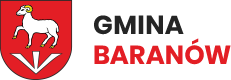 Gmina Baranówsiedziba: ul. Armii Krajowej 87, 96-314 Baranówtel. 46 858 13 50, faks 46 858 13 68adres internetowy: http://bip.gmina-baranow.pl/e-mail: urzad@gmina-baranow.plSPECYFIKACJA WARUNKÓW ZAMÓWIENIA (dalej: SWZ)w postępowaniu o udzielenie zamówienia publicznego prowadzonym w trybie przetargu nieograniczonego  pn:„Odbiór i zagospodarowanie odpadów komunalnych od właścicieli nieruchomości, na których zamieszkują mieszkańcy, położonych na terenie gminy Baranów”.prowadzonego z zastosowaniem procedury,  o której mowa w art. 132 ustawy z                                 11 września 2019 r. – Prawo zamówień publicznych (Dz.U. 2023 poz. 1605  ze zm.) – dalej: ustawa Pzp lub PZPZnak sprawy: WAO.271.3.1.2023.MMZAMAWIAJĄCYGmina Baranówsiedziba: ul. Armii Krajowej 87, 96-314 Baranówtel. 46 858 13 50, faks 46 858 13 68adres internetowy: http://bip.gmina-baranow.pl/ Adres strony internetowej prowadzonego postępowania: Na tej stronie udostępniane będą zmiany i wyjaśnienia treści SWZ oraz inne dokumenty zamówienia bezpośrednio związane z postępowaniem o udzielenie zamówieniaAdres poczty elektronicznej: e-mail: urzad@gmina-baranow.pl                                                                          Baranów Listopada 2023 r.Spis treści:Rozdział I – Informacje ogólneWykonawcy/podwykonawcy/podmioty trzecie udostępniające wykonawcy swój potencjałKomunikacja w postępowaniuWizja lokalnaPodział zamówienia na częściOferty wariantoweKatalogi elektroniczne Umowa ramowaAukcja elektronicznaZamówienia, o których mowa w art. 214 ust. 1 pkt 7 i 8 ustawy PzpRozliczenia w walutach obcychZwrot kosztów udziału w postępowaniuZaliczki na poczet udzielenia zamówieniaPouczenie o środkach ochrony prawnejOchrona danych osobowych zebranych przez zamawiającego w toku postępowania
Rozdział II – Wymagania stawiane wykonawcy Opis przedmiotu zamówieniaRozwiązania równoważneWymagania w zakresie zatrudniania przez wykonawcę lub podwykonawcę osób na podstawie stosunku pracyWymagania w zakresie zatrudnienia osób, o których mowa w art. 96 ust. 2 pkt 2 ustawy PzpInformacja o przedmiotowych środkach dowodowychTermin wykonania zamówienia Informacja o warunkach udziału w postępowaniu o udzielenie zamówieniaPodstawy wykluczeniaWykaz podmiotowych środków dowodowychWymagania dotyczące wadiumSposób przygotowania ofert Opis sposobu obliczenia ceny 
Rozdział III – Informacje o przebiegu postępowaniaSposób porozumiewania się zamawiającego z wykonawcamiSposób oraz termin składania ofert. Termin otwarcia ofertTermin związania ofertąOpis kryteriów oceny ofert wraz z podaniem wag tych kryteriów i sposobu oceny ofertProjektowane postanowienia umowy w sprawie zamówienia publicznego, które zostaną wprowadzone do umowy w sprawie zamówienia publicznegoZabezpieczenie należytego wykonania umowy Informacje o formalnościach, jakie muszą zostać dopełnione po wyborze oferty w celu zawarcia umowy w sprawie zamówienia publicznegoInformacje ogólneWykonawcy/podwykonawcy/podmioty trzecie udostępniające wykonawcy swój potencjałWykonawcą jest osoba fizyczna, osoba prawna albo jednostka organizacyjna nieposiadająca osobowości prawnej, która oferuje na rynku wykonanie robót budowlanych lub obiektu budowlanego, dostawę produktów lub świadczenie usług lub ubiega się o udzielenie zamówienia, złożyła ofertę lub zawarła umowę w sprawie zamówienia publicznego.Zamawiający nie zastrzega możliwości ubiegania się o udzielenie zamówienia wyłącznie przez wykonawców, o których mowa w art. 94 ustawy Pzp, tj. mających status zakładu pracy chronionej, spółdzielnie socjalne oraz innych wykonawców, których głównym celem lub głównym celem działalności ich wyodrębnionych organizacyjnie jednostek, które będą realizowały zamówienie, jest społeczna i zawodowa integracja osób społecznie marginalizowanych.Zamówienie może zostać udzielone wykonawcy, który:– spełnia warunki udziału w postępowaniu opisane w rozdziale II podrozdziale 7 SWZ, – nie podlega wykluczeniu na podstawie art. 108 ust. 1 ustawy Pzp oraz na podstawie art. 109 ust. 1 ustawy Pzp, oraz na podstawie art. 7 ust. 1 ustawy z dnia 13 kwietnia 2022 r. o szczególnych rozwiązaniach w zakresie przeciwdziałania wspieraniu agresji na Ukrainę oraz służących ochronie bezpieczeństwa narodowego oraz na podstawie art. 5k rozporządzenia Rady (UE) nr 833/2014 z dnia 31 lipca 2014 r. dotyczącego środków ograniczających w związku z działaniami Rosji destabilizującymi sytuację na Ukrainie (Dz. Urz. UE nr L 229 z 31.7.2014, str. 1), dalej: rozporządzenie 833/2014, w brzmieniu nadanym rozporządzeniem Rady (UE) 2022/576 w sprawie zmiany rozporządzenia (UE) nr 833/2014 dotyczącego środków ograniczających w związku z działaniami Rosji destabilizującymi sytuację na Ukrainie (Dz. Urz. UE nr L 111 z 8.4.2022, str. 1), dalej: rozporządzenie 2022/576– złożył ofertę niepodlegającą odrzuceniu na podstawie art. 226 ust. 1 ustawy Pzp.Wykonawcy mogą ubiegać się wspólnie o udzielenie zamówienia.W takim przypadku:Wykonawcy występujący wspólnie są zobowiązani do ustanowienia pełnomocnika do reprezentowania ich w postępowaniu albo do reprezentowania ich w postępowaniu i zawarcia umowy w sprawie przedmiotowego zamówienia publicznego.Oryginał pełnomocnictwa opatrzony kwalifikowanym podpisem elektronicznym przez wykonawców ubiegających się wspólnie o udzielenie zamówienia lub kopia potwierdzona notarialnie, opatrzona kwalifikowanym podpisem elektronicznym przez notariusza, powinny być załączone do oferty i zawierać w szczególności wskazanie:postępowania o zamówienie publiczne, którego dotyczą,wszystkich wykonawców ubiegających się wspólnie o udzielenie zamówienia wymienionych z nazwy z określeniem adresu siedziby,ustanowionego pełnomocnika oraz zakresu jego umocowania.Wszelka korespondencja prowadzona będzie przez zamawiającego wyłącznie z pełnomocnikiem.Potencjał podmiotu trzeciego W celu potwierdzenia spełnienia warunków udziału w postępowaniu wykonawca może polegać na potencjale podmiotu trzeciego na zasadach opisanych w art. 118–123 ustawy Pzp. Podmiot trzeci, na potencjał którego wykonawca powołuje się w celu wykazania spełnienia warunków udziału w postępowaniu, nie może podlegać wykluczeniu na podstawie art. 108 ust. 1 oraz 109 ust. 1 ustawy Pzp.PodwykonawstwoZamawiający nie zastrzega obowiązku osobistego wykonania przez wykonawcę kluczowych zadań.Komunikacja w postępowaniuKomunikacja w postępowaniu o udzielenie zamówienia odbywa się przy użyciu środków komunikacji elektronicznej, za pośrednictwem platformy zakupowej pod adresem https://platformazakupowa.pl/ https://platformazakupowa.pl/transakcja/856044 zwanej dalej Platformą. Szczegółowe informacje dotyczące przyjętego w postępowaniu sposobu komunikacji znajdują się w rozdziale III podrozdział 1 niniejszej SWZ. UWAGA! Przed przystąpieniem do składania oferty wykonawca jest zobowiązany zapoznać się z Instrukcją korzystania z Platformy zakupowej. Instrukcja została zamieszczona także bezpośrednio na ww. Platformie zakupowej.Wizja lokalnaZamawiający nie przewiduje obowiązku odbycia przez Wykonawcę wizji lokalnej. Podział zamówienia na częściZamawiający nie dokonuje podziału zamówienia na części. Tym samym zamawiający nie dopuszcza składania ofert częściowych, o których mowa w art. 7 pkt 15 ustawy Pzp.Powody niedokonania podziału:Postępowanie o udzielenie zamówienia publicznego na odbiór i zagospodarowanie odpadów komunalnych organizowane i przeprowadzane jest na podstawie ustawy z dnia 13 września 1996 r. o utrzymaniu czystości i porządku w gminach (tj. Dz. U. z 2022 r. poz. 1297 ze zm.). W myśl art. 6d ustawy Wójt Gminy zobowiązany jest udzielić zamówienia publicznego na odbieranie odpadów komunalnych od właścicieli nieruchomości, albo zamówienia publicznego na odbieranie i zagospodarowanie tych odpadów. Dalej, zgodnie z przytoczonym przepisem ustawy - w celu zorganizowania odbierania odpadów komunalnych od właścicieli nieruchomości rada gminy może podjąć uchwałę stanowiąca akt prawa miejscowego, o podziale obszaru gminy na sektory – w takim przypadku postępowanie na odbiór i zagospodarowanie odpadów komunalnych organizuje się dla każdego z wyznaczonych sektorów. Rada Gminy nie podjęła uchwały dzielącej gminy na sektory, zatem zamówienie publiczne na odbiór i zagospodarowanie odpadów komunalnych, stanowiące przedmiot niniejszego postępowania organizowane jest dla obszaru całej Gminy. Dlatego Zamawiający nie dopuszcza składania ofert częściowych.Ponadto, Zamawiający nie dokonał podziału zamówienia na części ponieważ podział taki wiązałby się z nadmiernymi trudnościami, kosztami oraz brakiem koordynacji prac różnych Wykonawców skutkującymi poważną groźbą nieprawidłowej realizacji zamówieniaOferty wariantoweZamawiający:– nie dopuszcza możliwości, – nie wymaga złożenia oferty wariantowej, o której mowa w art. 92 ustawy Pzp, tzn. oferty przewidującej odmienny sposób wykonania zamówienia niż określony w niniejszej SWZ.Katalogi elektroniczne (tylko w przypadku gdy komunikacja w postępowaniu o udzielenie zamówienia odbywa się przy użyciu środków komunikacji elektronicznej).Zamawiający:– nie wymaga złożenia ofert w postaci katalogów elektronicznych.lub Zamawiający:– nie dopuszcza możliwości,– nie wymagadołączenia katalogów elektronicznych do oferty.Umowa ramowaZamawiający nie przewiduje zawarcia umowy ramowej, o której mowa w art. 311–315 ustawy Pzp.Aukcja elektronicznaZamawiający nie przewiduje przeprowadzenia aukcji elektronicznej, o której mowa w art. 227–238 ustawy Pzp. Zamówienia, o których mowa w art. 214 ust. 1 pkt 7 i 8 ustawy PzpZamawiający przewiduje udzielanie zamówień, o których mowa w art. 214 ust. 1 pkt 7) p.z.p. w wysokości do 20% wartości zamówienia. Zamówienie obejmowałoby: powtórzenie podobnych usług  w zakres odbioru i  zagospodarowania odpadów komunalnych. 1) Zamówienie zostanie udzielone w jednym zamówieniu w przypadku gdy      Zamawiający będzie posiadał środki finansowe na jego realizację.Rozliczenia w walutach obcychZamawiający nie przewiduje rozliczenia w walutach obcychZwrot kosztów udziału w postępowaniuZamawiający nie przewiduje zwrotu kosztów udziału w postępowaniu. Zaliczki na poczet udzielenia zamówieniaZamawiający nie przewiduje udzielania zaliczek na poczet wykonania zamówienia.Pouczenie o środkach ochrony prawnej1. Wykonawcy i innemu podmiotowi, jeżeli ma lub miał interes w uzyskaniu danego zamówienia oraz poniósł lub może ponieść szkodę w wyniku naruszenia przez Zamawiającego przepisów ustawy Prawo zamówień publicznych z dnia 11 września 2019 (Dz. U. 2022. poz. 1710 z późn. zm), przysługują środki ochrony prawnej w postaci odwołania i skargi do sądu, na zasadach określonych w Dziale IX tej ustawy (art. 506 – 576).2. Środki ochrony prawnej wobec ogłoszenia o zamówieniu oraz dokumentów zamówienia przysługują również organizacjom wpisanym na listę, o której mowa w art.  469 pkt 15 ustawy Pzp oraz Rzecznikowi Małych i Średnich Przedsiębiorców.3. Odwołanie przysługuje na:niezgodną z przepisami ustawy Pzp czynność Zamawiającego, podjętą w postępowaniu o udzielenie zamówienia w tym na projektowane postanowienia umowy;zaniechanie czynności w postępowaniu o udzieleniu zamówienia, do której Zamawiający był zobowiązany na podstawie ustawy Pzp.4. Odwołanie zawiera:imię i nazwisko albo nazwę, miejsce zamieszkania albo siedzibę, numer telefonu oraz adres poczty elektronicznej Odwołującego oraz imię i nazwisko przedstawiciela (przedstawicieli);nazwę i siedzibę Zamawiającego, numer telefonu oraz adres poczty elektronicznej Zamawiającego;numer PESEL lub NIP odwołującego będącego osobą fizyczną, jeżeli jest on obowiązany do jego posiadania albo posiada go nie mając takiego obowiązku;numer w Krajowym Rejestrze Sądowym, a w przypadku jego braku – numer w innym właściwym rejestrze, ewidencji lub NIP Odwołującego nie będącą osobą fizyczną, który nie ma obowiązku wpisu we właściwym rejestrze lub ewidencji, jeżeli jest on obowiązany do jego posiadania;określenie przedmiotu zamówienia;wskazanie numeru publikacji w Dzienniku Urzędowym Unii Europejskiej;wskazanie czynności lub zaniechania czynności Zamawiającego, której zarzuca się niezgodność z przepisami ustawy;zwięzłe przedstawienie zarzutów;żądanie co do sposobu rozstrzygnięcia odwołania;wskazanie okoliczności faktycznych i prawnych uzasadniających wniesienie odwołania oraz dowodów na poparcie przytoczonych okoliczności; podpis Odwołującego albo jego przedstawiciela lub przedstawicieli;wykaz załączników.5. 	Do odwołania dołącza się:dowód uiszczenia wpisu od odwołania w wymaganej wysokości;dowód przesłania kopii odwołania Zamawiającemu;dokument potwierdzający umocowanie do reprezentowania Odwołującego.6.      Odwołanie wnosi się do Prezesa Izby w formie pisemnej albo w formie elektronicznej albo w postaci elektronicznej opatrzonej podpisem zaufanym.7.    Odwołujący przekazuje kopię odwołania Zamawiającemu przed upływem terminu do wniesienia odwołania w taki sposób, aby mógł on zapoznać się z jego treścią przed upływem tego terminu. Domniemywa się, iż Zamawiający mógł zapoznać się z treścią odwołania przed upływem terminu do jego wniesienia, jeżeli przesłanie jego kopii nastąpiło przed upływem terminu do jego wniesienia przy użyciu środków komunikacji elektronicznej.8.              Odwołanie wnosi się w terminach:8.1. 	10 dni od dnia przesłania informacji o czynności Zamawiającego stanowiącej podstawę jego wniesienia, jeżeli informacja została przekazana przy użyciu środków komunikacji elektronicznej albo w terminie 15 dni – jeżeli informacja została przekazana w inny sposób;8.2. 	10 dni od dnia publikacji ogłoszenia w Dzienniku Urzędowym Unii Europejskiej lub zamieszczenia dokumentów zamówienia na Platformie wobec treści ogłoszenia o zamówieniu lub wobec treści dokumentów zamówienia;8.3. 	Odwołanie w przypadkach innych niż określone w pkt. 8.1. i 8.2. wnosi się w terminie 10 dni od dnia, w którym powzięto lub przy zachowaniu należytej staranności można było powziąć wiadomość o okolicznościach stanowiących podstawę jego wniesienia.8.4. Jeżeli Zamawiający nie przesłał Wykonawcy zawiadomienia o wyborze najkorzystniejszej oferty odwołanie wnosi się nie później niż w terminie:1)	30 dni od dnia publikacji w Dzienniku Urzędowym Unii Europejskiej ogłoszenia o udzieleniu zamówienia;2)	6 miesięcy od dnia zawarcia umowy, jeżeli Zamawiający nie opublikował 
w Dzienniku Urzędowym Unii Europejskiej ogłoszenia o udzieleniu zamówienia.9.	Na orzeczenie Krajowej Izby Odwoławczej oraz postanowienie Prezesa Izby, o którym mowa w art. 519 ust. 1 ustawy Pzp, stronom oraz uczestnikom postępowania odwoławczego przysługuje skarga do sądu.10.	Skargę wnosi się do Sądu Okręgowego w Warszawie – sądu zamówień publicznych.11. Skargę wnosi się za pośrednictwem Prezesa Krajowej Izby Odwoławczej w terminie 14 dni od dnia doręczenia orzeczenia Krajowej Izby Odwoławczej lub postanowienia Prezesa Izby, o którym mowa w art. 519 ust. 1 ustawy Pzp przesyłając jednocześnie jej odpis przeciwnikowi skargi. Złożenie skargi w placówce pocztowej operatora wyznaczonego w rozumieniu ustawy z dnia 23 listopada 2012 Prawo pocztowe jest równoznaczne z jej wniesieniem.12.	Od wyroku sądu lub postanowienia kończącego postępowanie w sprawie przysługuje skarga kasacyjna do Sądu Najwyższego. Ochrona danych osobowych zebranych przez zamawiającego w toku postępowaniaZamawiający oświadcza, że spełnia wymogi określone w rozporządzeniu Parlamentu Europejskiego i Rady (UE) 2016/679 z 27 kwietnia 2016 r. w sprawie ochrony osób fizycznych w związku z przetwarzaniem danych osobowych i w sprawie swobodnego przepływu takich danych oraz uchylenia dyrektywy 95/46/WE (ogólne rozporządzenie o ochronie danych) (Dz.Urz. UE L 119 z 4 maja 2016 r.) – dalej: RODO – tym samym dane osobowe podane przez wykonawcę będą przetwarzane zgodnie z RODO oraz zgodnie z przepisami krajowymi.Dane osobowe wykonawcy przetwarzane będą na podstawie art. 6 ust. 1 lit. c RODO 
w celu związanym z przedmiotowym postępowaniem o udzielenie zamówienia publicznego         pn: „Odbiór i zagospodarowanie odpadów komunalnych od właścicieli        nieruchomości, na których zamieszkują mieszkańcy, położonych na terenie         gminy Baranów” , WAO.271.3.1.2023.MMOdbiorcami przekazanych przez wykonawcę danych osobowych będą osoby lub podmioty, którym udostępniona zostanie dokumentacja postępowania zgodnie z art. 74 ustawy Pzp, a także art. 6 ustawy z 6 września 2001 r. o dostępie do informacji publicznej.Dane osobowe wykonawcy zawarte w protokole postępowania będą przechowywane przez okres 4 lat od dnia zakończenia postępowania o udzielenie zamówienia. Jeżeli czas trwania umowy przekracza 4 lata, okres przechowywania obejmuje cały czas trwania umowy.Klauzula informacyjna, o której mowa w art. 13 ust. 1 i 2 RODO, znajduje się w Formularzu ofertowym stanowiącym załącznik nr 1  do SWZ.Zamawiający nie planuje przetwarzania danych osobowych wykonawcy w celu innym niż cel określony w lit. b powyżej. Jeżeli administrator będzie planował przetwarzać dane osobowe w celu innym niż cel, w którym dane osobowe zostały zebrane (tj. cel określony w lit. b powyżej), przed takim dalszym przetwarzaniem poinformuje on osobę, której dane dotyczą, o tym innym celu oraz udzieli jej wszelkich innych stosownych informacji, o których mowa w art. 13 ust. 2 RODO.Wykonawca jest zobowiązany, w związku z udziałem w przedmiotowym postępowaniu, do wypełnienia wszystkich obowiązków formalnoprawnych wymaganych przez RODO i związanych z udziałem w przedmiotowym postępowaniu o udzielenie zamówienia. Należą do nich obowiązki informacyjne z:art. 13 RODO względem osób fizycznych, których dane osobowe dotyczą i od których dane te wykonawca bezpośrednio pozyskał i przekazał zamawiającemu w treści oferty lub dokumentów składanych na żądanie zamawiającego,art. 14 RODO względem osób fizycznych, których dane wykonawca pozyskał w sposób pośredni, a które to dane wykonawca przekazuje zamawiającemu w treści oferty lub dokumentów składanych na żądanie zamawiającego.W celu zapewnienia, że wykonawca wypełnił ww. obowiązki informacyjne oraz ochrony prawnie uzasadnionych interesów osoby trzeciej, której dane zostały przekazane w związku z udziałem w postępowaniu, wykonawca składa oświadczenie o wypełnieniu przez niego obowiązków informacyjnych przewidzianych w art. 13 lub art. 14 RODO – treść oświadczenia została zawarta w załączniku nr  1 do SWZ  Informacje dotyczące wykonawcy.Zamawiający informuje, że:Zamawiający udostępnia dane osobowe, o których mowa w art. 10 RODO (dane osobowe dotyczące wyroków skazujących i czynów zabronionych), w celu umożliwienia korzystania ze środków ochrony prawnej, o których mowa w dziale IX ustawy Pzp, do upływu terminu na ich wniesienie.Udostępnianie protokołu i załączników do protokołu ma zastosowanie do wszystkich danych osobowych, z wyjątkiem tych, o których mowa w art. 9 ust. 1 RODO (tj. danych osobowych ujawniających pochodzenie rasowe lub etniczne, poglądy polityczne, przekonania religijne lub światopoglądowe, przynależność do związków zawodowych oraz przetwarzania danych genetycznych, danych biometrycznych w celu jednoznacznego zidentyfikowania osoby fizycznej lub danych dotyczących zdrowia, seksualności lub orientacji seksualnej tej osoby), zebranych w toku postępowania o udzielenie zamówienia. W przypadku korzystania przez osobę, której dane osobowe są przetwarzane przez zamawiającego, z uprawnienia, o którym mowa w art. 15 ust. 1–3 RODO (związanych z prawem wykonawcy do uzyskania od administratora potwierdzenia, czy przetwarzane są dane osobowe jego dotyczące, prawem wykonawcy do bycia poinformowanym o odpowiednich zabezpieczeniach, o których mowa w art. 46 RODO, związanych z przekazaniem jego danych osobowych do państwa trzeciego lub organizacji międzynarodowej oraz prawem otrzymania przez wykonawcę od administratora kopii danych osobowych podlegających przetwarzaniu), zamawiający może żądać od osoby występującej z żądaniem wskazania dodatkowych informacji, mających na celu sprecyzowanie nazwy lub daty zakończonego postępowania o udzielenie zamówienia.Skorzystanie przez osobę, której dane osobowe dotyczą, z uprawnienia, o którym mowa w art. 16 RODO (z uprawnienia do sprostowania lub uzupełnienia danych osobowych), nie może naruszać integralności protokołu postępowania oraz jego załączników.W postępowaniu o udzielenie zamówienia zgłoszenie żądania ograniczenia przetwarzania, o którym mowa w art. 18 ust. 1 RODO, nie ogranicza przetwarzania danych osobowych do czasu zakończenia tego postępowania.W przypadku gdy wniesienie żądania dotyczącego prawa, o którym mowa w art. 18 ust. 1 RODO, spowoduje ograniczenie przetwarzania danych osobowych zawartych w protokole postępowania lub załącznikach do tego protokołu, od dnia zakończenia postępowania o udzielenie zamówienia zamawiający nie udostępnia tych danych, chyba że zachodzą przesłanki, o których mowa w art. 18 ust. 2 rozporządzenia 2016/679.Do spraw nieuregulowanych w SWZ mają zastosowanie przepisy ustawy z 11 września 2019 r. – Prawo zamówień publicznych (Dz. U. 2023 poz. 1605 ze zm.).Wymagania stawiane wykonawcy  (Opis przedmiotu zamówienia)Odbiór i zagospodarowanie odpadów komunalnych od właścicieli nieruchomości, na których zamieszkują mieszkańcy, położonych na terenie gminy Baranów. I. Przedmiot zamówienia	 1. Przedmiotem zamówienia jest usługa polegająca na odbieraniu i zagospodarowaniu całej masy wytworzonych odpadów komunalnych zarówno zmieszanych jak i gromadzonych w sposób selektywny, powstałych i zebranych z nieruchomości zamieszkałych położonych w granicach administracyjnych gminy Baranów, bez względu na warunki atmosferyczne,  w sposób zapewniający osiągnięcie odpowiednich poziomów recyklingu, przygotowanie do ponownego użycia i odzysku innymi metodami oraz ograniczenie masy odpadów komunalnych ulegających biodegradacji przekazywanych do składowania, zgodnie z zapisami:1) ustawy z dnia 13 września 1996 r. o utrzymaniu czystości i porządku w gminach (Dz. U. z 2023 r. poz. 1469 ze zm.), oraz rozporządzeniami wykonawczymi,2) uchwały Sejmiku Województwa Mazowieckiego nr 3/19 z dnia 22 stycznia 2019 r. w sprawie uchwalenia Planu Gospodarki Odpadami dla województwa mazowieckiego 2024 (PGO WM 2024) wraz z załącznikami, 3) uchwała Rady Gminy Baranów z dnia 29.11.2023 r. w sprawie uchwalenia Regulaminu utrzymania czystości i porządku na terenie Gminy Baranów ( załącznik nr 10 do SWZ)4) uchwały nr XXXV/166/2021 z dnia 25.02.2021 Rady Gminy Baranów w sprawie określenia szczegółowego sposobu i zakresu świadczenia usług w zakresie odbierania odpadów komunalnych od właścicieli nieruchomości na terenie gminy Baranów i zagospodarowania  tych odpadów ( Dz. Urz. Woj. Maz. z 2021 poz. 1925 z dnia 05.03.2021). 2. Charakterystyka Gminy Baranów:1) Powierzchnia gminy Baranów wynosi 7 573 ha;2) Liczba mieszkańców nieruchomości na podstawie złożonych deklaracji 4850 osób;3) Szacunkowa liczba nieruchomości, z których będą odbierane odpady komunalne:Tabela nr 1Uwaga: Zamawiający zastrzega, że wykaz sporządzony jest na podstawie złożonych przez właścicieli nieruchomości deklaracji i ma charakter jedynie informacyjny.  Zamawiający zastrzega sobie prawo zmiany ilości punktów odbioru odpadów. Szczegółowy opis przedmiotu zamówienia:1) Przedmiotem zamówienia jest odbiór i zagospodarowanie odpadów komunalnych od właścicieli nieruchomości zamieszkałych na terenie gminy Baranów z sołectw: Baranów, Bronisławów, Boża Wola, Basin, Buszyce, Cegłów-Murowaniec, Drybus, Gole, Regów-Gongolina, Holendry Baranowskie A i B, Kaski, Kaski-Budki, Kopiska, Karolina, Nowa i Stara Pułapina, Osiny, Strumiany, Stanisławów, Wyczółki oraz Żaby.2) Przedmiot zamówienia obejmuje wyposażenie nieruchomości zamieszkałych w pojemniki do gromadzenia odpadów komunalnych zmieszanych, odbiór, transport i przekazanie odebranych odpadów komunalnych do funkcjonujących instalacji komunalnych spełniających wymagania odpowiednich przepisów, przy zachowaniu standardu sanitarnego wykonywania usług oraz ochrony środowiska. 3) Rodzaje i szacunkowe ilości odpadów komunalnych odbieranych od właścicieli nieruchomości w okresie od 1 października 2022r., do 30 września 2023r.:Tabela nr 2Zamawiający informuje, iż podane ilości odpadów należy traktować orientacyjnie i zastrzega sobie prawo zwiększenia lub zmniejszenia ilości odpadów w stosunku do ww. wyliczeń oraz prawo do zmiany rodzajów odpadów komunalnych w zależności od faktycznych potrzeb i ilości, bez prawa Wykonawcy do roszczeń z tego tytułu.4) Realizacja przedmiotu umowy musi być zgodna z zasadami określonymi w Regulaminie utrzymania czystości i porządku na terenie Gminy Baranów.5) Wykonawca jest zobowiązany do odbierania z nieruchomości i zagospodarowania wszystkich wytworzonych w gospodarstwach domowych odpadów komunalnych m.in.:a) odpady niesegregowane (zmieszane) komunalne - (20 03 01 ) w tym : popiół (10 01 01, 20 01 99 lub 20 03 99)b) odpady komunalne zbierane selektywnie zawierające frakcje : papier i tektura, metale, tworzywa sztuczne, odpady opakowaniowe ze szkła białego i kolorowego, opakowania wielomateriałowe tj. (20 01 01 , 20 01 02 ,20 01 10 ,20 01 11, 20 01 39 , 20 01 40 , 20 01 99, 15 01 01, 15 01 02, 15 01 04, 15 01 05, 15 01 06, 15 01 07, 15 01 09), inne niewymienione frakcje zbierane w sposób selektywny (20 01 99)c) odpady ulegające biodegradacji tj. (20 02 01 , 20 01 08, 15 01 03),d) meble i odpady wielkogabarytowe (20 03 07 i 20 03 99 ), zużyte opony (16 01 03), chemikalia, przeterminowane leki (20 01 32), elektroodpady (20 01 35*, 20 01 36, 20 01 23*)e) odpady komunalne zebrane selektywnie odbierane z punktu zbiórki tj. przeterminowane leki.6) Właściciele nieruchomości zamieszkałych, objętych odbiorem odpadów komunalnych, będą zobowiązani do gromadzenia odpadów w następujących typach pojemników i worków:	a) pojemniki o pojemności 120l i 240l;	b) worki o pojemności 60l i 120l;7) Odpady komunalne, zbierane w sposób selektywny przez właścicieli nieruchomości zamieszkałych, będą gromadzone w następujących workach i pojemnikach:	a) worek niebieski 120l – papier;	b) worek żółty 120l – metale, tworzywa sztuczne;	c) worek zielony 120l – szkło;	d) worek brązowy 120l – bioodpady,e) worek czarny 60l lub 120l lub pojemnik czarny 120l, 240l – niesegregowane (zmieszane) odpady komunalne.8) Wykonawca w ramach realizacji zamówienia wyposaży na swój koszt do dnia 31 stycznia 2024 roku nieruchomości zamieszkałe w pojemniki do gromadzenia odpadów komunalnych zmieszanych, które muszą spełniać normę PN-EN 840-1:2013-05, być czyste, nieuszkodzone, sprawne technicznie, odpowiednio oznaczone. Ilość i rodzaj pojemników będzie odpowiadała zapotrzebowaniu zgłoszonemu do Wykonawcy przez Zamawiającego i uzależniona będzie od liczby i wielkości gospodarstw domowych (tj. ilości osób zamieszkujących w gospodarstwie domowym) usytuowanych na terenie Gminy Baranów. W sytuacji zmiany liczby lub wielkości gospodarstw domowych, w trakcie realizacji zamówienia, Wykonawca w ramach realizacji zamówienia zobowiązany będzie do bieżącego dostosowywania ilości i rodzaju pojemników do gromadzenia odpadów komunalnych zmieszanych do liczby i wielkości gospodarstw domowych usytuowanych na terenie Gminy Baranów, w terminie 7 dni od zgłoszenia zapotrzebowania przez Zamawiającego. Pojemniki uszkodzone podczas wykonywania usługi odbioru odpadów, Wykonawca zobowiązuje się wymienić na pojemniki nieuszkodzone, o pojemności odpowiadającej pojemnikom uszkodzonym, w terminie do 7 dni od zaistnienia sytuacji. Wykonawca w ramach realizacji zamówienia zobowiązany będzie do przedstawienia w terminie do 15 dnia miesiąca następującego po miesiącu zaistnienia zmiany, protokołu z wyszczególnieniem ilości i rodzaju pojemników podstawionych bądź zabranych. W trakcie realizacji zamówienia pojemniki pozostają własnością Wykonawcy. Wykonawca, w terminie 14 dni od daty zakończenia realizacji zamówienia, zobowiązany jest na własny koszt odebrać pojemniki z nieruchomości, na których były one posadowione. 9) Wykonawca zobowiązany będzie do zapewnienia i wyposażenia bez dodatkowych opłat, właścicieli nieruchomości zamieszkałych w worki o pojemności 120l z folii LDPE o grubości zapewniającej wytrzymałość worków, przeznaczonych do gromadzenia poszczególnych frakcji odpadów;10) Zamawiający wskazuje szacunkowe ilość worków przewidzianych do realizacji usługi, wynikającej z przedmiotowego zamówienia:a) worki koloru niebieskiego oznaczone napisem „Papier” – 25,000 szt.b) worki koloru zielonego oznaczone napisem „Szkło” – 26,000 szt.c) worki koloru żółtego oznaczone napisem „Metale i tworzywa sztuczne” – 110,000 szt.d) worki koloru brązowego oznaczone napisem „Bio” – 40,000 szt.Zamawiający dołożył należytej staranności przy określeniu liczby worków. Mimo to faktyczna liczba może się różnić od wyżej podanych wartości, co Wykonawca musi wziąć pod uwagę przy sporządzaniu wyceny.11) Wykonawca po każdorazowym odbiorze tych odpadów jest zobowiązany pozostawić nowe worki w ilości odpowiadającej odebranym workom;12) Worki powinny być oznaczone informacją o rodzaju gromadzonych w nich odpadów. Ponadto powinno znajdować się na nich logo Gminy Baranów.13) dodatkowo wykonawca zabezpieczy minimum po 100 szt. worków dla poszczególnych frakcji odpadów w Urzędzie Gminy Baranów i będzie je uzupełniał sukcesywnie w miarę zgłaszanych potrzeb;3. Sposób odbioru odpadów komunalnych W przypadku niedopełnienia przez właściciela nieruchomości obowiązku selektywnego zbierania odpadów komunalnych, tj. w przypadku, gdy zgromadzone w workach i wystawione przed nieruchomość odpady nie spełniają wymogów zawartych  w Regulaminie utrzymania czystości i porządku, Wykonawca odbierający odpady komunalne przyjmuje je jako niesegregowane (zmieszane) odpady komunalne i powiadamia o tym właściciela nieruchomości. Wykonawca przed zakwalifikowaniem odpadów segregowanych do zmieszanych - w przypadku, o którym mowa powyżej, sporządza na tę okoliczność dokumentację fotograficzną umożliwiającą identyfikację nieruchomości, źle posegregowanych oraz odnotowuje adres nieruchomości, na której stwierdzono fakt postępowania z odpadami niezgodnie z Regulaminem i umieszcza informację o tej nieruchomości w wykazie, który dołącza do Raportu miesięcznego.Wykonawca zobowiązany jest ponadto do monitorowania i dokumentowania obowiązków ciążących na właścicielu nieruchomości zamieszkałej, w szczególności:- obowiązku prawidłowego, zgodnego z regulaminem przygotowania odpadów do odbioru, w terminie zgodnym z harmonogramem,- przygotowaniem do odbioru wyłącznie odpadów komunalnych powstałych na nieruchomości zamieszkałej,- innych obowiązków wynikających z Regulaminu.W przypadku niedopełnienia przez właściciela nieruchomości obowiązków, o których mowa pkt. 2. Wykonawca nie jest zobowiązany do odebrania odpadów niezwłocznie, lecz nie później niż w ciągu 48 godzin od zaistnienia opisanej sytuacji, powiadamia o tym Zamawiającego załączając protokół (wzór według Wykonawcy) i dokumentację fotograficzną umożliwiającą identyfikację nieruchomości, nieprawidłowo przygotowanych do odbioru odpadów oraz daty i godziny.Wykonawca zobowiązany jest monitorowania właścicieli nieruchomości zamieszkałych, którzy zadeklarowali kompostowanie bioodpadów w przydomowych kompostownikach, w zakresie kompostowania odpadów; w przypadku stwierdzenia, iż właściciel deklarujący kompostowanie odpadów w przydomowych kompostownikach, wystawia bioodpady do odbioru, Wykonawca powiadamia o tym Zamawiającego w sposób określony w pkt. 3).Wykonawca będzie zobowiązany do odbierania odpadów zgromadzonych przed nieruchomością, z której są odbierane, w tym z altanek śmietnikowych, do których ma swobodny dostęp. Wykonawca zobowiązany jest do odbioru odpadów z nieruchomości położonych przy trasie przejazdu Wykonawcy po drogach publicznych i niepublicznych;Wykonawca będzie zobowiązany do odbierania oraz transportu odpadów komunalnych, również w przypadkach, kiedy dojazd do miejsc zbierania odpadów będzie utrudniony z powodu prowadzonych remontów dróg, dojazdów, itp. W takich przypadkach Wykonawcy nie przysługują roszczenia z tytułu wzrostu kosztów realizacji przedmiotu zamówienia;Wykonawca niezwłocznie zawiadamia Zamawiającego o okolicznościach uniemożliwiających zgodne z umową wykonanie usługi;Pojemniki uszkodzone podczas wykonywania usługi odbioru odpadów, Wykonawca zobowiązuje się wymienić na pojemniki nieuszkodzone, o pojemności odpowiadającej pojemnikom uszkodzonym, w terminie do 7 dni od zaistnienia sytuacji.Wykonawca będzie zobowiązany do odbioru odpadów w sposób zapewniający utrzymanie odpowiedniego stanu sanitarnego, w szczególności do zapobiegania wysypywania się odpadów z pojemników i worków podczas dokonywania odbioru;Wykonawca będzie zobowiązany do odbioru i zagospodarowania odpadów pozostawionych w rejonie ustawienia pojemników bądź worków;Wykonawcę obowiązuje zakaz mieszania selektywnie odebranych odpadów komunalnych z odpadami niesegregowanymi (zmieszanymi), odbieranymi od właścicieli nieruchomości;Wykonawca będzie zobowiązany do odbioru odpadów pojazdami przystosowanymi do pobierania poszczególnych frakcji odpadów w sposób wykluczający ich mieszanie, posiadającymi niezbędne wyposażenie techniczne do ich załadunku. Pojazdy powinny być w pełni sprawne;Ze względu na to, że odbiór i transport odpadów odbywać się będzie również z nieruchomości zlokalizowanych w zabudowie, do których prowadzą drogi o nawierzchni nieutwardzonej, jak również z nieruchomości które są w dużym skupieniu i niejednokrotnie dojazd może stanowić utrudnienie. Kalkulując tabor samochodowy przeznaczony do wykonywania usługi odbioru i zagospodarowania należy uwzględnić powyższe warunki. Jeśli zachodziłaby konieczność podejścia do nieruchomości w celu odbioru odpadów, wykonawca musi uwzględniać taką okoliczność.Wykonawca będzie odpowiadał za prawidłowe opróżnienie i odstawienie pojemników na miejsce oraz za pozostawienie porządku w miejscu, z którego były odebrane odpady;Wykonawca podczas świadczenia usługi na rzecz Zamawiającego nie będzie mógł w tym samym czasie, przy użyciu tego samego sprzętu, odbierać odpadów od podmiotów trzecich nieobjętych umową.Odebrane odpady komunalne należy poddać ważeniu w punkcie wagowym zlokalizowanym w miejscu przekazywania odpadów do utylizacji bądź zagospodarowania;4. Częstotliwość odbierania odpadów.1. Wymaga się, aby Wykonawca zapewnił odbieranie odpadów z częstotliwością określoną w poniższej tabeli:Tabela nr 32. Zamawiający będzie przekazywał Wykonawcy w formie elektronicznej informację o zmianie danych niezbędnych dla prawidłowego wykonania Umowy, w szczególności informowania o zmianach w liczbie i lokalizacji nieruchomości objętych obowiązkiem odbierania odpadów;3. Zamawiający i Wykonawca wspólnie odpowiadają za informowanie mieszkańców o zasadach i terminach odbierania poszczególnych rodzajów odpadów.4. Wykonawca będzie zobowiązany do sporządzenia harmonogram odbioru odpadów z uwzględnieniem:a) poszczególnych rodzajów odpadów oraz wymagań określonych w SWZ,b) odbiór odpadów nie może następować w dni ustawowo wolne od pracy,c) regularności  i powtarzalności odbierania, by mieszkańcy mogli w łatwy sposób zaplanować przygotowanie odpadów do odbierania (np. odbiór odpadów, który następuje co dwa tygodnie powinien zostać ustalony na ten sam dzień tygodnia). 5. Wykonawca będzie zobowiązany do przekazania Zamawiającemu harmonogramu w formie elektronicznej w formacie: doc, xlsx.6. Harmonogram po akceptacji, Zamawiający będzie publikował na stronie internetowej www.gmina-baranow.pl, a Wykonawca w formie wydruków będzie zobowiązany przekazać właścicielom nieruchomości, na 7 dni przed pierwszym odbiorem odpadów.7. Wykonawca zobowiązany będzie do odbioru odpadów komunalnych w godzinach od 6 00 do 18 00 zgodnie z w/w harmonogramem. Odpady nie odebrane w terminie harmonogramowym będą odbierane w przeciągu 48 godzin od otrzymania zawiadomienia fax-em  lub mail-em od Zamawiającego. Załatwienie reklamacji należy niezwłocznie potwierdzić e-mailem na adres: urzad@gmina-baranow.pl.5. Obowiązki wykonawcy1. Wymagania formalne.1) Wykonawca będzie zobowiązany do wskazania w swojej ofercie instalacji komunalnej, w szczególności instalacji komunalnych, do których będzie przekazywał odebrane odpady komunalne z terenu Gminy Baranów, które muszą odpowiadać wymaganiom przepisów prawa, w szczególności przepisów ustawy o utrzymaniu czystości i porządku w gminach oraz przepisów ustawy o odpadach, w tym art. 35 i następne;2) Wykonawca zobowiązany jest do wykonywania przedmiotu zamówienia zgodnie z obowiązującymi przepisami prawa, w sposób fachowy, niepowodujący niepotrzebnych przeszkód oraz ograniczający niedogodności dla mieszkańców Gminy Baranów.3) Wykonawca, w trakcie realizacji zamówienia, jest obowiązany do spełnienia – oprócz warunków określonych w Specyfikacji Warunków Zamówienia - również m.in. następujących wymagań:a) posiadania wpisu do Rejestru działalności regulowanej w zakresie odbierania odpadów komunalnych od właścicieli nieruchomości, prowadzonego przez Wójta Gminy Baranów w trybie ustawy o utrzymaniu czystości i porządku w gminach;b) posiadania wpisu do Bazy danych o produktach i opakowaniach oraz o gospodarce odpadami (BDO),c) posiadania sprzętu niezbędnego do wykonania przedmiotu umowy zgodnie z obowiązującymi przepisami oraz wymaganiami Zamawiającego.2. Wymagania techniczne, dotyczące wyposażenia pojazdów do odbierania odpadów komunalnych od właścicieli nieruchomości:1) Pojazdy muszą być trwale i czytelnie oznakowane w widocznym miejscu nazwą firmy oraz danymi adresowymi i numerem telefonu podmiotu odbierającego odpady komunalne,2) Pojazdy muszą być zarejestrowane i dopuszczone do ruchu oraz posiadać aktualne badania techniczne i świadectwa dopuszczenia do ruchu zgodnie z przepisami o ruchu drogowym;3) Pojazdy i urządzenia muszą być zabezpieczone przed niekontrolowanym wydostaniem się na zewnątrz odpadów podczas ich magazynowania, przeładunku i transportu;	4) Pojazdy muszą być wyposażone w:a) System monitoringu bazujący na systemie pozycjonowania satelitarnego, umożliwiający trwałe zapisywanie, przechowywanie i odczytywanie danych o położeniu pojazdu i miejscach postoju oraz czujniki zapisujące dane o miejscach załadunku/wyładunku odpadów a także umożliwiające weryfikację tych danych poprzez udostępnienie Zamawiającemu w ciągu 30 dni podglądu danych i ich weryfikacji;b) Narzędzia i urządzenia umożliwiające sprzątanie terenu po opróżnieniu pojemników, również w przypadkach rozerwania worków;5) W razie awarii pojazdu Wykonawca zobowiązany jest zapewnić pojazd zastępczy o zbliżonych parametrach, nie gorszych niż ww. wymienionych;6) Pojazdy muszą być myte i dezynfekowane z częstotliwością, gwarantującą zapewnienie im właściwego stanu sanitarnego, nie rzadziej niż raz na miesiąc, a w okresie letnim nie rzadziej niż raz na dwa tygodnie. Wykonawca zobowiązany jest prowadzić dokumentację zawierającą informację o stosowanych środkach dezynfekujących oraz o częstotliwości wykonywanej dezynfekcji pojazdów;7) Zamawiający wymaga, aby przez cały okres realizacji umowy, Wykonawca dysponował conajmniej następującymi pojazdami:- pojazdy bezpylne z grzebieniowym i widłowym mechanizmem załadowczym, z funkcją kompaktującą – 2 szt.;- pojazdy przystosowane do odbierania selektywnie zebranych odpadów komunalnych –2 szt.8) Wykonawca zobowiązany jest do wykazania, że dysponuje lub będzie dysponować bazą magazynowo – transportową usytuowaną w odległości nie większej niż 60 km od granicy gminy Baranów, usytuowaną na terenie, do którego posiada tytuł prawny, wyposażaną w miejsce przeznaczone do parkowania pojazdów, zabezpieczone przed emisją zanieczyszczeń do gruntu, wyposażaną w miejsce do magazynowania selektywnie zebranych odpadów z grupy odpadów komunalnych, zabezpieczone przed emisją zanieczyszczeń do gruntu oraz zabezpieczone przed działaniem czynników atmosferycznych, wyposażaną w legalizowaną samochodową wagę najazdową, w przypadku gdy na terenie bazy następuje magazynowanie odpadów, wyposażoną w urządzenia lub systemy zapewniające zagospodarowanie wód opadowych i ścieków przemysłowych, wyposażoną w pomieszczenia socjalne dla pracowników odpowiadające liczbie zatrudnionych osób, na terenie której znajduje się punkt konserwacji i napraw pojazdów oraz miejsce do mycia i dezynfekcji pojazdów - zgodnie z Rozporządzeniem Ministra Środowiska z dn. 11.01.2013 r. w sprawie szczegółowych wymagań w zakresie odbierania odpadów komunalnych od właścicieli nieruchomości (Dz.U. z 2013 r. poz.122).6. Obowiązek prowadzenia dokumentacji związanej z działalnością objętą zamówieniem.Wykonawca przedkłada Zamawiającemu roczne sprawozdania z realizacji przedmiotu zamówienia, określone w art. 9 n ustawy. o utrzymaniu czystości i porządku w gminach (Dz. U. z 2023 r. poz. 1469 z późn. zm.).Wykonawca przedkłada miesięczne raporty z wykonania usług zawierające informacje o ilości, rodzaju i sposobie zagospodarowania odpadów.Do raportów miesięcznych Wykonawca załącza: a) Wykaz nieruchomości, na których odpady gromadzone są w sposób niezgodny z  Regulaminem utrzymania czystości i porządku na terenie Gminy Baranów. Wykaz winien zawierać dokumentację fotograficzną i uwzględniać ewentualne uchybienia, np. brak selektywnej zbiórki i inne, b) Wykonawca, w terminie do 15 dni po upływnie każdego miesiąca, przedstawi poświadczone za zgodność z oryginałem zbiorcze miesięczne kopie kart przekazania odpadów, c) Wykonawca do każdej miesięcznej faktury dołączy kopię poświadczoną za zgodność z oryginałem dokumentu, potwierdzającego wagę odpadów wg kodów, każdorazowo po dostarczeniu odpadów do instalacji, tzw. kwit wagowy i za okres ostatniego miesiąca, którego dotyczy faktura.7. Obowiązki Wykonawcy w zakresie zagospodarowania odpadów1. Wykonawca jest zobowiązany do przekazywania odebranych od właścicieli nieruchomości odpadów komunalnych do instalacji odzysku i unieszkodliwiania odpadów, zgodnie z hierarchią postępowania z odpadami wymaganych przepisami prawa. 2. Wykonawca jest zobowiązany realizować przedmiotowe zamówienie w taki sposób, aby umożliwić osiągnięcie przez Zamawiającego odpowiednich wymaganych przepisami prawa poziomów recyklingu i przygotowania do ponownego użycia frakcji odpadów komunalnych. 8. Inne postanowienia:Nie później niż w dniu podpisania umowy, Zamawiający dostarczy Wykonawcy szczegółowy wykaz adresów nieruchomości, objętych zamówieniem (w tym nieruchomości, na których właściciele zadeklarowali zamiar kompostowania bioodpadów).Wykonawca zobowiązany jest w trakcie realizacji umowy do objęcia systemem odbioru i zagospodarowania wszystkich nowych nieruchomości, na których zamieszkują mieszkańcy, zgłaszanych przez Zamawiającego. Wykonawca będzie odbierał odpady z tych nieruchomości począwszy od pierwszego dnia odbioru, następującego po dniu, w którym Zamawiający dokonał zgłoszenia.Wykonawca jest zobowiązany do przekazywania Zamawiającemu adresów nieruchomości, na których powstały odpady, a nie ujętych w wykazie przekazanym przez Zamawiającego.Zamawiający będzie przekazywał Wykonawcy w formie elektronicznej informację o zmianie danych niezbędnych dla prawidłowego wykonania Umowy, w szczególności Zamawiający będzie informował o zmianach w liczbie i lokalizacji nieruchomości objętych obowiązkiem odbierania odpadów.Harmonogram obejmujący okres od dnia 1 lutego 2024r. do dnia 31 stycznia 2024r. powinien zostać opracowany i przedłożony Zamawiającemu w terminie 3 dni roboczych od dnia podpisania Umowy.  Wykonawca może (na podstawie odrębnych umów, bez ponoszenia kosztów przez Zamawiającego) oferować właścicielom nieruchomości sprzedaż, dzierżawę lub inną formę dysponowania pojemnikami do zbierania odpadów komunalnych, jeżeli zgłoszą oni taką potrzebę.Do obowiązków Wykonawcy należy także:przez cały okres realizacji zamówienia, zapewnienie Zamawiającemu oraz mieszkańcom Gminy Baranów, numeru telefonu Biura Obsługi, oraz adresu poczty elektronicznej, na którą Zamawiający oraz mieszkańcy będą mogli składać zgłoszenia reklamacyjne, zawierające następujące dane: rodzaj nieodebranych odpadów, adres nieruchomości, (opcjonalnie: imię i nazwisko zgłaszającego), nr telefonu zgłaszającego, uwagi zgłaszającego; skrzynka poczty elektronicznej musi być sprawdzana przez odpowiedzialnego pracownika Wykonawcy, minimum raz dziennie, tak by nie dopuścić do przepełnienia skrzynki pocztowej; każdorazowe zgłoszenie reklamacyjne musi być potwierdzone do realizacji przez pracownika Wykonawcy w ciągu 24 godzin, od daty zgłoszenia reklamacji do Wykonawcy dokonanego przez Zamawiającego lub przez mieszkańców, Wykonawca zobowiązany jest dokonać odbioru odpadów z nieruchomości, z których zgłoszono reklamację na nieodebranie odpadów (chyba, że termin ten przypada na dzień ustawowo wolny od pracy – wtedy odbiór musi nastąpić w kolejnym dniu roboczym); nieodebranie odpadów w terminie reklamacyjnym, będzie uznane przez Zamawiającego za brak reakcji po stronie Wykonawcy w kwestii terminowości odbioru odpadów, za co grożą Wykonawcy kary umowne.Wykonawca ponosi odpowiedzialność za zniszczenie lub uszkodzenie pojemników do gromadzenia odpadów, należących do właścicieli nieruchomości, powstałe w związku z realizacją przedmiotu zamówienia, na zasadach określonych w Kodeksie cywilnym.Wykonawca zobowiązany jest do okazania, na każde żądanie Zamawiającego, wszelkich dokumentów potwierdzających wykonywanie przedmiotu umowy, zgodnie z określonymi przez Zamawiającego wymaganiami i przepisami prawa.Wykonawca ponosi odpowiedzialności wobec Zamawiającego i osób trzecich za szkody na mieniu i zdrowiu osób trzecich, powstałe podczas i w związku z realizacją przedmiotu zamówienia, w zakresie określonym w Kodeksie cywilnym i innych ustawach.Wykonawca w ramach realizacji umowy jest zobowiązany do prowadzenie działań informacyjnych i edukacyjnych w zakresie prawidłowego gospodarowania odpadami komunalnymi, oraz selektywnej zbiórki odpadów.W ramach podejmowanych działań Wykonawca opracuje ulotki oraz plakaty, które po zaakceptowaniu przez Zamawiającego będzie miał obowiązek dostarczyć mieszkańcom (umieścić w skrzynce pocztowej lub przekazać bezpośrednio właścicielowi), umieścić na tablicach ogłoszeń, pozostawić w miejscach użyteczności publicznej, takich jak urzędy, sklepy, przychodnie lekarskie, szkoły (forma, treść ulotek i plakatów podlega akceptacji z Zamawiającym).Liczba ulotek musi być adekwatna do ilości obsługiwanych nieruchomości (jedna na nieruchomość jednorodzinną, w przypadku nieruchomości wielorodzinnych równa liczbie gospodarstw na terenie nieruchomości).Akcja informacyjna musi zostać zorganizowana minimum raz w roku.9. Przedmiot zamówienia należy realizować zgodnie z wymaganiami określonymi w:1. Dyrektywie Parlamentu Europejskiego i Rady 2008/98/WE z dnia 19 listopada 2008r. w sprawieodpadów oraz uchylającej niektóre dyrektywy (Dz.U.UE.L2008.312.3);2. Ustawie Prawo ochrony środowiska (Dz. U. z 2022 r. poz. 2556),3. Ustawie z dnia 13 września 1996r. o utrzymaniu czystości i porządku w gminach (Dz. U. z 2023 r. poz. 1469 ze zm.);4. Ustawie z dnia 14 grudnia 2012 r. o odpadach ( tj. Dz. U. z 2023 r. poz. 1587 ze zm.).	5. Ustawie z dnia 5 września 2016r. o usługach zaufania i identyfikacji elektronicznej  (Dz. U. z 2021 r. poz. 1797),6. Ustawie z dnia 10 maja 2018 r. o ochronie danych osobowych (Dz. U. z 2019 r. poz. 1781 z późn. zm.),7. Rozporządzeniu Ministra Klimatu i Środowiska z dnia 3 sierpnia 2021 r. w sprawie sposobu obliczania poziomów przygotowania do ponownego użycia i recyklingu odpadów komunalnych (t.j. Dz.U. z 2021 r. poz. 1530).8. Rozporządzenia Ministra Środowiska z dnia 15 grudnia 2017 r. w sprawie poziomów ograniczenia masy odpadów komunalnych ulegających biodegradacji  (Dz.U. z 2017 r. poz.2412).;9. Rozporządzeniu Ministra Środowiska z dnia 11 stycznia 2013 r. w sprawie szczegółowych wymagań w zakresie odbierania odpadów komunalnych od właścicieli nieruchomości (Dz.U. z 2013r. poz. 122); 10. Rozporządzeniu Ministra Klimatu i Środowiska z dnia 10 maja 2021 r. w sprawie sposobu selektywnego zbierania wybranych frakcji odpadów (Dz.U. z 2021 r. poz. 906);11. Rozporządzeniu Ministra Środowiska z dnia 11 stycznia 2013 r. w sprawie szczegółowych wymagań w zakresie odbierania odpadów komunalnych od właścicieli nieruchomości (Dz.U. z 2013 r. poz.122).12. Uchwale nr 3/19 Sejmiku Województwa Mazowieckiego, z dnia 22 stycznia 2019 r. , w sprawie uchwalenia Planu gospodarki odpadami dla województwa mazowieckiego 2024 (PGO WM 2024)(Mazow.2019.1462);13. Uchwale Rady Gminy Baranów z dnia 29 Listopada 2023 r. w sprawie uchwalenia Regulaminu utrzymania czystości i porządku na terenie Gminy Baranów (załącznik nr 10 do SWZ)14. Uchwale nr XXXV/166/2021 z dnia 25.02.2021 Rady Gminy Baranów w sprawie określenia szczegółowego sposobu i zakresu świadczenia usług w zakresie odbierania odpadów komunalnych od właścicieli nieruchomości na terenie gminy Baranów i zagospodarowania  tych odpadów ( Dz. Urz. Woj. Maz. z 2021 poz. 1925 z dnia 05.03.2021). 3. Wymagania w zakresie zatrudniania przez wykonawcę lub podwykonawcę osób na podstawie stosunku pracy W przedmiotowym postępowaniu występują czynności polegające na wykonywaniu pracy w sposób określony w art. 22 § 1 ustawy z dnia 26 czerwca 1974 r. - Kodeks pracy (t.j. Dz. U. z 2022 r. poz. 1510 ze zm.).Szczegółowe wymagania dotyczące realizacji oraz egzekwowania wymogu zatrudnienia na podstawie stosunku pracy zostały określone we wzorze umowy stanowiącym Załącznik nr 5 do SWZ. 11. Wymagania w zakresie zatrudnienia osób, o których mowa w art. 96 ust. 2 pkt 2 ustawy PzpNie dotyczy12. Informacja o przedmiotowych środkach dowodowychZamawiający nie żąda przedmiotowych środków dowodowych.Termin wykonania zamówienia Zamówienie realizowane będzie w okresie 12 miesięcy. Planowany termin rozpoczęcia realizacji umowy od dnia w okresie od 1 lutego 2024r. do 31 stycznia 2025 r. Informacja o warunkach udziału w postępowaniu o udzielenie zamówieniaNa podstawie art. 112 ustawy Pzp zamawiający określa warunki udziału w postępowaniu dotyczące:1) zdolności do występowania w obrocie gospodarczym;Zamawiający nie stawia w tym zakresie żadnych wymagań, których spełnienie Wykonawca zobowiązany jest wykazać.2) uprawnień do prowadzenia określonej działalności gospodarczej lub zawodowej, jeśli wynika to z odrębnych przepisów;Wykonawca spełni ten warunek udziału w postępowaniu, jeżeli wykaże, że:   wpis do rejestru podmiotów wprowadzających produkty, produkty w opakowaniach i gospodarujących odpadami, o którym mowa w art. 49 ust. 1 ustawy z dnia 14 grudnia 2012 r. o odpadach (t.j. Dz.U. z 2020 r. poz. 797 ze zm.) prowadzonego przez marszałków województw orazfunkcjonującą instalację spełniającą wymagania dla instalacji komunalnych, które zostały oddane do użytkowania i posiadają wymagane decyzje pozwalające na przetwarzanie odpadów oraz znajdują się na liście Marszałka Województwa lub umowę z podmiotem posiadającym funkcjonującą instalację spełniającą wymagania dla instalacji komunalnych, które zostały oddane do użytkowania i posiadają wymagane decyzje pozwalające na przetwarzanie odpadów oraz znajdują się na liście Marszałka Województwa orazb)   zezwolenie na przetwarzanie odpadów, o którym mowa w art. 41 ust. 1 ustawy z dnia 14 grudnia 2012 r. o odpadach (t.j. Dz.U. z 2020 r. poz. 797 ze zm.) o ile jest wymagane orazwpis do rejestru działalności regulowanej odbierania odpadów komunalnych prowadzonego przez Wójta Gminy Baranów.3) sytuacji ekonomicznej lub finansowej;Zamawiający nie stawia w tym zakresie żadnych wymagań, których spełnienie Wykonawca zobowiązany jest wykazać.4) zdolności technicznej lub zawodowej.a) Zdolność technicznaWarunek zostanie spełniony jeśli Wykonawca wykaże, że nie wcześniej niż w okresie ostatnich trzech lat przed upływem terminu składania ofert, a jeżeli okres prowadzenia działalności jest krótszy, to w tym okresie, wykonał lub wykonuje:- co najmniej jednej usługi polegającej na odbieraniu, transporcie i zagospodarowaniu odpadów komunalnych od minimum 4 000 osób oraz czasie świadczenia nie krótszym niż 12 kolejnych miesięcy w ramach jednej umowy.− co najmniej jednej usługi polegającej na odbieraniu odpadów segregowanych (selektywna zbiórka odpadów) w systemie workowym lub pojemnikowym od minimum 4 000 osób w czasie świadczenia nie krótszym niż 12 kolejnych miesięcy w ramach jednej umowy.Ocena spełniania warunków udziału w postępowaniu dokonana zostanie zgodnie z formułą „spełnia”/„nie spełnia”, w oparciu o informacje zawarte w dokumentach i oświadczeniach, o których mowa w rozdziale II podrozdział 9.Wykonawcy mogą wspólnie ubiegać się o udzielenie zamówienia. Żaden z Wykonawców wspólnie ubiegających się o udzielenie zamówienia nie może podlegać wykluczeniu z postępowania. Oceniając zdolność techniczną lub zawodową Wykonawcy, Zamawiający działając na podstawie art. 116  ust. 2 PZP może, na każdym etapie postępowania, uznać, że wykonawca nie posiada wymaganych zdolności, jeżeli posiadanie przez wykonawcę sprzecznych interesów, w szczególności zaangażowanie zasobów technicznych lub zawodowych wykonawcy w inne przedsięwzięcia gospodarcze wykonawcy może mieć negatywny wpływ na realizację zamówienia.Podstawy wykluczeniaZ postępowania o udzielenie zamówienia wykluczony zostanie Wykonawca, w stosunku do którego zachodzi którakolwiek z okoliczności, o których mowa w art. 108 ust. 1 ustawy Prawo zamówień publicznych, tj. wykonawcę:będącego osobą fizyczną, którego prawomocnie skazano za przestępstwo: a) udziału w zorganizowanej grupie przestępczej albo związku mającym na celu popełnienie przestępstwa lub przestępstwa skarbowego, o którym mowa w art. 258 Kodeksu karnego, b) handlu ludźmi, o którym mowa w art. 189a Kodeksu karnego, c) o którym mowa w art. 228–230a, art. 250a Kodeksu karnego, w art. 46–48 ustawy z dnia 25 czerwca 2010 r. o sporcie (Dz. U. z 2020 r. poz. 1133 oraz z 2021 r. poz. 2054) lub w art. 54 ust. 1–4 ustawy z dnia12 maja 2011 r. o refundacji leków, środków spożywczych specjalnego przeznaczenia żywieniowego oraz wyrobów medycznych (Dz. U.z 2021 r. poz. 523, 1292, 1559 i 2054),d) finansowania przestępstwa o charakterze terrorystycznym, o którym mowa w art. 165a Kodeksu karnego, lub przestępstwo udaremniania lub utrudniania stwierdzenia przestępnego pochodzenia pieniędzy lub ukrywania ich pochodzenia, o którym mowa w art. 299 Kodeksu karnego, e) o charakterze terrorystycznym, o którym mowa w art. 115 § 20 Kodeksu karnego, lub mające na celu popełnienie tego przestępstwa, f) powierzenia wykonywania pracy małoletniemu cudzoziemcowi, o którym mowa w art. 9 ust. 2 ustawy z dnia 15 czerwca 2012 r.o skutkach powierzania wykonywania pracy cudzoziemcom przebywającym wbrew przepisom na terytorium Rzeczypospolitej Polskiej (Dz. U. poz. 769 oraz z 2020 r. poz. 2023),g) przeciwko obrotowi gospodarczemu, o których mowa w art. 296–307 Kodeksu karnego, przestępstwo oszustwa, o którym mowa w art. 286 Kodeksu karnego, przestępstwo przeciwko wiarygodności dokumentów, o których mowa w art. 270–277d Kodeksu karnego, lub przestępstwo skarbowe, h) o którym mowa w art. 9 ust. 1 i 3 lub art. 10 ustawy z dnia 15 czerwca2012 r. o skutkach powierzania wykonywania pracy cudzoziemcom przebywającym wbrew przepisom na terytorium Rzeczypospolitej Polskiej– lub za odpowiedni czyn zabroniony określony w przepisach prawa obcego;2) jeżeli urzędującego członka jego organu zarządzającego lub nadzorczego, wspólnika spółki w spółce jawnej lub partnerskiej albo komplementariusza w spółce komandytowej lub komandytowo-akcyjnej lub prokurenta prawomocnie skazano za przestępstwo, o którym mowa w pkt 1;3) wobec którego wydano prawomocny wyrok sądu lub ostateczną decyzję administracyjną o zaleganiu z uiszczeniem podatków, opłat lub składek na ubezpieczenie społeczne lub zdrowotne, chyba że wykonawca odpowiednio przed upływem terminu do składania wniosków o dopuszczenie do udziału w postępowaniu albo przed upływem terminu składania ofert dokonał płatności należnych podatków, opłat lub składek na ubezpieczenie społeczne lub zdrowotne wraz z odsetkami lub grzywnami lub zawarł wiążące porozumienie w sprawie spłaty tych należności;
4) wobec którego prawomocnie orzeczono zakaz ubiegania się o zamówienia publiczne;
5) jeżeli zamawiający może stwierdzić, na podstawie wiarygodnych przesłanek, że wykonawca zawarł z innymi wykonawcami porozumienie mające na celu zakłócenie konkurencji, w szczególności jeżeli należąc do tej samej grupy kapitałowej w rozumieniu ustawy z dnia 16 lutego 2007 r. o ochronie konkurencji i konsumentów, złożyli odrębne oferty, oferty częściowe lub wnioski o dopuszczenie do udziału w postępowaniu, chyba że wykażą, że przygotowali te oferty lub wnioski niezależnie od siebie;
6) jeżeli, w przypadkach, o których mowa w art. 85 ust. 1, doszło do zakłócenia konkurencji wynikającego z wcześniejszego zaangażowania tego wykonawcy lub podmiotu, który należy z wykonawcą do tej samej grupy kapitałowej w rozumieniu ustawy z dnia 16 lutego 2007 r. o ochronie konkurencji konsumentów, chyba że spowodowane tym zakłócenie konkurencji może być wyeliminowane w inny sposób niż przez wykluczenie wykonawcy z udziału w postępowaniu o udzielenie zamówienia.1a. Ponadto o udzielenie przedmiotowego zamówienia nie mogą ubiegać się wykonawcy, którzy podlegają wykluczeniu na podstawie na podstawie art. 5k rozporządzenia Rady (UE) nr 833/2014 z dnia 31 lipca 2014 r. dotyczącego środków ograniczających w związku z działaniami Rosji destabilizującymi sytuację na Ukrainie (Dz. Urz. UE nr L 229 z 31.7.2014, str. 1), dalej: rozporządzenie 833/2014, w brzmieniu nadanym rozporządzeniem Rady (UE) 2022/576 w sprawie zmiany rozporządzenia (UE) nr 833/2014 dotyczącego środków ograniczających w związku z działaniami Rosji destabilizującymi sytuację na Ukrainie (Dz. Urz. UE nr L 111 z 8.4.2022, str. 1), dalej: rozporządzenie 2022/576 oraz na podstawie art. 7 ust. 1 ustawy z dnia 13 kwietnia 2022 r. o szczególnych rozwiązaniach w zakresie przeciwdziałania wspieraniu agresji na Ukrainę oraz służących ochronie bezpieczeństwa narodowego (Dz. U. poz. 835).Powyższe wykluczenie następować będzie na okres trwania ww. okoliczności.Zamawiający przewiduje wykluczenie wykonawcy na podstawie art. 109 ust. 1 ustawy Pzp, tj. wykonawcy:1) który naruszył obowiązki dotyczące płatności podatków, opłat lub składek na ubezpieczenia społeczne lub zdrowotne, z wyjątkiem przypadku, o którym mowa w art. 108 ust. 1 pkt 3 ustawy Pzp, chyba że wykonawca odpowiednio przed upływem terminu do składania wniosków o dopuszczenie do udziału w postępowaniu albo przed upływem terminu składania ofert dokonał płatności należnych podatków, opłat lub składek na ubezpieczenia społeczne lub zdrowotne wraz z odsetkami lub grzywnami lub zawarł wiążące porozumienie w sprawie spłaty tych należności; 2) który naruszył obowiązki w dziedzinie ochrony środowiska, prawa socjalnego lub prawa pracy: a) będącego osobą fizyczną skazanego prawomocnie za przestępstwo przeciwko środowisku, o którym mowa w rozdziale XXII Kodeksu karnego lub za przestępstwo przeciwko prawom osób wykonujących pracę zarobkową, o którym mowa w rozdziale XXVIII Kodeksu karnego, lub za odpowiedni czyn zabroniony określony w przepisach prawa obcego, b) będącego osobą fizyczną prawomocnie ukaranego za wykroczenie przeciwko prawom pracownika lub wykroczenie przeciwko środowisku, jeżeli za jego popełnienie wymierzono karę aresztu, ograniczenia wolności lub karę grzywny,c) wobec którego wydano ostateczną decyzję administracyjną o naruszeniu obowiązków wynikających z prawa ochrony środowiska, prawa pracy lub przepisów o zabezpieczeniu społecznym, jeżeli wymierzono tą decyzją karę pieniężną;3) jeżeli urzędującego członka jego organu zarządzającego lub nadzorczego, wspólnika spółki w spółce jawnej lub partnerskiej albo komplementariusza w spółce komandytowej lub komandytowo-akcyjnej lub prokurenta prawomocnie skazano za przestępstwo lub ukarano za wykroczenie, o którym mowa w pkt 2 lit. a lub b;4) w stosunku do którego otwarto likwidację, ogłoszono upadłość, którego aktywami zarządza likwidator lub sąd, zawarł układ z wierzycielami, którego działalność gospodarcza jest zawieszona albo znajduje się on w innej tego rodzaju sytuacji wynikającej z podobnej procedury przewidzianej w przepisach miejsca wszczęcia tej procedury;5) który w sposób zawiniony poważnie naruszył obowiązki zawodowe, co podważa jego uczciwość, w szczególności gdy wykonawca w wyniku zamierzonego działania lub rażącego niedbalstwa nie wykonał lub nienależycie wykonał zamówienie, co zamawiający jest w stanie wykazać za pomocą stosownych dowodów;6) jeżeli występuje konflikt interesów w rozumieniu art. 56 ust. 2 ustawy Pzp, którego nie można skutecznie wyeliminować w inny sposób niż przez wykluczenie wykonawcy;7) który, z przyczyn leżących po jego stronie, w znacznym stopniu lub zakresie nie wykonał lub nienależycie wykonał albo długotrwale nienależycie wykonywał istotne zobowiązanie wynikające z wcześniejszej umowy w sprawie zamówienia publicznego lub umowy koncesji, co doprowadziło do wypowiedzenia lub odstąpienia od umowy, odszkodowania, wykonania zastępczego lub realizacji uprawnień z tytułu rękojmi za wady; 8) który w wyniku zamierzonego działania lub rażącego niedbalstwa wprowadził zamawiającego w błąd przy przedstawianiu informacji, że nie podlega wykluczeniu, spełnia warunki udziału w postępowaniu lub kryteria selekcji, co mogło mieć istotny wpływ na decyzje podejmowane przez zamawiającego w postępowaniu o udzielenie zamówienia, lub który zataił te informacje lub nie jest w stanie przedstawić wymaganych podmiotowych środków dowodowych;9) który bezprawnie wpływał lub próbował wpływać na czynności zamawiającego lub próbował pozyskać lub pozyskał informacje poufne, mogące dać mu przewagę w postępowaniu o udzielenie zamówienia; 10) który w wyniku lekkomyślności lub niedbalstwa przedstawił informacje wprowadzające w błąd, co mogło mieć istotny wpływ na decyzje podejmowane przez zamawiającego w postępowaniu o udzielenie zamówienia.Wykonawca nie podlega wykluczeniu w okolicznościach określonych wart.108 ust.1 pkt 1, 2 i 5 lub art. 109 ust.1 pkt 2‒5 i 7‒10 ustawy Pzp, jeżeli udowodni zamawiającemu, że spełnił łącznie następujące przesłanki:1) naprawił lub zobowiązał się do naprawienia szkody wyrządzonej przestępstwem, wykroczeniem lub swoim nieprawidłowym postępowaniem, w tym poprzez zadośćuczynienie pieniężne;2)  wyczerpująco wyjaśnił fakty i okoliczności związane z przestępstwem, wykroczeniem lub swoim nieprawidłowym postępowaniem oraz spowodowanymi przez nie szkodami, aktywnie współpracując odpowiednio z właściwymi organami, w tym organami ścigania, lub zamawiającym;3)  podjął konkretne środki techniczne, organizacyjne i kadrowe, odpowiednie dla zapobiegania dalszym przestępstwom, wykroczeniom lub nieprawidłowemu postępowaniu, w szczególności:      a) zerwał wszelkie powiązania z osobami lub podmiotami odpowiedzialnymi za nieprawidłowe   postępowanie wykonawcy,   b) zreorganizował personel,   c) wdrożył system sprawozdawczości i kontroli,   d) utworzył struktury audytu wewnętrznego do monitorowania przestrzegania przepisów, wewnętrznych regulacji lub standardów,   e)  wprowadził wewnętrzne regulacje dotyczące odpowiedzialności i odszkodowań za nieprzestrzeganie przepisów, wewnętrznych regulacji lub standardów.4. 	Zamawiający ocenia, czy podjęte przez wykonawcę czynności, o których mowa w ust. 3 są wystarczające do wykazania jego rzetelności, uwzględniając wagę i szczególne okoliczności czynu wykonawcy. Jeżeli podjęte przez wykonawcę czynności, o których mowa w ust. 3, nie są wystarczające do wykazania jego rzetelności, zamawiający wyklucza wykonawcę. 5. 	Wykonawca może zostać wykluczony przez Zamawiającego na każdym etapie postępowania o udzielenie zamówienia.6. 	Jeżeli Wykonawca polega na zdolnościach lub sytuacji podmiotów udostępniających zasoby Zamawiający zbada, czy nie zachodzą wobec tego podmiotu podstawy wykluczenia, które zostały przewidziane względem Wykonawcy. 7. 	W przypadku wspólnego ubiegania się wykonawców o udzielenie zamówienia zamawiający bada, czy nie zachodzą podstawy wykluczenia wobec każdego z tych wykonawców.Wykaz podmiotowych środków dowodowychDOKUMENTY SKŁADANE RAZEM Z OFERTĄOferty należy złożyć, pod rygorem nieważności, w formie elektronicznej. Ofertę stanowi wypełniony Formularz ofertowy–załącznik nr 1 do SWZ.Do oferty załączyć należy: Pełnomocnictwo (jeśli dotyczy)Gdy umocowanie osoby składającej ofertę nie wynika z dokumentów rejestrowych, wykonawca, który składa ofertę za pośrednictwem pełnomocnika, powinien dołączyć do oferty dokument pełnomocnictwa obejmujący swym zakresem umocowanie do złożenia oferty lub do złożenia oferty i podpisania umowy. W przypadku wykonawców ubiegających się wspólnie o udzielenie zamówienia wykonawcy są zobowiązani do ustanowienia pełnomocnika. Dokument pełnomocnictwa, z treści którego będzie wynikało umocowanie do reprezentowania w postępowaniu o udzielenie zamówienia tych wykonawców, należy załączyć do oferty. Wymagana forma:oryginał w postaci elektronicznej podpisany kwalifikowanym podpisem elektronicznym przez osobę upoważnioną do reprezentowania wykonawcy/wykonawców wspólnie ubiegających się o udzielenie zamówienia zgodnie z formą reprezentacji, określoną w dokumencie rejestrowym właściwym dla formy organizacyjnej, lubelektroniczna kopia dokumentu poświadczona za zgodność z oryginałem przez notariusza, tj. podpisana kwalifikowanym podpisem elektronicznym osoby posiadającej uprawnienia notariusza.Oświadczenie wykonawców wspólnie ubiegających się o udzielenie zamówieniaWymagana (załącznik nr 9 do SWZ):Wykonawcy składają oświadczenia w oryginale w postaci dokumentu elektronicznego podpisanego kwalifikowanym podpisem elektronicznym przez osoby upoważnione do reprezentowania wykonawców zgodnie z formą reprezentacji określoną w dokumencie rejestrowym właściwym dla formy organizacyjnej lub w innym dokumencie.Oświadczenia wykonawcy/wykonawcy wspólnie ubiegającego się o udzielenie zamówienia dotyczące przesłanek wykluczenia z art. 5k rozporządzenia 833/2014 oraz art. 7 ust. 1 ustawy o szczególnych rozwiązaniach w zakresie przeciwdziałania wspieraniu agresji na Ukrainę oraz służących ochronie bezpieczeństwa narodowego (załącznik nr 6 do SWZ).Wymagana forma:Formularz musi być złożony w oryginale w postaci dokumentu elektronicznego podpisanego kwalifikowanym podpisem elektronicznym przez osobę upoważnioną do reprezentowania wykonawcy zgodnie z formą reprezentacji określoną w dokumencie rejestrowym właściwym dla formy organizacyjnej lub innym dokumencie.Zobowiązanie podmiotu trzeciego (załącznik nr 8 do SWZ)Zobowiązanie podmiotu udostępniającego zasoby (lub inny podmiotowy środek dowodowy), potwierdza, że stosunek łączący wykonawcę z podmiotami udostępniającymi zasoby gwarantuje rzeczywisty dostęp do tych zasobów oraz określa w szczególności:zakres dostępnych wykonawcy zasobów podmiotu udostępniającego zasoby;sposób i okres udostępnienia wykonawcy i wykorzystania przez niego zasobów podmiotu udostępniającego te zasoby przy wykonywaniu zamówienia;Wymagana forma:Zobowiązanie musi być złożone w oryginale w postaci dokumentu elektronicznego podpisanego kwalifikowanym podpisem elektronicznym przez osoby upoważnione do reprezentowania podmiotu zgodnie z jego formą reprezentacji, na zdolnościach którego polega wykonawca, określoną w dokumencie rejestrowym właściwym dla formy organizacyjnej tego podmiotu lub innym dokumencie.WadiumWymagana forma:Wadium wnoszone w poręczeniach lub gwarancjach należy załączyć do oferty w oryginale w postaci elektronicznej podpisanej przez wystawcę dokumentu. Zamawiający zaleca załączenie do oferty dokumentu potwierdzającego wniesienie wadium w pieniądzu na rachunek bankowy zamawiającego. Zastrzeżenie tajemnicy przedsiębiorstwa – w sytuacji gdy oferta lub inne dokumenty składane w toku postępowania będą zawierały tajemnicę przedsiębiorstwa, wykonawca, wraz z przekazaniem takich informacji, zastrzega, że nie mogą być one udostępniane oraz wykazuje, że zastrzeżone informacje stanowią tajemnicę przedsiębiorstwa w rozumieniu przepisów ustawy z 16 kwietnia 1993 r. o zwalczaniu nieuczciwej konkurencji.Informacje dotyczące wykonawcy (załącznik nr 1 do SWZ) – w tym dokumencie wykonawca składa oświadczenie w zakresie spełnienia wymogów RODO oraz informację, czy wybór oferty wykonawcy będzie prowadził do powstania u zamawiającego obowiązku podatkowego.DOKUMENTY SKŁADANE NA WEZWANIE 1. Zgodnie z art. 126 ust. 1 w zw. z art. 139 ust. 1 ustawy Pzp zamawiający przed wyborem najkorzystniejszej oferty wezwie wykonawcę, którego oferta została najwyżej oceniona, do złożenia w wyznaczonym terminie, nie krótszym niż 10 dni:- oświadczenie o niepodleganiu wykluczeniu oraz spełnianiu warunków udziału w postępowaniu w zakresie wskazanym w rozdziale II podrozdziałach 7 i 8 SWZ. Wykonawca składa oświadczenie na formularzu JEDZ. JEDZ stanowi dowód potwierdzający brak podstaw wykluczenia oraz spełnianie warunków udziału w postępowaniu, na dzień składania ofert oraz stanowi dowód tymczasowo zastępujący wymagane przez zamawiającego podmiotowe środki dowodowe, wskazane w rozdziale II.Wykonawca sporządza  JEDZ pod rygorem nieważności, w formie elektronicznej opatrzonej kwalifikowanym podpisem elektronicznym przez osobę upoważnioną do reprezentowania wykonawcy zgodnie z formą reprezentacji określoną w dokumencie rejestrowym właściwym dla formy organizacyjnej lub innym dokumencie.JEDZ sporządza odrębnie:wykonawca/każdy spośród wykonawców wspólnie ubiegających się o udzielenie zamówienia. W takim przypadku JEDZ potwierdza brak podstaw wykluczenia wykonawcy oraz spełnianie warunków udziału w postępowaniu w zakresie, w jakim każdy z wykonawców wykazuje spełnianie warunków udziału w postępowaniu;podmiot trzeci, na którego potencjał powołuje się wykonawca celem potwierdzenia spełnienia warunków udziału w postępowaniu. W takim przypadku JEDZ potwierdza brak podstaw wykluczenia podmiotu oraz spełnianie warunków udziału w postępowaniu w zakresie, w jakim podmiot udostępnia swoje zasoby wykonawcy.Wykonawca może sporządzić oświadczenie JEDZ:przy wykorzystaniu systemu dostępnego poprzez stronę internetową https://espd.uzp.gov.pl/ lub za pośrednictwem innych dostępnych narzędzi lub oprogramowania, które umożliwiają wypełnienie JEDZ i utworzenie dokumentu elektronicznego.Instrukcja wypełniania formularza JEDZ znajduje się na stronie internetowej Urzędu Zamówień Publicznych pod adresem: https://www.uzp.gov.pl/__data/assets/pdf_file/0026/45557/Jednolity-Europejski-Dokument-Zamowienia-instrukcja-2021.01.20.pdfCelem ułatwienia wykonawcy sporządzenia JEDZ zamawiający przygotował formularz JEDZ (załącznik nr 2 do SWZ), w formacie pliku XML i edytowalnej, który zamieścił na Platformie. W przypadku gdy wykonawca korzysta z możliwości samodzielnego utworzenia nowego formularza JEDZ/ESPD, aktywne są wszystkie pola formularza. Należy je wypełnić w zakresie stosownym do wymagań określonych przez zamawiającego w przedmiotowym postępowaniu. Przy wszystkich podstawach wykluczenia domyślnie zaznaczona jest odpowiedź przecząca. Po zaznaczeniu odpowiedzi twierdzącej wykonawca ma możliwość podania szczegółów, a także opisania ewentualnych środków zaradczych podjętych w ramach tzw. samooczyszczenia.W zakresie części IV JEDZ pn: „Kryteria kwalifikacji”, Wykonawca może ograniczyć się do wypełnieni sekcji α, w takim przypadku Wykonawca nie wypełnia żadnej z pozostałych sekcji (A-D) w części IV JEDZ. Wykonawca, który zamierza powierzyć wykonanie części zamówienia podwykonawcom, na etapie postępowania o udzielenie zamówienia publicznego jest zobowiązany wypełnić część II sekcja D JEDZ, w tym, jeśli jest to wiadome, podać firmy podwykonawców. oraz- aktualnych na dzień złożenia, następujących podmiotowych środków dowodowych potwierdzających:2.1. spełnianie warunków udziału w postępowaniu:  a)- Zawiadomienia o nadaniu numeru rejestrowego i aktywacji konta BDO.- Oświadczenia o posiadaniu funkcjonującej instalacji spełniającej wymagania dla instalacji komunalnych, które zostały oddane do użytkowania i posiadają wymagane decyzje pozwalające na przetwarzanie odpadów oraz znajdują się na liście Marszałka Województwa lub - Kopię umowy z podmiotem posiadającym funkcjonującą instalację spełniającą wymagania dla instalacji komunalnych, które zostały oddane do użytkowania i posiadają wymagane decyzje pozwalające na przetwarzanie odpadów oraz znajdują się na liście Marszałka Województwa oraz- Zezwolenia na przetwarzanie odpadów, o którym mowa w art. 41 ust. 1 ustawy z dnia 14 grudnia 2012 r. o odpadach (t.j. Dz.U. z 2023 poz. 1587) o ile jest wymagane oraz- wpisu do rejestru działalności regulowanej odbierania odpadów komunalnych prowadzonego przez Wójta Gminy Baranów.b) wykaz usług wykonanych, a w przypadku świadczeń powtarzających się lub ciągłych również wykonywanych, w okresie ostatnich 3 lat, a jeżeli okres prowadzenia działalności jest krótszy – w tym okresie, wraz z podaniem ich wartości, przedmiotu, dat wykonania i podmiotów, na rzecz których  usługi zostały wykonane lub są wykonywane, oraz załączeniem dowodów określających, czy te usługi zostały wykonane lub są wykonywane należycie, przy czym dowodami, o których mowa, są referencje bądź inne dokumenty sporządzone przez podmiot, na rzecz którego usługi zostały wykonane, a w przypadku świadczeń powtarzających się lub ciągłych są wykonywane, a jeżeli wykonawca z przyczyn niezależnych od niego nie jest w stanie uzyskać tych dokumentów – oświadczenie wykonawcy; w przypadku świadczeń powtarzających się lub ciągłych nadal wykonywanych referencje bądź inne dokumenty potwierdzające ich należyte wykonywanie powinny być wystawione w okresie ostatnich 3 miesięcy;Wzór wykazu usług stanowi załącznik nr 3 do SWZ2.2. brak podstaw wykluczenia:a) informację z Krajowego Rejestru Karnego w zakresie:(a) art. 108 ust. 1 pkt 1 i 2 PZP,(b) art. 108 ust. 1 pkt 4 PZP, odnośnie do orzeczenia zakazu ubiegania się o zamówienie publiczne tytułem środka karnego, (c) art. 109 ust. 1 pkt 2 lit a) PZP, (d) art. 109 ust. 1 pkt 2 lit b) PZP, odnośnie do skazania za wykroczenie, za które wymierzono karę aresztu, (e) art. 109 ust. 1 pkt 3 PZP, odnośnie do skazania za przestępstwo lub wykroczenie, za które wymierzona karę aresztu - sporządzoną nie wcześniej niż 6 miesięcy przed jej złożeniem,b) oświadczenie Wykonawcy, w zakresie art. 108 ust. 1 pkt 5 PZP, o braku przynależności do tej samej grupy kapitałowej, w rozumieniu ustawy z dnia 16 lutego 2007 r. o ochronie konkurencji i konsumentów (tekst jedn. Dz. U. z 2020 r. poz. 1076 z późn. zm.), z innym Wykonawcą, który złożył odrębną ofertę lub ofertę częściową, albo oświadczenie o przynależności do tej samej grupy kapitałowej wraz z dokumentami lub informacjami potwierdzającymi przygotowanie oferty lub oferty częściowej niezależnie od innego Wykonawcy należącego do tej samej grupy kapitałowej - (wzór oświadczenia Wykonawcy w zakresie art. 108 ust. 1 pkt 5 PZP o przynależności lub braku przynależności do tej grupy kapitałowej stanowi załącznik nr 7 do SWZ),c) zaświadczenia właściwego naczelnika urzędu skarbowego potwierdzającego, że wykonawca nie zalega z opłacaniem podatków i opłat, w zakresie art. 109 ust. 1 pkt 1 ustawy, wystawionego nie wcześniej niż 3 miesiące przed jego złożeniem, a w przypadku zalegania z opłacaniem podatków lub opłat wraz z zaświadczeniem zamawiający żąda złożenia dokumentów potwierdzających, że odpowiednio przed upływem terminu składania wniosków o dopuszczenie do udziału w postępowaniu albo przed upływem terminu składania ofert wykonawca dokonał płatności należnych podatków lub opłat wraz z odsetkami lub grzywnami lub zawarł wiążące porozumienie w sprawie spłat tych należności;d) zaświadczenia albo innego dokumentu właściwej terenowej jednostki organizacyjnej Zakładu Ubezpieczeń Społecznych lub właściwego oddziału regionalnego lub właściwej placówki terenowej Kasy Rolniczego Ubezpieczenia Społecznego potwierdzającego, że wykonawca nie zalega z opłacaniem składek na ubezpieczenia społeczne i zdrowotne, w zakresie art. 109 ust. 1 pkt 1 ustawy, wystawionego nie wcześniej niż 3 miesiące przed jego złożeniem, a w przypadku zalegania z opłacaniem składek na ubezpieczenia społeczne lub zdrowotne wraz z zaświadczeniem albo innym dokumentem zamawiający żąda złożenia dokumentów potwierdzających, że odpowiednio przed upływem terminu składania wniosków o dopuszczenie do udziału w postępowaniu albo przed upływem terminu składania ofert wykonawca dokonał płatności należnych składek na ubezpieczenia społeczne lub zdrowotne wraz odsetkami lub grzywnami lub zawarł wiążące porozumienie w sprawie spłat tych należności;e) odpisu lub informacji z Krajowego Rejestru Sądowego lub z Centralnej Ewidencji i Informacji o Działalności Gospodarczej, w zakresie art. 109 ust. 1 pkt 4 ustawy, sporządzonych nie wcześniej niż 3 miesiące przed jej złożeniem, jeżeli odrębne przepisy wymagają wpisu do rejestru lub ewidencji;f) oświadczenia wykonawcy o aktualności informacji zawartych w oświadczeniu, o którym mowa w art. 125 ust. 1 PZP złożonym na formularzu Jednolitego Europejskiego Dokumentu Zamówienia (JEDZ), w zakresie podstaw wykluczenia z postępowania określonych w: a) art. 108 ust. 1 pkt 3 PZP, b) art. 108 ust. 1 pkt 4 PZP odnośnie do orzeczenia zakazu ubiegania się o zamówienie publiczne tytułem środka zapobiegawczego, c) art. 108 ust. 1 pkt 5 PZP odnośnie do zawarcia z innymi wykonawcami porozumienia mającego na celu zakłócenie konkurencji, d) art. 108 ust. 1 pkt 6 ustawy e) art. 109 ust. 1 pkt 1 PZP odnośnie naruszenia obowiązków dotyczących płatności podatków i opłat lokalnych, o których mowa w ustawie z dnia 12 stycznia 1991 r. o podatkach i opłatach lokalnych (tekst jedn. Dz. U. z 2019 r. poz. 1170 z późn. zm.), f) art. 109 ust. 1 pkt 2 lit b) odnośnie do skazania za wykroczenie, za które wymierzone karę ograniczenia wolności lub karę grzywny, g) art. 109 ust. 1 pkt 2 lit c PZP, h) art. 109 ust. 1 pkt 3 PZP ustawy odnośnie do skazania za wykroczenie, za które wymierzone karę ograniczenia wolności lub karę grzywny, i) art. 109 ust. 1 pkt 5-10 PZP - (wzór oświadczenie Wykonawcy o aktualności informacji zawartych w oświadczeniu, o którym mowa w art. 125 ust. 1 PZP złożonym na formularzu Jednolitego Europejskiego Dokumentu Zamówienia w zakresie podstaw wykluczenia z postępowania stanowi załącznik nr 4 do SWZ); 2.3. Jeżeli wykonawca ma siedzibę lub miejsce zamieszkania poza granicami Rzeczypospolitej Polskiej, zamiast:1) informacji z Krajowego Rejestru Karnego, o której mowa w pkt 2.2 lit. a) – składa informację z odpowiedniego rejestru, takiego jak rejestr sądowy, albo, w przypadku braku takiego rejestru, inny równoważny dokument wydany przez właściwy organ sądowy lub administracyjny kraju, w którym wykonawca ma siedzibę lub miejsce zamieszkania,  w zakresie określonym art. 108 ust. 1 pkt 1, 2 i 4, art. 109 ust. 1 pkt 2 lit a) i b) oraz pkt 3 PZP,2) zaświadczenia, o którym mowa w pkt 2.2. lit c), zaświadczenia albo innego dokumentu potwierdzającego, że wykonawca nie zalega z opłacaniem składek na ubezpieczenia społeczne lub zdrowotne, o których mowa w pkt 2.2 lit d), lub odpisu albo informacji z Krajowego Rejestru Sądowego lub z Centralnej Ewidencji i Informacji o Działalności Gospodarczej, o których mowa w pkt 2.2 lit e) – składa dokument lub dokumenty wystawione w kraju, w którym wykonawca ma siedzibę lub miejsce zamieszkania, potwierdzające odpowiednio, że: a) nie naruszył obowiązków dotyczących płatności podatków, opłat lub składek na ubezpieczenie społeczne lub zdrowotne, b) nie otwarto jego likwidacji, nie ogłoszono upadłości, jego aktywami nie zarządza likwidator lub sąd, nie zawarł układu z wierzycielami, jego działalność gospodarcza nie jest zawieszona ani nie znajduje się on w innej tego rodzaju sytuacji wynikającej z podobnej procedury przewidzianej w przepisach miejsca wszczęcia tej procedury.2.4. Dokumenty, o których mowa w pkt 2.3. pkt 1) powinny być wystawione nie wcześniej niż 6 miesięcy przed ich złożeniem. Dokument, o którym mowa w pkt 2.3. pkt 2 lit (a) i lit. (b) powinien być wystawiony nie wcześniej niż 3 miesiące przed jego złożeniem.2.5. Jeżeli w kraju, w którym wykonawca ma siedzibę lub miejsce zamieszkania, nie wydaje się dokumentów, o których mowa w pkt. 2.3., lub gdy dokumenty te nie odnoszą się do wszystkich przypadków, o których mowa w art. 108 ust. 1 pkt 1, 2 i 4 PZP, art. 109 ust. 1 pkt 1, 2 lit a) i b), pkt 3 PZP, zastępuje się je w całości lub w części dokumentem zawierającym odpowiednio oświadczenie wykonawcy, ze wskazaniem osoby albo osób uprawnionych do jego reprezentacji, lub oświadczenie osoby, której dokument miał dotyczyć, złożone pod przysięgą, lub, jeżeli w kraju, w którym wykonawca ma siedzibę lub miejsce zamieszkania nie ma przepisów o oświadczeniu pod przysięgą, złożone przed organem sądowym lub administracyjnym, notariuszem, organem samorządu zawodowego lub gospodarczego, właściwym ze względu na siedzibę lub miejsce zamieszkania wykonawcy Postanowienia pkt 2.4. stosuje się odpowiednio.Zamawiający będzie wymagał wykazania braku podstaw wykluczenia w stosunku do podmiotu udostępniającego zasoby na zasadach określonych w art. 118 ustawy pzp, poprzez przedstawienie odpowiednich dokumentów dotyczących tego podmiotu, o których mowa w pkt 2.2. lit a), i c)-f).W zakresie nieuregulowanym ustawą pzp lub niniejszą SWZ do oświadczeń i dokumentów składanych przez Wykonawcę w niniejszym postępowaniu zastosowanie mają przepisy Rozporządzenia Ministra Rozwoju, Pracy i Technologii z dnia 23 grudnia 2020r. w sprawie podmiotowych środków dowodowych oraz innych dokumentów lub oświadczeń, jakich może żądać zamawiający od wykonawcy (Dz. U. z 2020 r. poz. 2415) – dalej „Rozporządzenie ws. podmiotowych środków dowodowych (Dz. U. 2020 r. poz. 2415)” oraz przepisy Rozporządzenia Prezesa Rady Ministrów z dnia 30 grudnia 2020r. w sprawie sposobu sporządzania i przekazywania informacji oraz wymagań technicznych dla dokumentów elektronicznych oraz środków komunikacji elektronicznej w postępowaniu o udzielenie zamówienia publicznego lub konkursie (Dz. U z 2020 r. poz. 2452) – dalej: „Rozporządzenie ws. komunikacji elektronicznej (Dz. U. z 2020 r. poz. 2452)” Zamawiający nie wzywa do złożenia podmiotowych środków dowodowych, jeżeli:1) może je uzyskać za pomocą bezpłatnych i ogólnodostępnych baz danych, w szczególności rejestrów publicznych w rozumieniu ustawy z 17 lutego 2005 r. o informatyzacji działalności podmiotów realizujących zadania publiczne, jeśli wykonawca wskazał w jednolitym dokumencie dane umożliwiające dostęp do tych środków.Wykonawca nie jest zobowiązany do złożenia podmiotowych środków dowodowych, które zamawiający posiada, jeżeli wykonawca wskaże te środki oraz potwierdzi ich prawidłowość i aktualność.Wykonawca składa podmiotowe środki dowodowe aktualne na dzień ich złożenia.Wymagania dotyczące wadiumZasady zwrotu oraz okoliczności zatrzymania wadium określa art. 98 ustawy Pzp.Wykonawca przystępujący do postępowania jest zobowiązany, przed upływem terminu składania ofert, wnieść wadium w kwocie: 20 000,00 zł (słownie: dwadzieścia tysięcy złotych).Wadium musi obejmować pełen okres związania ofertą tj. do dnia 25.03.2024 r.Wadium może być wniesione w jednej lub kilku następujących formach:pieniądzu – w Bank Pekao S.A. I oddział Żyrardów, Nr rachunku: 29 1240 3350 1111 0000 3549 8920 BIC Banku- SWIFT code PKOPPLPW   z dopiskiem „Wadium – nr postępowania.  Wadium musi wpłynąć na wskazany rachunek bankowy zamawiającego najpóźniej przed upływem terminu składania ofert (decyduje data wpływu na rachunek bankowy zamawiającego);gwarancjach bankowych;gwarancjach ubezpieczeniowych;poręczeniach udzielanych przez podmioty, o których mowa w art. 6b ust. 5 pkt 2 ustawy z 9 listopada 2000 r. o utworzeniu Polskiej Agencji Rozwoju Przedsiębiorczości.Wadium wnoszone w poręczeniach lub gwarancjach należy załączyć do oferty w oryginale w postaci elektronicznej.W przypadku wnoszenia przez wykonawcę wadium w formie gwarancji/poręczenia, gwarancja/poręczenie powinny być sporządzone zgodnie z obowiązującym prawem i zawierać następujące elementy:nazwę dającego zlecenie (wykonawcy), beneficjenta gwarancji (zamawiającego), gwaranta/poręczyciela oraz wskazanie ich siedzib. Beneficjentem wskazanym w gwarancji lub poręczeniu musi być Gmina Baranów, ul. Armii Krajowej 87, 96-314 Baranów.,określenie wierzytelności, która ma być zabezpieczona gwarancją/poręczeniem,kwotę gwarancji/poręczenia,termin ważności gwarancji/poręczenia,zobowiązanie gwaranta, do zapłacenia kwoty gwarancji/poręczenia bezwarunkowo, na pierwsze pisemne żądanie zamawiającego, w sytuacjach określonych w art. 98 ust. 6 ustawy Pzp.W przypadku gdy wykonawca nie wniósł wadium, lub wniósł je w sposób nieprawidłowy, lub nie utrzymywał wadium nieprzerwanie do upływu terminu związania ofertą bądź złożył wniosek o zwrot wadium w przypadku, o którym mowa w art. 98 ust. 2 pkt 3 ustawy Pzp, zamawiający odrzuci ofertę na podstawie art. 226 ust. 1 pkt 14 ustawy Pzp.Zamawiający dokona zwrotu wadium na zasadach określonych w art. 98 ust. 1–5 ustawy Pzp.Zamawiający zatrzymuje wadium wraz z odsetkami na podstawie art. 98 ust. 6 ustawy Pzp.Sposób przygotowania ofert Oferta, wniosek oraz przedmiotowe środki dowodowe (jeżeli były wymagane) składane elektronicznie muszą zostać podpisane elektronicznym kwalifikowanym podpisem. W procesie składania oferty, wniosku w tym przedmiotowych środków dowodowych na platformie,  kwalifikowany podpis elektroniczny wykonawca może złożyć bezpośrednio na dokumencie, który następnie przesyła do systemu (opcja rekomendowana przez platformazakupowa.pl) oraz dodatkowo dla całego pakietu dokumentów w kroku 2 Formularza składania oferty lub wniosku (po kliknięciu w przycisk Przejdź do podsumowania).Poświadczenia za zgodność z oryginałem dokonuje odpowiednio wykonawca, podmiot, na którego zdolnościach lub sytuacji polega wykonawca, wykonawcy wspólnie ubiegający się o udzielenie zamówienia publicznego albo podwykonawca, w zakresie dokumentów, które każdego z nich dotyczą. Poprzez oryginał należy rozumieć dokument podpisany kwalifikowanym podpisem elektronicznym przez osobę/osoby upoważnioną/upoważnione. Poświadczenie za zgodność z oryginałem następuje w formie elektronicznej podpisane kwalifikowanym podpisem elektronicznym przez osobę/osoby upoważnioną/upoważnione. Oferta powinna być:sporządzona na podstawie załączników niniejszej SWZ w języku polskim,złożona przy użyciu środków komunikacji elektronicznej tzn. za pośrednictwem platformazakupowa.pl,podpisana kwalifikowanym podpisem elektronicznym przez osobę/osoby upoważnioną/upoważnione.Podpisy kwalifikowane wykorzystywane przez wykonawców do podpisywania wszelkich plików muszą spełniać wymogi “Rozporządzenia Parlamentu Europejskiego i Rady w sprawie identyfikacji elektronicznej i usług zaufania w odniesieniu do transakcji elektronicznych na rynku wewnętrznymoraz uchylające dyrektywę 1999/93/WE”.W przypadku wykorzystania formatu podpisu XAdES zewnętrzny, Zamawiający wymaga dołączenia odpowiedniej ilości plików tj. podpisywanych plików z danymi oraz plików XAdES.Zgodnie z art. 18 ust. 3 ustawy Pzp, nie ujawnia się informacji stanowiących tajemnicę przedsiębiorstwa, w rozumieniu przepisów o zwalczaniu nieuczciwej konkurencji, jeżeli wykonawca wraz z przekazaniem takich informacji, zastrzegł, że nie mogą być one udostępniane oraz wykazał, że zastrzeżone informacje stanowią tajemnicę przedsiębiorstwa. Wykonawca nie może zastrzec informacji, o których mowa w art. 222 ust. 5 Pzp.. Na platformie w formularzu składania oferty znajduje się miejsce wyznaczone do dołączenia części oferty stanowiącej tajemnicę przedsiębiorstwa.Wykonawca, za pośrednictwem platformazakupowa.pl może przed upływem terminu do składania ofert zmienić lub wycofać ofertę. Sposób dokonywania zmiany lub wycofania oferty zamieszczono w instrukcji zamieszczonej na stronie internetowej pod adresem:https://platformazakupowa.pl/strona/45-instrukcjeKażdy z wykonawców może złożyć tylko jedną ofertę. Złożenie większej liczby ofert lub oferty zawierającej propozycje wariantowe spowoduje, że oferta podlegać będzie odrzuceniu.Dokumenty i oświadczenia składane przez wykonawcę powinny być w języku polskim, chyba że w SWZ dopuszczono inaczej. W przypadku  załączenia dokumentów sporządzonych w innym języku niż dopuszczony, wykonawca zobowiązany jest załączyć tłumaczenie na język polski.Opatrzenie pliku zawierającego skompresowane dane kwalifikowanym podpisem elektronicznym jest jednoznaczne z podpisaniem oryginału dokumentu, z wyjątkiem kopii poświadczonych odpowiednio przez innego wykonawcę ubiegającego się wspólnie z nim o udzielenie zamówienia, przez podmiot, na którego zdolnościach lub sytuacji polega wykonawca, albo przez podwykonawcę.Maksymalny rozmiar jednego pliku przesyłanego za pośrednictwem dedykowanych formularzy do: złożenia, zmiany, wycofania oferty wynosi 150 MB natomiast przy komunikacji wielkość pliku to maksymalnie 500 MB.ZALECENIAFormaty plików wykorzystywanych przez wykonawców powinny być zgodne z rozporządzeniem Rady Ministrów w sprawie Krajowych Ram Interoperacyjności, minimalnych wymagań dla rejestrów publicznych i wymiany informacji w postaci elektronicznej oraz minimalnych wymagań dla systemów teleinformatycznych.Zamawiający rekomenduje wykorzystanie formatów: .pdf .doc .xls .jpg (.jpeg) ze szczególnym wskazaniem na .pdfW celu ewentualnej kompresji danych Zamawiający rekomenduje wykorzystanie jednego z formatów:.zip .7ZWśród formatów powszechnych a NIE występujących w rozporządzeniu występują: .rar .gif .bmp .numbers .pages. Dokumenty złożone w takich plikach zostaną uznane za złożone nieskutecznie.Ze względu na niskie ryzyko naruszenia integralności pliku oraz łatwiejszą weryfikację podpisu, zamawiający zaleca, w miarę możliwości, przekonwertowanie plików składających się na ofertę na format .pdf  i opatrzenie ich podpisem kwalifikowanym PAdES. Pliki w innych formatach niż PDF zaleca się opatrzyć zewnętrznym podpisem XAdES. Wykonawca powinien pamiętać, aby plik z podpisem przekazywać łącznie z dokumentem podpisywanym.Zamawiający zaleca aby w przypadku podpisywania pliku przez kilka osób, stosować podpisy tego samego rodzaju. Podpisywanie różnymi rodzajami podpisów np. osobistym i kwalifikowanym może doprowadzić do problemów w weryfikacji plików. Zamawiający zaleca, aby Wykonawca z odpowiednim wyprzedzeniem przetestował możliwość prawidłowego wykorzystania wybranej metody podpisania plików oferty.Zaleca się, aby komunikacja z wykonawcami odbywała się tylko na Platformie za pośrednictwem formularza “Wyślij wiadomość do zamawiającego”, nie za pośrednictwem adresu email.Osobą składającą ofertę powinna być osoba kontaktowa podawana w dokumentacji.Ofertę należy przygotować z należytą starannością dla podmiotu ubiegającego się o udzielenie zamówienia publicznego i zachowaniem odpowiedniego odstępu czasu do zakończenia przyjmowania ofert/wniosków. Sugerujemy złożenie oferty na 24 godziny przed terminem składania ofert/wniosków.Podczas podpisywania plików zaleca się stosowanie algorytmu skrótu SHA2 zamiast SHA1.  Jeśli wykonawca pakuje dokumenty np. w plik ZIP zalecamy wcześniejsze podpisanie każdego ze skompresowanych plików. Zamawiający rekomenduje wykorzystanie podpisu z kwalifikowanym znacznikiem czasu.Zamawiający zaleca aby nie wprowadzać jakichkolwiek zmian w plikach po podpisaniu ich podpisem kwalifikowanym. Może to skutkować naruszeniem integralności plików co równoważne będzie z koniecznością odrzucenia oferty w postępowaniu.Wykonawca ma prawo złożyć tylko jedną ofertę. Oferty wykonawcy, który przedłoży więcej niż jedną ofertę, zostaną odrzucone.Wykonawca składa ofertę oraz wymaganymi oświadczeniami i dokumentami, wskazanymi w rozdziale II podrozdziale 9.Do upływu terminu składania ofert wykonawca może wycofać ofertę. Sposób postępowania w przypadku oferty w systemie został opisany w Instrukcji korzystania z Platformy.Opis sposobu obliczenia ceny Wykonawca obliczy cenę oferty brutto według Formularza ofertowego stanowiącego załącznik nr 1 do SWZ.Cena oferty, to ceny brutto obliczone poprzez dodanie do ceny netto stawki VAT w obowiązującej wysokości. Wykonawca zobowiązany jest zastosować stawkę VAT zgodnie z obowiązującymi przepisami z ustawą z 11 marca 2004 r. o podatku od towarów i usług. W związku z powyższym wszystkie ceny podane w Wykazie elementów rozliczeniowych uwzględniają stawkę VAT w obowiązującej wysokości.Cenę oferty, jak również poszczególne ceny jednostkowe należy obliczyć, uwzględniając całość wynagrodzenia wykonawcy za prawidłowe wykonanie umowy. Wykonawca jest zobowiązany skalkulować cenę na podstawie opisu przedmiotu zamówienia, treści SWZ oraz projektowanych postanowień umowy.Cena oferty obejmuje także wszystkie inne koszty oraz ewentualne upusty i rabaty. Wykonawca skalkuluje ponadto wszystkie potencjalne rodzaje ryzyka ekonomicznego, jakie mogą wystąpić przy realizacji przedmiotu umowy, a wynikające z okoliczności, których nie można było przewidzieć w chwili zawierania umowy. W formularzu ofertowym (stanowiącym Załącznik nr 1 do niniejszej SWZ) należy podać za wykonanie całego przedmiotu zamówienia cenę brutto.Wartość brutto powinna być wyrażone z dokładnością do dwóch miejsc po przecinku w rozumieniu ustawy z dnia 09 maja  2014 r. o informowaniu o cenach towarów i usług (t.j. Dz. U. 2014, poz. 915) oraz ustawy z dnia 7 lipca 1994 r. o denominacji złotego (Dz. U. z 1994 r., Nr 84, poz. 386 ze zm.)Zgodnie z art. 225 ustawy Pzp, jeżeli została złożona oferta, której wybór prowadziłby do powstania u zamawiającego obowiązku podatkowego zgodnie z ustawą z 11 marca 2004 r. o podatku od towarów i usług, do celów zastosowania kryterium ceny lub kosztu zamawiający dolicza do przedstawionej w tej ofercie ceny kwotę podatku od towarów i usług, którą miałby obowiązek rozliczyć. W takiej sytuacji wykonawca ma obowiązek:1) poinformowania zamawiającego, że wybór jego oferty będzie prowadził do powstania u zamawiającego obowiązku podatkowego;2) wskazania nazwy (rodzaju) towaru lub usługi, których dostawa lub świadczenie będą prowadziły do powstania obowiązku podatkowego;3) wskazania wartości towaru lub usługi objętych obowiązkiem podatkowym zamawiającego, bez kwoty podatku;4) wskazania stawki podatku od towarów i usług, która zgodnie z wiedzą wykonawcy będzie miała zastosowanie.Wzór Formularza Ofertowego został opracowany przy założeniu, iż wybór oferty nie będzie prowadzić do powstania u Zamawiającego obowiązku podatkowego 
w zakresie podatku VAT. W przypadku, gdy Wykonawca zobowiązany jest złożyć oświadczenie o powstaniu u Zamawiającego obowiązku podatkowego, to winien odpowiednio zmodyfikować treść formularza.  Rozdział III Informacje o przebiegu postępowaniaSposób porozumiewania się zamawiającego z wykonawcamiW niniejszym postępowaniu komunikacja zamawiającego z wykonawcami odbywa się za pomocą środków komunikacji elektronicznej. Komunikacja między zamawiającym a wykonawcami, w tym wszelkie oświadczenia, wnioski, zawiadomienia oraz informacje przekazywane są w formie elektronicznej za pośrednictwem Platformy platformazakupowa.plOsobami uprawnionymi do porozumiewania się z wykonawcami są:w zakresie proceduralnym:            Michał Miastowski tel. +48 46 858 13 59, 795 162 805  w zakresie merytorycznym:Jarosław Przepiórkowski tel.  885 818 022Jolanta Marciniak tel. +48 46 858 13 59 Zgodnie z art. 20 ust. 1 Pzp postępowanie o udzielenie zamówienia, z zastrzeżeniem wyjątków przewidzianych w Pzp, prowadzi się pisemnie. Komunikacja ustna dopuszczalna jest w odniesieniu do informacji, które nie są istotne, w szczególności nie dotyczą ogłoszenia o zamówieniu lub SWZ, a także ofert.Sposób oraz termin składania ofert. Termin otwarcia ofertOfertę należy złożyć w terminie do dnia 27.12.2023r. do godz. 12.00.Sposób składania ofert: Ofertę wraz z wymaganymi dokumentami należy umieścić na platformazakupowa.pl pod adresem: https://platformazakupowa.pl/transakcja/856044Do oferty należy dołączyć wszystkie wymagane w SWZ dokumenty.Po wypełnieniu Formularza składania oferty lub wniosku i dołączenia  wszystkich wymaganych załączników należy kliknąć przycisk „Przejdź do podsumowania”.Oferta lub wniosek składana elektronicznie musi zostać podpisana elektronicznym podpisem kwalifikowanym. W procesie składania oferty za pośrednictwem platformazakupowa.pl, wykonawca powinien złożyć podpis bezpośrednio na dokumentach przesłanych za pośrednictwem platformazakupowa.pl. Zalecamy stosowanie podpisu na każdym załączonym pliku osobno, w szczególności wskazanych w art. 63 ust.1  Pzp, gdzie zaznaczono, iż oferty, oraz oświadczenie, o którym mowa w art. 125 ust. 1 sporządza się, pod rygorem nieważności, w formie elektronicznej.Za datę złożenia oferty przyjmuje się datę jej przekazania w systemie (platformie) w drugim kroku składania oferty poprzez kliknięcie przycisku “Złóż ofertę” i wyświetlenie się komunikatu, że oferta została zaszyfrowana i złożona.Szczegółowa instrukcja dla Wykonawców dotycząca złożenia, zmiany i wycofania oferty znajduje się na stronie internetowej pod adresem:  https://platformazakupowa.pl/strona/45-instrukcjeOtwarcie ofert nastąpi w dniu 27.12.2023 r. o godz. 12.30 poprzez odszyfrowanie wczytanych na Platformie ofert.Zamawiający, najpóźniej przed otwarciem ofert, udostępni na stronie internetowej prowadzonego postępowania informację o kwocie, jaką zamierza przeznaczyć na sfinansowanie zamówienia.Zamawiający, niezwłocznie po otwarciu ofert, udostępnia na stronie internetowej prowadzonego postępowania informacje o:a)	nazwach albo imionach i nazwiskach oraz siedzibach lub miejscach prowadzonej działalności gospodarczej albo miejscach zamieszkania wykonawców, których oferty zostały otwarte;b) cenach lub kosztach zawartych w ofertach.Termin związania ofertąWykonawca pozostaje związany ofertą od dnia upływu terminu składania ofert, przy czym pierwszym dniem terminu związania oferta jest dzień, w którym upływa termin składania ofert przez okres 90 dni tj.  do 25.03.2024r. Opis kryteriów oceny ofert wraz z podaniem wag tych kryteriów i sposobu oceny ofert1. Przy wyborze oferty Zamawiający będzie się kierował kryteriami oceny ofert: 1) Cena = 60% 2) Termin płatności = 40% 2. Ocena oferty w zakresie przedstawionych wyżej kryteriów zostanie dokonana wg następujących zasad: 1) W zakresie kryterium „cena” (C) – stosowany będzie sposób obliczania wg wzoru: 2) W zakresie kryterium termin płatności (T) - nie krótszy niż 14 dni i nie dłuższy niż 30 dni - oferta, w której zaproponowany termin płatności, wyrażony w dniach liczonych od daty otrzymania faktury, będzie wynosił 30 dni otrzyma najwyższą liczbę punktów, pozostałe proporcjonalnie mniej, wg wzoru:           najniższa zaoferowana cena brutto C = ________________________________________________ x 100 x 60%           cena brutto oferty badanej C - liczba otrzymanych punktów w kryterium cena ofertowa brutto 60% - waga kryterium 100 - stały wskaźnik zaproponowana termin płatności oferty badanej G = ______________________________________________________________________ x 100 x 40% Termin płatności 30 dni T - liczba otrzymanych punktów w kryterium długość okresu gwarancji 40% - waga kryterium 100 - stały wskaźnik 3. Za ofertę najkorzystniejszą zostanie uznana oferta, niepodlegająca odrzuceniu, złożona przez niewykluczonego z postępowania wykonawcę, która uzyska największą łączną liczbę punktów w oparciu o podane kryteria oceny ofert. wg wzoru: łączna liczba punktów LP = C + T 4. W sytuacji, gdy Zamawiający nie będzie mógł dokonać wyboru najkorzystniejszej oferty ze względu na to, z uwagi na to, że dwie lub więcej ofert przedstawia taki sam bilans ceny lub kosztu i innych kryteriów oceny ofert, zamawiający wybiera spośród tych ofert ofertę, która otrzymała najwyższą ocenę w kryterium o najwyższej wadze. 5. Jeżeli oferty otrzymały taką samą ocenę w kryterium o najwyższej wadze, zamawiający wybiera ofertę z najniższą ceną lub najniższym kosztem. 4.2. Za najkorzystniejszą zostanie wybrana oferta, która zgodnie z powyższymi kryteriami oceny ofert uzyska najwyższą liczbę punktów spośród ofert nie podlegających odrzuceniu.4.3.  Jeżeli nie można wybrać najkorzystniejszej oferty z uwagi na to, że dwie lub więcej ofert przedstawia taki sam bilans ceny lub kosztu i innych kryteriów oceny ofert, zamawiający wybiera spośród tych ofert ofertę, która otrzymała najwyższą ocenę w kryterium o najwyższej wadze.4.4. Jeżeli oferty otrzymały taką samą ocenę w kryterium o najwyższej wadze, zamawiający wybiera ofertę z najniższą ceną lub najniższym kosztem.4.5 Jeżeli nie można dokonać wyboru oferty w sposób, o którym mowa w ust. 2, zamawiający wzywa wykonawców, którzy złożyli te oferty, do złożenia w terminie określonym przez zamawiającego ofert dodatkowych zawierających nową cenę lub koszt.Projektowane postanowienia umowy w sprawie zamówienia publicznego, które zostaną wprowadzone do umowy w sprawie zamówienia publicznegoWybrany Wykonawca jest zobowiązany do zawarcia umowy w sprawie zamówienia publicznego na warunkach określonych we Wzorze Umowy, stanowiącym Załącznik nr 5 do SWZ.Zabezpieczenie należytego wykonania umowy Zamawiający nie wymaga wniesienia zabezpieczenia należytego wykonania umowy.Informacje o formalnościach, jakie muszą zostać dopełnione po wyborze oferty, w celu zawarcia umowy w sprawie zamówienia publicznegoOsoby reprezentujące Wykonawcę przy podpisywaniu umowy powinny posiadać ze sobą dokumenty potwierdzające ich umocowanie do zawarcia umowy, o ile umocowanie to nie będzie wynikać z dokumentów załączonych do oferty.Wykonawca zobowiązany jest wnieść przed podpisaniem umowy zabezpieczenie należytego wykonania umowy zgodnie z rozdziałem III pkt 6.Wykonawcy wspólnie ubiegający się o udzielenie zamówienia ponoszą solidarną odpowiedzialność za wykonanie umowy.Wykonawca przed podpisaniem umowy winien dostarczyć Zamawiającemu umowę regulującą współpracę, w przypadku wyboru oferty Wykonawców wspólnie ubiegających się o udzielenie zamówienia.Załączniki do SWZ:Załącznik nr 1 –   Formularz ofertowyZałącznik nr 2 -    JEDZZałącznik nr 3-     Wykaz usługZałącznik nr 4 - Oświadczenie Wykonawcy o aktualności informacji zawartych w oświadczeniu, o którym mowa w art. 125 ust. 1 PZP złożonym na formularzu Jednolitego Europejskiego Dokumentu Zamówienia w zakresie podstaw wykluczenia z postępowaniaZałącznik nr 5 – Wzór umowy wraz z załącznikamiZałącznik nr 6 - Oświadczenia wykonawcy/wykonawcy wspólnie ubiegającego się o udzielenie zamówienia dotyczące przesłanek wykluczenia z art. 5k rozporządzenia 833/2014 oraz art. 7 ust. 1 ustawy o szczególnych rozwiązaniach w zakresie przeciwdziałania wspieraniu agresji na Ukrainę oraz służących ochronie bezpieczeństwa narodowegoZałącznik nr 7 - Wzór oświadczenia Wykonawcy w zakresie art. 108 ust. 1 pkt 5 PZP                                               o przynależności lub braku przynależności do tej grupy kapitałowej Załącznik nr 8 – Wzór Zobowiązania podmiotu udostępniającego zasoby do oddania do dyspozycji Wykonawcy niezbędnych zasobów na potrzeby realizacji zamówieniaZałącznik nr 9 – Wzór Oświadczenia Wykonawców wspólnie ubiegających się o udzielenie zamówienia w zakresie, o którym mowa w art. 117 ust. 4 ustawy Pzp	  				   ……………………………………………………..Podpis kierownika zamawiającego lub osoby upoważnionej Załącznik nr 1 –FORMULARZ OFERTOWY  na zadanie pn:„Odbiór i zagospodarowanie odpadów komunalnych od właścicieli nieruchomości, na których zamieszkują mieszkańcy, położonych na terenie gminy Baranów”.Znak sprawy: WAO.271.3.1.2023.MMZAMAWIAJĄCY: Gmina Baranów96-314 Baranów, ul. Armii Krajowej 87WYKONAWCA:Niniejsza oferta zostaje złożona przez: 						OSOBA UPRAWNIONA DO KONTAKTÓW: Ja (my) niżej podpisany(i) oświadczam(y), że:Gwarantuję wykonanie całości niniejszego zamówienia zgodnie z treścią: SWZ, wyjaśnień do SWZ oraz jej modyfikacji,2. Oferuję wykonanie zamówienia zgodnie z opisem przedmiotu zamówienia określonym w Specyfikacji  Warunków Zamówienia (SWZ), za następującą cenę:……………………… złotych brutto (słownie: ……………………………………………) w tym obowiązujący podatek VAT …….% tj. ……. złotych netto……………..(słownie:………………………………) Cena łączna, uwzględniająca zakres zamówienia określony w SWZ:2. Zgodnie z wymaganiami SWZ oferuję następujące warunki wykonania zamówienia:Deklarowany przeze mnie i akceptowany w umowie termin płatności wynosi: ............dni (14-30). Adres instalacji dla:zmieszane odpady komunalne – metale i tworzywa sztuczne – odpady komunalne papieru i tektury – odpady komunalne szkła bezbarwnego i kolorowegobiodpady –   odpady komunalne mebli i innych odpadów wielkogabarytowych, w tym w szczególności zagospodarowanie odpadów o kodzie 20 03 07 – Odpady wielkogabarytowe; w tym zagospodarowanie odpadów o kodzie 17 09 04 – zmieszane odpady z budowy, remontów i demontażu inne niż wymienione w 17 09 01, 17 09 02 i 17 09 03 – odpady komunalne przeterminowanych leków; odpady niekwalifikujące się do odpadów medycznych powstałe w gospodarstwie domowym w wyniku przyjmowania produktów leczniczych w formie iniekcji i prowadzenia monitoringu poziomu substancji we krwi, w szczególności igły i strzykawki – odpady komunalne zużytych opon – odpady niebezpieczne i chemikalia –3. Czy Wykonawca jest:□ mikroprzedsiębiorcą □ mały przedsiębiorca □ średni przedsiębiorca□ jednoosobowa działalność gospodarcza□ osoba fizyczna nieprowadząca działalności gospodarczej□ inny rodzaj4. Oświadczam, że pozostaję związany ofertą przez okres wskazany przez Zamawiającego w SWZ.5. Oświadczam, że wypełniłem obowiązki informacyjne przewidziane w art. 13 lub art. 14 RODO) wobec osób fizycznych, od których dane osobowe bezpośrednio lub pośrednio pozyskałem w celu ubiegania się o udzielenie zamówienia publicznego w niniejszym postępowaniu6.  akceptuję(my) bez zastrzeżeń wzór umowy stanowiący załącznik nr 5 do SWZ- w przypadku uznania mojej (naszej) oferty za najkorzystniejszą umowę  zobowiązuję(my)  się zawrzeć w miejscu i terminie jakie zostaną wskazane przez Zamawiającego.7. składam(y) niniejszą ofertę  [we własnym imieniu] / [jako Wykonawcy wspólnie ubiegający się o udzielenie zamówienia], nie uczestniczę(my) jako Wykonawca w jakiejkolwiek innej ofercie złożonej w celu udzielenie niniejszego zamówienia,Na podstawie art. 127 ust. 2 ustawy z dnia 11 września 2019 r. Prawo zamówień publicznych (Pzp) wskazuję nazwę i numer postępowania (oznaczenie sprawy)
o udzielenie zamówienia publicznego oraz podmiotowe środki dowodowe, które znajdują się w posiadaniu zamawiającego, w szczególności oświadczenia lub dokumenty, o których mowa w § 6 - 9 Rozporządzenia Ministra Rozwoju, Pracy i Technologii z dnia 23 grudnia 2020 r. w sprawie podmiotowych środków dowodowych oraz innych dokumentów lub oświadczeń, jakich może żądać zamawiający od wykonawcy, przechowywane przez zamawiającego zgodnie z art. 78 ust. 1 Pzp, w celu potwierdzenia okoliczności, o których mowa w art. 124 Pzp i potwierdzam ich prawidłowość i aktualność (należy wypełnić, jeżeli oświadczenia lub dokumenty, o których mowa w § 6-9 Rozporządzenia Ministra Rozwoju, Pracy i Technologii z dnia 23 grudnia 2020 r. w sprawie podmiotowych środków dowodowych oraz innych dokumentów lub oświadczeń, jakich może żądać zamawiający od wykonawcy, znajdują się w posiadaniu zamawiającego, w szczególności oświadczenia lub dokumenty przechowywane przez zamawiającego zgodnie z art. 78 ust. 1 Pzp)11. Oświadczamy, że na podstawie art. 18 ust. 3 Pzp8:□ żadne z informacji zawartych w ofercie oraz załączonych do niej dokumentach, nie stanowią tajemnicy przedsiębiorstwa w rozumieniu przepisów o zwalczaniu nieuczciwej konkurencji,□ wskazane informacje oznaczone nazwą pliku „…………………………………” stanowią tajemnicę przedsiębiorstwa w rozumieniu przepisów o zwalczaniu nieuczciwej konkurencji i w związku z niniejszym nie mogą być one udostępniane, w szczególności innym uczestnikom postępowaniaUwaga! W przypadku braku wykazania, iż zastrzeżone informacje stanowią tajemnicę przedsiębiorstwa, Zamawiający uzna, iż nie została spełniona przesłanka podjęcia niezbędnych działań w celu zachowania ich poufności i dane te staną się jawne.12. [nie zamierzam(y) powierzać do podwykonania żadnej części niniejszego zamówienia/ następujące części niniejszego zamówienia zamierzam(y) powierzyć podwykonawcom]: …………….……. (miejscowość), dnia ………….……. r.   Dokument należy wypełnić i podpisać kwalifikowanym podpisem elektronicznym.Zamawiający zaleca zapisanie dokumentu w formacie PDFStandardowy formularz jednolitego europejskiego dokumentu zamówieniaCzęść I: Informacje dotyczące postępowania o udzielenie zamówienia oraz instytucji zamawiającej lub podmiotu zamawiającego W przypadku postępowań o udzielenie zamówienia, w ramach których zaproszenie do ubiegania się o zamówienie opublikowano w Dzienniku Urzędowym Unii Europejskiej, informacje wymagane w części I zostaną automatycznie wyszukane, pod warunkiem że do utworzenia i wypełnienia jednolitego europejskiego dokumentu zamówienia wykorzystany zostanie elektroniczny serwis poświęcony jednolitemu europejskiemu dokumentowi zamówienia. Adres publikacyjny stosownego ogłoszenia w Dzienniku Urzędowym Unii Europejskiej:Dz.U. UE S numer [], data [], strona [], Numer ogłoszenia w …………………………………………………Jeżeli nie opublikowano zaproszenia do ubiegania się o zamówienie w Dz.U., instytucja zamawiająca lub podmiot zamawiający muszą wypełnić informacje umożliwiające jednoznaczne zidentyfikowanie postępowania o udzielenie zamówienia:W przypadku gdy publikacja ogłoszenia w Dzienniku Urzędowym Unii Europejskiej nie jest wymagana, proszę podać inne informacje umożliwiające jednoznaczne zidentyfikowanie postępowania o udzielenie zamówienia (np. adres publikacyjny na poziomie krajowym): [….]Informacje na temat postępowania o udzielenie zamówieniaInformacje wymagane w części I zostaną automatycznie wyszukane, pod warunkiem że wyżej wymieniony elektroniczny serwis poświęcony jednolitemu europejskiemu dokumentowi zamówienia zostanie wykorzystany do utworzenia i wypełnienia tego dokumentu. W przeciwnym przypadku informacje te musi wypełnić wykonawca.Wszystkie pozostałe informacje we wszystkich sekcjach jednolitego europejskiego dokumentu zamówienia powinien wypełnić wykonawca.Część II: Informacje dotyczące wykonawcyA: Informacje na temat wykonawcyB: Informacje na temat przedstawicieli wykonawcyW stosownych przypadkach proszę podać imię i nazwisko (imiona i nazwiska) oraz adres(-y) osoby (osób) upoważnionej(-ych) do reprezentowania wykonawcy na potrzeby niniejszego postępowania o udzielenie zamówienia:C: Informacje na temat polegania na zdolności innych podmiotówJeżeli tak, proszę przedstawić – dla każdego z podmiotów, których to dotyczy – odrębny formularz jednolitego europejskiego dokumentu zamówienia zawierający informacje wymagane w niniejszej części sekcja A i B oraz w części III, należycie wypełniony i podpisany przez dane podmioty. 
Należy zauważyć, że dotyczy to również wszystkich pracowników technicznych lub służb technicznych, nienależących bezpośrednio do przedsiębiorstwa danego wykonawcy, w szczególności tych odpowiedzialnych za kontrolę jakości, a w przypadku zamówień publicznych na roboty budowlane – tych, do których wykonawca będzie mógł się zwrócić o wykonanie robót budowlanych. 
O ile ma to znaczenie dla określonych zdolności, na których polega wykonawca, proszę dołączyć – dla każdego z podmiotów, których to dotyczy – informacje wymagane w częściach IV i V.D: Informacje dotyczące podwykonawców, na których zdolności wykonawca nie polega(Sekcja, którą należy wypełnić jedynie w przypadku gdy instytucja zamawiająca lub podmiot zamawiający wprost tego zażąda.)Jeżeli instytucja zamawiająca lub podmiot zamawiający wyraźnie żąda przedstawienia tych informacji oprócz informacji wymaganych w niniejszej sekcji, proszę przedstawić – dla każdego podwykonawcy (każdej kategorii podwykonawców), których to dotyczy – informacje wymagane w niniejszej części sekcja A i B oraz w części III.Część III: Podstawy wykluczeniaA: Podstawy związane z wyrokami skazującymi za przestępstwoW art. 57 ust. 1 dyrektywy 2014/24/UE określono następujące powody wykluczenia:udział w organizacji przestępczej;korupcja;nadużycie finansowe;przestępstwa terrorystyczne lub przestępstwa związane z działalnością terrorystycznąpranie pieniędzy lub finansowanie terroryzmupraca dzieci i inne formy handlu ludźmi.B: Podstawy związane z płatnością podatków lub składek na ubezpieczenie społeczne C: Podstawy związane z niewypłacalnością, konfliktem interesów lub wykroczeniami zawodowymiNależy zauważyć, że do celów niniejszego zamówienia niektóre z poniższych podstaw wykluczenia mogą być zdefiniowane bardziej precyzyjnie w prawie krajowym, w stosownym ogłoszeniu lub w dokumentach zamówienia. Tak więc prawo krajowe może na przykład stanowić, że pojęcie „poważnego wykroczenia zawodowego” może obejmować kilka różnych postaci zachowania stanowiącego wykroczenie. D: Inne podstawy wykluczenia, które mogą być przewidziane w przepisach krajowych państwa członkowskiego instytucji zamawiającej lub podmiotu zamawiającegoCzęść IV: Kryteria kwalifikacjiW odniesieniu do kryteriów kwalifikacji (sekcja  lub sekcje A–D w niniejszej części) wykonawca oświadcza, że:: Ogólne oświadczenie dotyczące wszystkich kryteriów kwalifikacjiWykonawca powinien wypełnić to pole jedynie w przypadku gdy instytucja zamawiająca lub podmiot zamawiający wskazały w stosownym ogłoszeniu lub w dokumentach zamówienia, o których mowa w ogłoszeniu, że wykonawca może ograniczyć się do wypełnienia sekcji  w części IV i nie musi wypełniać żadnej z pozostałych sekcji w części IV:A: KompetencjeWykonawca powinien przedstawić informacje jedynie w przypadku gdy instytucja zamawiająca lub podmiot zamawiający wymagają danych kryteriów kwalifikacji w stosownym ogłoszeniu lub w dokumentach zamówienia, o których mowa w ogłoszeniu.B: Sytuacja ekonomiczna i finansowaWykonawca powinien przedstawić informacje jedynie w przypadku gdy instytucja zamawiająca lub podmiot zamawiający wymagają danych kryteriów kwalifikacji w stosownym ogłoszeniu lub w dokumentach zamówienia, o których mowa w ogłoszeniu.C: Zdolność techniczna i zawodowaWykonawca powinien przedstawić informacje jedynie w przypadku gdy instytucja zamawiająca lub podmiot zamawiający wymagają danych kryteriów kwalifikacji w stosownym ogłoszeniu lub w dokumentach zamówienia, o których mowa w ogłoszeniu.D: Systemy zapewniania jakości i normy zarządzania środowiskowegoWykonawca powinien przedstawić informacje jedynie w przypadku gdy instytucja zamawiająca lub podmiot zamawiający wymagają systemów zapewniania jakości lub norm zarządzania środowiskowego w stosownym ogłoszeniu lub w dokumentach zamówienia, o których mowa w ogłoszeniu.Część V: Ograniczanie liczby kwalifikujących się kandydatówWykonawca powinien przedstawić informacje jedynie w przypadku gdy instytucja zamawiająca lub podmiot zamawiający określiły obiektywne i niedyskryminacyjne kryteria lub zasady, które mają być stosowane w celu ograniczenia liczby kandydatów, którzy zostaną zaproszeni do złożenia ofert lub prowadzenia dialogu. Te informacje, którym mogą towarzyszyć wymogi dotyczące (rodzajów) zaświadczeń lub rodzajów dowodów w formie dokumentów, które ewentualnie należy przedstawić, określono w stosownym ogłoszeniu lub w dokumentach zamówienia, o których mowa w ogłoszeniu.
Dotyczy jedynie procedury ograniczonej, procedury konkurencyjnej z negocjacjami, dialogu konkurencyjnego i partnerstwa innowacyjnego:Wykonawca oświadcza, że:Część VI: Oświadczenia końcoweNiżej podpisany(-a)(-i) oficjalnie oświadcza(-ją), że informacje podane powyżej w częściach II–V są dokładne i prawidłowe oraz że zostały przedstawione z pełną świadomością konsekwencji poważnego wprowadzenia w błąd.Niżej podpisany(-a)(-i) oficjalnie oświadcza(-ją), że jest (są) w stanie, na żądanie i bez zwłoki, przedstawić zaświadczenia i inne rodzaje dowodów w formie dokumentów, z wyjątkiem przypadków, w których:a) instytucja zamawiająca lub podmiot zamawiający ma możliwość uzyskania odpowiednich dokumentów potwierdzających bezpośrednio za pomocą bezpłatnej krajowej bazy danych w dowolnym państwie członkowskim, lub b) najpóźniej od dnia 18 kwietnia 2018 r., instytucja zamawiająca lub podmiot zamawiający już posiada odpowiednią dokumentację.Niżej podpisany(-a)(-i) oficjalnie wyraża(-ją) zgodę na to, aby [wskazać instytucję zamawiającą lub podmiot zamawiający określone w części I, sekcja A] uzyskał(-a)(-o) dostęp do dokumentów potwierdzających informacje, które zostały przedstawione w [wskazać część/sekcję/punkt(-y), których to dotyczy] niniejszego jednolitego europejskiego dokumentu zamówienia, na potrzeby [określić postępowanie o udzielenie zamówienia: (skrócony opis, adres publikacyjny w Dzienniku Urzędowym Unii Europejskiej, numer referencyjny)].Data, miejscowość oraz – jeżeli jest to wymagane lub konieczne – podpis(-y): [……]Załącznik nr 3 -  WYKAZ USŁUGZAMAWIAJĄCY: Gmina Barnów,                                                      WAO.271.3.1.2023.MM 96-314 Baranów, ul. Armii Krajowej 87WYKONAWCA: ……………………………………Składając ofertę w postępowaniu prowadzonym w trybie przetargu nieograniczonego „Odbiór i zagospodarowanie odpadów komunalnych od właścicieli nieruchomości, na których zamieszkują mieszkańcy, położonych na terenie gminy Baranów”               OŚWIADCZAM(Y), ŻE: wykonałem/wykonuję następujące usługi:…………….……. (miejscowość), dnia …………… r.     Dokument należy wypełnić i podpisać kwalifikowanym podpisem elektronicznym.Zamawiający zaleca zapisanie dokumentu w formacie PDFZałącznik nr 4 do SWZ ______________________________________________________________________________________________________________________________________________________________________________(Nazwa i adres wykonawcy)WAO.271.3.1.2023.MM_____________________________________________, dnia _____________ r.OŚWIADCZENIE WYKONAWCY 
O AKTUALNOŚCI INFORMACJI ZAWARTYCH W OŚWIADCZENIU, O  KTÓRYM MOWA W ART. 125 UST. 1 PZP ZŁOŻONYM NA FORMULARZU JEDNOLITEGO EUROPEJSKIEGO DOKUMENTU ZAMÓWIENIA W ZAKRESIE PODSTAW WYKLUCZENIA Z POSTĘPOWANIAW związku ze złożeniem oferty w postępowaniu o udzielenie zamówienia publicznego prowadzonym w trybie przetargu nieograniczonego na „Odbiór i zagospodarowanie odpadów komunalnych od właścicieli nieruchomości, na których zamieszkują mieszkańcy, położonych na terenie gminy Baranów” Ja niżej podpisany ______________________________________________________________________________________ ____________________________________________________________________________________________________________________________________________________________________________________________________________________________________________________________________________________________________________________________________działając w imieniu i na rzecz____________________________________________________________________________________________________________________________________________________________________________________________________________________________________________________________________________________________________________________________________oświadczam, że informacje zawarte w  oświadczeniu, o którym mowa w art. 125 ust. 1  ustawy  z dnia 11 września 2019 r. (Dz. U. z 2022 r. poz. 1710 z późn. zm. - „PZP”) przedłożonym wraz z ofertą na formularzu Jednolitego Europejskiego Dokumentu Zamówienia (JEDZ) przez Wykonawcę, którego reprezentuję są aktualne w zakresie podstaw wykluczenia z postępowania określonych w:-	art. 108 ust. 1 pkt 3 PZP odnośnie do wydania prawomocnego wyroku sądu lub ostatecznej decyzji administracyjnej o zaleganiu z uiszczeniem podatków, opłat lub składek na ubezpieczenie społeczne lub zdrowotne,-	art. 108 ust. 1 pkt 4 PZP odnośnie do orzeczenia zakazu ubiegania się o zamówienie publiczne tytułem środka zapobiegawczego, -	art. 108 ust. 1 pkt 5 PZP odnośnie do zawarcia z innymi wykonawcami porozumienia mającego na celu zakłócenie konkurencji, -	art. 108 ust. 1 pkt 6 PZP,-	art. 109 ust. 1 pkt 1 PZP odnośnie naruszenia obowiązków dotyczących płatności podatków i opłat lokalnych, o których mowa w ustawie z dnia 12 stycznia 1991 r. o podatkach i opłatach lokalnych (tekst jedn. Dz. U. z 2019 r. poz. 1170 z późn. zm.),-	art. 109 ust. 1 pkt 2 lit b) PZP odnośnie do skazania za wykroczenie, za które wymierzone karę ograniczenia wolności lub karę grzywny, -	art. 109 ust. 1 pkt 2 lit c) PZP odnośnie do wydania ostatecznej decyzji administracyjnej o naruszeniu obowiązków wynikających z prawa ochrony środowiska, prawa pracy lub przepisów o zabezpieczeniu społecznym, jeżeli wymierzono tą decyzją karę pieniężną,-	art. 109 ust. 1 pkt 3 PZP ustawy odnośnie do skazania za wykroczenie, za które wymierzone karę ograniczenia wolności lub karę grzywny,-	 art. 109 ust. 1 pkt 5 i 7-10 PZP.Dokument należy wypełnić i podpisać kwalifikowanym podpisem elektronicznym. Zamawiający zaleca zapisanie dokumentu w formacie PDFZałącznik nr 5 do SWZ UMOWA NR …………………..Zawarta w dniu ....................... roku pomiędzy:Gminą Baranów z siedzibą przy ul. Armii Krajowej 87, 96-314 BaranówNIP 838-142-64-89 REGON 750147834reprezentowaną przez .................................... - ................................... 	przy kontrasygnacie ............................... - ................................... zwaną dalej w treści Umowy „Zamawiającym”, a:........................................ z siedzibą w ......... .................. przy ul. ..................................... wpisaną/ym do Krajowego Rejestru Sądowego pod numerem: ……………………..NIP.................................... REGON.............................reprezentowaną/ym przez ..................................................................................................... lub p. ........................................ prowadzącą/ym działalność gospodarczą pod nazwą....................................................... z siedzibą w ........................ przy ul. ....................................... wpisaną/ym do odpowiedniego rejestru lub ewidencji działalności gospodarczejNIP.................................... REGON.............................zwaną/ym dalej w treści Umowy „Wykonawcą”łącznie zwanymi „Stronami”W rezultacie wyboru oferty Wykonawcy, złożonej w postępowaniu o udzielenie zamówienia publicznego nr WAO.271.3.1.2023.MM, przeprowadzonym w trybie przetargu nieograniczonego na podstawie ustawy z dnia 11 września 2019 r. Prawo zamówień publicznych (t.j. Dz.U. z 2023 r. poz. 1605 ze zm.) oraz jej aktów wykonawczych, zawarta została Umowa następującej treści:§ 1Przedmiot UmowyPrzedmiotem zamówienia jest usługa polegająca na wyposażeniu nieruchomości zamieszkałych w pojemniki do gromadzenia odpadów komunalnych zmieszanych odbieraniu i zagospodarowaniu całej masy wytworzonych odpadów komunalnych zarówno zmieszanych jak i gromadzonych w sposób selektywny, powstałych i zebranych z nieruchomości zamieszkałych położonych w granicach administracyjnych gminy Baranów, bez względu na warunki atmosferyczne, w sposób zapewniający osiągnięcie odpowiednich poziomów recyklingu, przygotowanie do ponownego użycia i odzysku innymi metodami oraz ograniczenie masy odpadów komunalnych ulegających biodegradacji przekazywanych do składowania, zgodnie z zapisami: ustawy z dnia 13 września 1996 r. o utrzymaniu czystości i porządku w gminach (Dz. U. z 2023 r. poz. 1469 ze zm.),uchwały Sejmiku Województwa Mazowieckiego nr 3/19 z dnia 22 stycznia 2019 r. w sprawie uchwalenia Planu gospodarki odpadami dla województwa mazowieckiego 2024 (PGO WM 2024) wraz z załącznikami nr 91/19 Sejmiku Województwa Mazowieckiego z dnia 18 czerwca 2019 r. zmieniającej uchwałę w sprawie uchwalenia Planu gospodarki odpadami dla województwa mazowieckiego 2024, uwzględniając zmiany wprowadzone na podstawie art. 6 ust. 14 ustawy z dnia 16 lipca 2019 r. o zmianie ustawy o utrzymaniu czystości i porządku w gminach oraz niektórych innych ustaw (Dz.U.2019.1579); uchwały nr 4/19 w sprawie wykonania planu gospodarki odpadami dla województwa mazowieckiego 2024, oraz uchwały Nr 32/19 zmieniającej uchwałę w sprawie wykonania Planu gospodarki odpadami dla województwa mazowieckiego 2024 z dnia 28.03.2019 r.,uchwały z dnia 29.11.2023 Rady Gminy Baranów w sprawie uchwalenia Regulaminu utrzymania czystości i porządku na terenie Gminy Baranów uchwały NR XXXV/166/2021 z dnia 25.02.2021 Rady Gminy Baranów w sprawie określenia szczegółowego sposobu i zakresu świadczenia usług w zakresie odbierania odpadów komunalnych od właścicieli nieruchomości na terenie gminy Baranów i zagospodarowania  tych odpadów ( Dz. Urz. Woj. Maz. z 2021 poz. 1925 z dnia 05.03.2021). Charakterystyka Gminy Baranów:Powierzchnia gminy Baranów wynosi 7 573 ha;Liczba mieszkańców nieruchomości na podstawie złożonych deklaracji 4839osób;Szacunkowa liczba nieruchomości, z których będą odbierane odpady komunalne:                                                    Tabela nr 1Uwaga: Zamawiający zastrzega, że wykaz sporządzony jest na podstawie złożonych przez właścicieli nieruchomości deklaracji i ma charakter jedynie informacyjny.  Zamawiający zastrzega sobie prawo zmiany ilości punktów odbioru odpadów. Przedmiotem zamówienia jest wyposażenie nieruchomości zamieszkałych w pojemniki do gromadzenia odpadów komunalnych zmieszanych odbiór i zagospodarowanie odpadów komunalnych od właścicieli nieruchomości zamieszkałych na terenie gminy Baranów z sołectw: Baranów, Bronisławów, Boża Wola, Basin, Buszyce, Cegłów-Murowaniec, Drybus, Gole, Regów-Gongolina, Holendry Baranowskie A i B, Kaski, Kaski-Budki, Kopiska, Karolina, Nowa i Stara Pułapina, Osiny, Strumiany, Stanisławów, Wyczółki oraz Żaby.Przedmiot zamówienia obejmuje wyposażenie nieruchomości zamieszkałych w pojemniki do gromadzenia odpadów komunalnych zmieszanych odbiór, transport i przekazanie odebranych odpadów komunalnych do funkcjonujących instalacji komunalnych spełniających wymagania odpowiednich przepisów, przy zachowaniu standardu sanitarnego wykonywania usług oraz ochrony środowiska. Rodzaje i szacunkowe ilości odpadów komunalnych odbieranych od właścicieli nieruchomości w okresie od 1 października 2022r., do 30 września 2023r.:                                                                                          Tabela nr 2Zamawiający informuje, iż podane ilości odpadów należy traktować orientacyjnie i zastrzega sobie prawo zwiększenia lub zmniejszenia ilości odpadów w stosunku do ww. wyliczeń oraz prawo do zmiany rodzajów odpadów komunalnych w zależności od faktycznych potrzeb i ilości, bez prawa Wykonawcy do roszczeń z tego tytułu.Realizacja przedmiotu umowy musi być zgodna z zasadami określonymi w Regulaminie utrzymania czystości i porządku na terenie Gminy Baranów.Szczegółowy opis przedmiotu zamówienia zawarty jest w załączniku nr 2 do umowy.Określenie wg Wspólnego Słownika Zamówień (CPV):§ 2Zobowiązania WykonawcyDotyczące sposobu wykonania zamówienia:Wykonawca zobowiązuje się wykonać przedmiot Umowy (przedmiot zamówienia) oraz wszelkie pozostałe obowiązki opisane w Umowie z podwyższoną starannością, uwzględniając profesjonalny charakter prowadzonej przez siebie działalności, zgodnie z wymaganiami opisanymi w Szczegółowym opisie przedmiotu zamówienia,  złożoną ofertą, z obowiązującymi przepisami prawa, w tym zgodnie z ustawą z dnia 14 grudnia 2012r. o odpadach, ustawą z dnia 13 września 1996r. o utrzymaniu czystości i porządku w gminach, przepisami wykonawczymi oraz z uwzględnieniem obowiązującego regulaminu utrzymania porządku i czystości na terenie gminy Baranów, zgodnie z ogólnie przyjętymi zasadami, a także zgodnie z niniejszą Umową wraz z załącznikami oraz zgodnie z obustronnymi ustaleniami potwierdzonymi w formie pisemnej lub za pośrednictwem poczty elektronicznej.Wykonawca w ramach realizacji zamówienia wyposaży na swój koszt nieruchomości zamieszkałe w pojemniki do gromadzenia odpadów komunalnych zmieszanych, które muszą odpowiadać wymogom określonym w Regulaminie utrzymania czystości i porządku na terenie Gminy Baranów. Ilość i rodzaj pojemników będzie odpowiadała zapotrzebowaniu zgłoszonemu do Wykonawcy przez Zamawiającego i uzależniona będzie od liczby i wielkości gospodarstw domowych (tj. ilości osób zamieszkujących w gospodarstwie domowym) usytuowanych na terenie Gminy Baranów. W sytuacji zmiany liczby lub wielkości gospodarstw domowych, w trakcie realizacji zamówienia, Wykonawca w ramach realizacji zamówienia zobowiązany będzie do bieżącego dostosowywania ilości i rodzaju pojemników do gromadzenia odpadów komunalnych zmieszanych do liczby i wielkości gospodarstw domowych usytuowanych na terenie Gminy Baranów, w terminie 7 dni od zgłoszenia zapotrzebowania przez Zamawiającego. Pojemniki uszkodzone podczas wykonywania usługi odbioru odpadów, Wykonawca zobowiązuje się wymienić na pojemniki nieuszkodzone, o pojemności odpowiadającej pojemnikom uszkodzonym, w terminie do 7 dni od zaistnienia sytuacji. Wykonawca w ramach realizacji zamówienia zobowiązany będzie do przedstawienia w terminie do 15 dnia miesiąca następującego po miesiącu zaistnienia zmiany, protokołu z wyszczególnieniem ilości i rodzaju pojemników podstawionych bądź zabranych. W trakcie realizacji zamówienia pojemniki pozostają własnością Wykonawcy. Wykonawca, w terminie 14 dni od daty zakończenia realizacji zamówienia, zobowiązany jest na własny koszt odebrać pojemniki z nieruchomości, na których były one posadowione.Wykonawca zobowiązany będzie do zapewnienia i wyposażenia bez dodatkowych opłat, właścicieli nieruchomości zamieszkałych w worki o pojemności 120l z folii LDPE o grubości zapewniającej wytrzymałość worków, przeznaczonych do gromadzenia poszczególnych frakcji odpadów w ilości wskazanej w Opisie Przedmiotu Zamówienia; Wykonawca po każdorazowym odbiorze tych odpadów jest zobowiązany pozostawić nowe worki w ilości odpowiadającej odebranym workom; worki powinny być oznaczone informacją o rodzaju gromadzonych w nich odpadów. Ponadto powinno znajdować się na nich logo Gminy Baranów;  dodatkowo wykonawca zabezpieczy minimum po 100 szt. worków dla poszczególnych frakcji odpadów w Urzędzie Gminy Baranów i będzie je uzupełniał sukcesywnie w miarę zgłaszanych potrzebWykonawca oświadcza, że posiada odpowiednią wiedzę i doświadczenie, potencjał ekonomiczny, techniczny i fachowy oraz spełnia wymogi przewidziane obowiązującymi przepisami w zakresie niezbędnym do wykonania przedmiotu zamówienia.Wykonawca zobowiązuje się utrzymać, przez cały okres trwania Umowy, wysoką jakość usług, odpowiedni standard sanitarny ich świadczenia oraz wymogi z zakresu ochrony środowiska i pozostałe, z uwzględnieniem wymogów określonych w Umowie i załącznikach do Umowy.Wykonawca wykona zamówienie z wykorzystaniem pojazdów, będących w jego dyspozycji, gwarantujących należyte wykonanie Umowy. Wymagania techniczne dotyczące wyposażenia pojazdów do odbierania odpadów komunalnych od właścicieli nieruchomości określa szczegółowy opis przedmiotu zamówienia stanowiący załącznik nr 2 do umowy. Wykonawca oświadcza, że przedmiot zamówienia wykonywać będą odpowiednio wykwalifikowani i posiadający odpowiednie uprawnienia pracownicy, gwarantujący poprawność i właściwą jakość zleconych obowiązków.Wykonawca w terminie 14 dni od dnia podpisania Umowy, i nie później niż z dniem rozpoczęcia realizacji Umowy, przedłoży Zamawiającemu wszelkie wymagane odrębnymi przepisami poświadczone za zgodność z oryginałem kopie wpisów, zezwoleń lub innych uprawnień, jakie Wykonawca winien posiadać w związku z realizacją przedmiotu zamówienia, z wyłączeniem dokumentów przedłożonych Zamawiającemu w trakcie procedury o udzielenie zamówienia publicznego, pod rygorem odstąpienia od Umowy z przyczyn leżących po stronie Wykonawcy przez Zamawiającego. W przepadku zbliżającego się terminu utraty mocy obowiązujących wpisów do rejestrów, zezwoleń lub innych uprawnień, jakie Wykonawca winien posiadać w związku z realizacją przedmiotu zamówienia, Wykonawca zobowiązany jest do uzyskania nowych i przedstawienia ich Zamawiającemu w terminie do 14 dni przed dniem utraty obowiązywania aktualnych wpisów pod rygorem odstąpienia od Umowy z przyczyn leżących po stronie Wykonawcy przez Zamawiającego.Odpady komunalne, obierane w ramach Umowy, mogą być zagospodarowywane wyłącznie w instalacjach, w tym w instalacjach komunalnych, wskazanych w formularzu ofertowym przez Wykonawcę, spełniających wszelkie aktualnie obowiązujące wymagania i przepisy.Wykonawca nie wprowadzi do realizacji przedmiotu Umowy jakichkolwiek zmian bez uprzedniej zgody Zamawiającego wyrażonej w formie pisemnej lub za pośrednictwem poczty elektronicznej.Wykonawca zobowiązuje się do dopełniania wszelkich obowiązków wynikających z przepisów lub standardów wiedzy technicznej służących prawidłowemu zrealizowaniu niniejszej Umowy.Dotyczące współpracy z Zamawiającym:Wykonawca zobowiązuje się do niezwłocznego przekazywania, za pośrednictwem poczty elektronicznej, informacji dotyczących realizacji Umowy na każde żądanie Zamawiającego, jednak nie później niż w terminie 2 dni od dnia otrzymania zapytania za pośrednictwem poczty elektronicznej.Wykonawca wyznacza Przedstawiciela Wykonawcy, który będzie koordynatorem realizacji Umowy, z którym Zamawiający będzie mógł się bezpośrednio kontaktować w dni od poniedziałku do piątku w godzinach od 8.00 do 16.00. Koordynator będzie odpowiadał za nadzorowanie wykonania Umowy ze strony Wykonawcy.Wykonawca zobowiązuje się poddać kontroli dokonywanej przez Zamawiającego oraz inne uprawnione podmioty w zakresie prawidłowości wykonywania Umowy, realizowanej w ramach zamówienia, o którym mowa w § 1 Umowy.Wykonawca, na żądanie Zamawiającego, jest zobowiązany do okazania dokumentów sporządzonych na potrzeby ewidencji odpadów oraz dokumentów potwierdzających osiągnięcie wymaganego poziomu recyklingu, przygotowania do ponownego użycia i odzysku innymi metodami oraz ograniczenia masy odpadów komunalnych ulegających biodegradacji przekazywanych do składowania.Dotyczące odpowiedzialności Wykonawcy:Wykonawca zobowiązuje się do przestrzegania przepisów dotyczących ochrony danych osobowych pozyskanych w trakcie realizacji Umowy. Wykonawca nie może w żaden inny sposób wykorzystywać pozyskanych danych, jak tylko dla należytego wykonania Umowy, w szczególności nie może ich używać w celach reklamowych i marketingowych. Wykonawca zobowiązuje się do wypełnienia obowiązków informacyjnych przewidzianych w art. 13 lub art. 14 rozporządzenia Parlamentu Europejskiego i Rady (UE) 2016/679 z dnia 27 kwietnia 2016 r. w sprawie ochrony osób fizycznych w związku z przetwarzaniem danych osobowych i w sprawie swobodnego przepływu takich danych oraz uchylenia dyrektywy 95/46/WE (ogólne rozporządzenie o ochronie danych) (Dz. Urz. UE L 119 z 04.05.2016, str. 1 (zwanym: RODO) wobec osób fizycznych, od których dane osobowe bezpośrednio lub pośrednio pozyskał w związku z realizacją przedmiotowego zamówienia. W ramach powyższego Wykonawca każdorazowo wraz z pierwszym kontaktem z właścicielami nieruchomości powinien przekazać odpowiednią klauzulę informacyjną.Wykonawca zobowiązuje się do posiadania ubezpieczenia od odpowiedzialności cywilnej z tytułu prowadzonej działalności gospodarczej związanej z przedmiotem zamówienia oraz z tytułu następstw nieszczęśliwych wypadków (NNW) na kwotę min. 100 tys. PLN (słownie: sto tysięcy). Obowiązkiem Wykonawcy jest zachowanie ciągłości ubezpieczenia w zakresie, o którym mowa w zdaniu poprzednim, przez cały okres obowiązywania Umowy. Wykonawca zobowiązany jest do niezwłocznego przedłożenia Zamawiającemu kopii aktualnej umowy ubezpieczenia oraz dowodów terminowego opłacenia składki. W przypadku niedopełnienia przez Wykonawcę któregokolwiek z obowiązków wymienionych powyżej, Zamawiający uprawniony jest do zawarcia takiej umowy ubezpieczeniowej na koszt Wykonawcy oraz potrącenia związanego z tym wydatku z wynagrodzenia Wykonawcy.Wykonawca zobowiązuje się podjąć wszelkie niezbędne działania celem ochrony środowiska w trakcie realizacji zamówienia oraz unikać szkód lub nadmiernej uciążliwości, w trakcie prowadzonych prac, dla osób trzecich i dóbr publicznych lub innych negatywnych skutków, wynikających ze sposobu działania.Wykonawca w pełni ponosi odpowiedzialność za wynikłe ewentualnie szkody po stronie Zamawiającego lub osób trzecich, będące skutkiem niewłaściwego wykonywania przedmiotu zamówienia przez Wykonawcę, podwykonawców i dalszych podwykonawców, bądź zachowania osób zatrudnionych przez Wykonawcę, podwykonawcę i dalszych podwykonawców, w tym również będące skutkiem naruszenia postanowień Umowy. Wykonawca zobowiązuje się całkowicie zwolnić Zamawiającego od obowiązku naprawienia szkód wyrządzonych jego własnym działaniem lub zaniechaniem lub działaniem osób, przy pomocy których realizuje niniejszą Umowę.Wykonawca ponosi odpowiedzialność za zniszczenie lub uszkodzenie pojemników do gromadzenia odpadów, należących do właścicieli nieruchomości, powstałe w związku z realizacją przedmiotu zamówienia, na zasadach określonych w Kodeksie cywilnym.W przypadku wystąpienia szkód w czasie wykonywania przedmiotu zamówienia, w tym uszkodzeń  mienia Zamawiającego lub osób trzecich, z przyczyn leżących po stronie Wykonawcy lub osób, które na jego zlecenie uczestniczą w wykonaniu Umowy, Wykonawca na własny koszt i własnym staraniem szkody usunie i dokona stosownych napraw w terminie 2 dni roboczych od zaistnienia tych szkód. Jeśli z powodów niezależnych od Zamawiającego oraz od Wykonawcy nie będzie możliwe zachowanie tego terminu, zostanie on odrębnie ustalony przez Strony Umowy, a w przypadku braku porozumienia Stron Umowy w tym zakresie, w terminie wyznaczonym przez Zamawiającego.Wykonawca zobowiązuje się do zachowania w tajemnicy wszystkich informacji, o jakich dowiedział się przy okazji wykonywania Umowy, od dnia podpisania Umowy przez czas nieoznaczony. W przypadku naruszenia niniejszego obowiązku Zamawiający może dochodzić odszkodowania.Dotyczące osiągania poziomów recyklingu:Wykonawca wszelkimi dostępnymi mu sposobami ma zapewnić gospodarowanie odpadami komunalnymi w sposób zapewniający Zamawiającemu osiągnięcie poziomów: a) recyklingu i przygotowania do ponownego użycia odpadów komunalnych, z wyłączeniem innych niż niebezpieczne odpadów budowlanych i rozbiórkowych stanowiących odpady komunalne, b) recyklingu, przygotowania do ponownego użycia i odzysku innymi metodami innych niż niebezpieczne odpadów budowlanych i rozbiórkowych stanowiących odpady komunalne, c) ograniczenia masy odpadów komunalnych ulegających biodegradacji przekazywanych do składowania zgodnie z zapisami ustawy z dnia 13 września 1996 o utrzymaniu czystości i porządku w gminach.Osiągnięcie wskazanych w Rozporządzeniu poziomów recyklingu, przygotowania do ponownego użycia i odzysku wskazanych frakcji odpadów wymagane jest w skali roku danego roku.Potwierdzeniem, że Wykonawca osiągnął wymagane poziomy recyklingu nastąpi na podstawie przekazanego Zamawiającemu sprawozdania zgodnie z obowiązującymi przepisami prawa.Dotyczące pozostałych wymagań:Wykonawca zobowiązuje się, że jego pracownicy lub pracownicy  podwykonawcy lub dalszego podwykonawcy uczestniczący w realizacji niniejszej umowy, będą odpowiednio zatrudnieni na stanowiskach kierowców samochodów obsługujących teren gminy Baranów oraz na stanowiskach ładowaczy odpadów obsługujących teren gminy Baranów na podstawie umowy o pracę w rozumieniu przepisów prawa pracy, bezpośrednio przy realizacji Umowy.W trakcie realizacji zamówienia Zamawiający uprawniony jest do wykonywania czynności kontrolnych wobec Wykonawcy odnośnie spełniania przez Wykonawcę lub podwykonawcę lub dalszego podwykonawcę wymogu zatrudnienia na podstawie umowy o pracę osób wykonujących czynności wskazane w ust. 24  powyżej. Zamawiający uprawniony jest w szczególności do: żądania oświadczeń i dokumentów w zakresie potwierdzenia spełniania ww. wymogów i dokonywania ich oceny,żądania wyjaśnień w przypadku wątpliwości w zakresie potwierdzenia spełniania ww. wymogów,przeprowadzania kontroli na miejscu wykonywania świadczenia.Każdorazowo na żądanie Zamawiającego, w terminie wskazanym przez Zamawiającego nie krótszym niż 5 dni roboczych, Wykonawca zobowiązuje się przedłożyć Zamawiającemu:oświadczenie Wykonawcy lub podwykonawcy o zatrudnieniu na podstawie umowy o pracę osób wykonujących czynności, których dotyczy wezwanie zamawiającego. Oświadczenie powinno zawierać w szczególności: dokładne określenie podmiotu składającego oświadczenia, datę złożenia oświadczenia, wskazanie, że objęte wezwaniem czynności wykonują osoby zatrudnione na podstawie umowy o pracę wraz ze wskazaniem liczby tych osób, funkcji pełnionych przez te osoby, rodzaju umowy o pracę i wymiaru etatu oraz podpis osoby uprawnionej do złożenia oświadczenia w imieniu wykonawcy lub podwykonawcy, poświadczoną za zgodność z oryginałem odpowiednio przez Wykonawcę lub podwykonawcę kopię umowy/umów o pracę osób wykonujących w trakcie realizacji zamówienia czynności, których dotyczy ww. oświadczenie wykonawcy lub podwykonawcy (wraz z dokumentem regulującym zakres obowiązków, jeśli został sporządzony). Kopie umowy/umów powinna zostać zanonimizowana w sposób zapewniający ochronę danych osobowych. Zamawiający może zażądać dodatkowo zaświadczenia z Zakładu Ubezpieczeń Społecznych potwierdzającego opłacanie składek ubezpieczeniowych związanych z zatrudnieniem tych osób.W przypadku uzasadnionych wątpliwości co do przestrzegania prawa pracy przez Wykonawcę lub podwykonawcę lub dalszego podwykonawcę, Zamawiający może zwrócić się o przeprowadzenie kontroli przez Państwową Inspekcję Pracy.Z tytułu niespełnienia przez Wykonawcę lub podwykonawcę lub dalszego podwykonawcę wymogu zatrudnienia na podstawie umowy o pracę osób wykonujących czynności wskazane w ust.  24 powyżej, Zamawiający przewiduje sankcję w postaci obowiązku zapłaty przez Wykonawcę kary umownej zgodnie z odpowiednimi postanowieniami § 10 Umowy. Niezłożenie przez Wykonawcę w wyznaczonym przez Zamawiającego terminie żądanych przez Zamawiającego dowodów w celu potwierdzenia spełnienia przez Wykonawcę lub podwykonawcę lub dalszego podwykonawcę wymogu zatrudnienia na podstawie umowy o pracę traktowane będzie jako niespełnienie przez Wykonawcę lub podwykonawcę lub dalszego podwykonawcę wymogu zatrudnienia na podstawie umowy o pracę osób wykonujących czynności wskazane w ust. 24 powyżej. § 3Sprawozdawczość Wykonawca przekazuje Zamawiającemu na bieżąco informacje o adresach nieruchomości, na których zamieszkują mieszkańcy i powstają odpady komunalne, a nie zostały ujęte przez Zamawiającego w przekazanym Wykonawcy wykazie adresów nieruchomości objętych Umową odbioru odpadów komunalnych.Wykonawca zobowiązany jest w trakcie realizacji umowy do objęcia systemem odbioru i zagospodarowania wszystkich nowych nieruchomości, na których zamieszkują mieszkańcy, zgłaszanych przez Zamawiającego. Wykonawca będzie odbierał odpady z tych nieruchomości począwszy od pierwszego dnia odbioru, następującego po dniu, w którym Zamawiający dokonał zgłoszenia.Zamawiający będzie przekazywał Wykonawcy w formie elektronicznej informację o zmianie danych niezbędnych dla prawidłowego wykonania Umowy, w szczególności Zamawiający będzie informował o zmianach w liczbie i lokalizacji nieruchomości objętych obowiązkiem odbierania odpadów.Wykonawca, w terminie do 15 dnia następnego miesiąca po miesiącu, w którym realizował usługę, przedkłada Zamawiającemu miesięczne protokoły wykonania usług z realizacji przedmiotu zamówienia. Miesięczne raporty z wykonania usług muszą zawierać informacje o ilości, rodzaju i sposobie zagospodarowania  odpadów, z uwzględnieniem wymogów określonych w ustawie o utrzymaniu porządku i czystości w gminach i innych odpowiednich przepisach.  Zamawiający akceptuje przedłożone dokumenty lub zgłasza uwagi w terminie do 7 dni od przedłożenia protokołów, o których mowa w ust. 2 powyżej. W przypadku zgłoszenia uwag Wykonawca jest zobowiązany do poprawy lub uzupełnienia przedłożonych protokołów. Do raportów miesięcznych Wykonawca załącza: a) Wykaz nieruchomości, na których odpady gromadzone są w sposób niezgodny z  Regulaminem utrzymania czystości i porządku na terenie Gminy Baranów. Wykaz winien zawierać dokumentację fotograficzną i uwzględniać ewentualne uchybienia, np. brak selektywnej zbiórki i inne, b) Wykonawca, w terminie do 15 dni po upływnie każdego miesiąca, przedstawi poświadczone za zgodność z oryginałem zbiorcze miesięczne kopie kart przekazania odpadów, c) Wykonawca do każdej miesięcznej faktury dołączy kopię poświadczoną za zgodność z oryginałem dokumentu, potwierdzającego wagę odpadów wg kodów, każdorazowo po dostarczeniu odpadów do instalacji, tzw. kwit wagowy i za okres ostatniego miesiąca, którego dotyczy faktura.d) Wykonawca w ramach realizacji zamówienia zobowiązany będzie do przedstawienia w terminie do 15 dnia miesiąca następującego po miesiącu zaistnienia zmiany, protokołu z wyszczególnieniem ilości i rodzaju pojemników podstawionych bądź zabranych.Wykonawca sporządzi i przekaże Zamawiającemu sprawozdanie końcowe z realizacji zadań z zakresu gospodarowania odpadami komunalnymi w terminie do dnia 31 stycznia za poprzedni rok kalendarzowy, zgodnie z zapisami Szczegółowego opisu przedmiotu zamówienia, zgodnie z odpowiednimi przepisami. Wykonawca zarówno w zakresie odbioru odpadów, jak również w zakresie zagospodarowania odpadów (sprawozdania z instalacji), przekazuje Zamawiającemu wszelkie wymagane informacje oraz sprawozdania określone w ustawie o utrzymaniu porządku i czystości w gminach. Ponadto wszelkie nieuregulowane w treści niniejszej Umowy obowiązki Wykonawcy w zakresie sprawozdawczości oraz pozostałe działania Wykonawcy w tym zakresie określone są w załącznikach do Umowy§ 4Zobowiązania ZamawiającegoNa podstawie Umowy Zamawiający zobowiązuje się do:Współdziałania z Wykonawcą w zakresie, w jakim będzie wymagała tego realizacja Umowy.Wyznaczenia do współpracy z Wykonawcą osób niezbędnych do bieżącego kontaktu i współdziałania w celu prawidłowej realizacji Umowy.Dostarczenia Wykonawcy w dniu podpisania Umowy Szczegółowego wykazu adresów nieruchomości objętych Umową odbioru odpadów komunalnych. Współpracy z Wykonawcą przy sporządzaniu i uzgadnianiu Harmonogramu odbierania odpadów, o którym mowa w Szczegółowym opisie przedmiotu zamówienia.Przekazywania drogą elektroniczną na wskazany adres e-mail informacji niezbędnych dla prawidłowego wykonywania Umowy, w szczególności informacji o zmianach w liczbie i lokalizacji nieruchomości objętych obowiązkiem odbierania odpadów.Niezwłocznego dokonywania odbioru prawidłowo wykonanego zamówienia. Terminowych płatności wynagrodzenia, o którym mowa w § 6 Umowy, na rachunek wskazany przez Wykonawcę.§ 5Termin realizacji Zamówienie realizowane będzie w okresie 12 miesięcy. Planowany termin rozpoczęcia realizacji umowy od dnia w okresie od 1 lutego 2024r. do 31 stycznia 2025 r. § 6WynagrodzenieStrony Umowy ustalają, że obowiązującą ich formą wynagrodzenia będzie wynagrodzenie odpowiadające iloczynowi faktycznie odebranej i zagospodarowanej ilości odpadów komunalnych oraz cen wynikających z oferty wykonawcy.Wynagrodzenie całkowite  Wykonawcy z tytułu realizacji usług objętych Umową w terminie określonym w § 5 Umowy wynosi: ……………………….. złotych brutto (słownie: …………………………………), w tym obowiązujący podatek VAT 8%.Wynagrodzenie, określone w ust. 2 powyżej, pokrywa wszelkie należności dla Wykonawcy za wszystkie czynności niezbędne dla właściwego wykonania Umowy, w tym za realizację warunków i wytycznych Zamawiającego, odnoszących się do przedmiotu zamówienia i wyrażonych w formie pisemnej lub za pośrednictwem poczty elektronicznej oraz obejmuje ryzyko Wykonawcy z tytułu oszacowania wszelkich kosztów związanych z realizacją przedmiotu Umowy. Wynagrodzenie może ulec podwyższeniu w okresie obowiązywania Umowy z zastrzeżeniem kolejnego ustępu.Zmiana maksymalnej wartości niniejszej Umowy brutto jest dopuszczalna w przypadku urzędowej zmiany stawki podatku od towarów i usług VAT lub w przypadku zmiany wysokości składek na ubezpieczenia społeczne, minimalnej stawki wynagrodzenia za pracę, która wpłynie na koszty realizacji niniejszej Umowy. W przypadku gdy zmianie ulegnie wyłącznie stawka podatków od towarów i usług ceny brutto określone w Umowie ulegną odpowiedniej zmianie, w taki sposób, aby wynikające z niniejszej Umowy ceny netto pozostały niezmienione.Miesięczne wynagrodzenie, waloryzowane począwszy od miesiąca następnego po miesiącu ogłoszenia przez GUS średniorocznego wskaźnika cen towarów i usług konsumpcyjnych ogółem za miniony rok kalendarzowy, w którym realizowana była Umowa. Zasada ta nie obejmuje deflacji.  Ustala się miesięczny okres rozliczeniowy wykonania usług objętych Umową oraz w związku z tym płatności na podstawie faktur częściowych.  Podstawę do rozliczenia usług i wystawienia faktur przez Wykonawcę będą stanowiły pisemne protokoły wykonania usług w okresie rozliczeniowym, sporządzone przez Wykonawcę i zatwierdzone przez Zamawiającego. Każdy protokół musi zawierać informacje o rodzaju i ilości odebranych i zagospodarowanych odpadów w danym miesiącu. Wzór protokołu wykonania usługi stanowi załącznik nr 4 do Umowy.  Faktury częściowe powinny być wystawiane przez Wykonawcę na rzecz Gminy Baranów nie później niż w terminie do 7 dni od dnia spisania protokołu wykonania usługi bez uwag, z zastrzeżeniem postanowienia zawartego w ust. 9 poniżej. Każda faktura ma obejmować faktycznie wykonaną i odebraną bez uwag część przedmiotu zamówienia oraz powinna być opatrzona numerem Umowy i złożona w siedzibie Zamawiającego.  Płatności Zamawiający dokonywać będzie maksymalnie raz w miesiącu w terminie do 30 dni od daty złożenia prawidłowej faktury w siedzibie Zamawiającego oraz po przedłożeniu Zamawiającemu dokumentów, o których mowa w ust. 14 poniżej, o ile prace będą wykonywane z udziałem podwykonawców lub dalszych podwykonawców.  Za termin zapłaty faktury uznaje się dzień, w którym Zamawiający polecił swojemu bankowi dokonanie przelewu wynagrodzenia Wykonawcy na jego rachunek.W przypadku błędnie wystawionej faktury lub braku wymaganych do niej dokumentów, termin jej płatności może rozpocząć bieg dopiero od daty wpływu faktury korygującej lub dostarczenia kompletnych wymaganych dokumentów.  Dane do faktury: Nabywca: Gmina Baranów ul. Armii Krajowej 87, 96-314 Baranów, NIP 838-14-26-489 Odbiorca: Urząd Gminy w Baranowie ul. Armii Krajowej 87, 96-314 BaranówKażda płatność będzie dokonywana przelewem na następujący rachunek bankowy wskazany przez Wykonawcę: …………………………………………………………….. Adres PEF (Platforma Elektronicznego Fakturowania): NIP 838 14 26 489 odbieranie ustrukturyzowanych faktur elektronicznych.Warunkiem zapłaty przez Zamawiającego należnego wynagrodzenia za odebrane prace jest przedstawienie dowodów zapłaty wymagalnego wynagrodzenia podwykonawcom i dalszym podwykonawcom, o których mowa w § 8 Umowy, biorącym udział w realizacji odebranych prac. Dowodami w szczególności są oryginały lub kopie dokumentów potwierdzone za zgodność z oryginałem przez Wykonawcę, potwierdzające dokonanie w terminie zapłaty należnego wynagrodzenia podwykonawcom i dalszym podwykonawcom.  Wstrzymanie zapłaty przez Zamawiającego wynagrodzenia dla Wykonawcy po upływie 30 dni z powodu niespełnienia przez Wykonawcę warunków, o których mowa powyżej, nie będzie uznane jako naruszenie przez Zamawiającego Umowy i nie będzie rodzić negatywnych skutków finansowych ani prawnych dla Zamawiającego. W przypadku nieprzedstawienia przez Wykonawcę wszystkich dowodów zapłaty, o których mowa w ust. 14 powyżej, wstrzymuje się odpowiednio wypłatę należnego wynagrodzenia za odebrane prace, w części równej sumie kwot wynikających z nieprzedstawionych dowodów zapłaty. Wierzytelności Wykonawcy w stosunku do Zamawiającego wynikające z Umowy nie mogą być w jakiejkolwiek formie przenoszone na rzecz innego podmiotu bez uprzedniej zgody Zamawiającego, wyrażonej w formie pisemnej pod rygorem nieważności.Wykonawca oświadcza, że jest podatnikiem podatku VAT, uprawnionym do wystawienia faktury VAT. Wskazany w ust. 14 rachunek bankowy jest rachunkiem rozliczeniowym/indywidualnym (wirtualnym)*.W przypadku, gdy wskazany w ust. 14 rachunek bankowy jest rachunkiem indywidualnym (wirtualnym) Wykonawca wskazuje, iż dla tego rachunku wirtualnego prowadzony jest rachunek rozliczeniowy nr ……………………………………………W przypadku zmiany rachunku bankowego, o którym mowa w ust. 12 lub 19 Wykonawca zobowiązany jest poinformować Zamawiającego o tym fakcie, wskazując jednocześnie nowy numer rachunku, który zgodny będzie z oświadczeniami Wykonawcy wynikającymi z niniejszego paragrafu. Zmiana rachunku bankowego nie wymaga aneksowania przedmiotowej umowy.Wykonawca oświadcza, że jest czynnym/zwolnionym/niezarejestrowanym* podatnikiem VAT.W przypadku oświadczenia Wykonawcy, iż jest on czynnym podatnikiem VAT płatność, o której mowa w ust. 12 nastąpi z wykorzystaniem mechanizmu podzielonej płatności, a Wykonawca oświadcza, że do rachunku bankowego, o którym mowa w ust. 12 prowadzony jest rachunek VAT.W przypadku oświadczenia Wykonawcy, iż jest on czynnym podatnikiem VAT – Wykonawca oświadcza, że podane w ust. 12 i 19 rachunki płatnicze są zgodne z białą listą podatników (tj. wykazem podmiotów, o którym mowa w art. 96b ustawy z dnia 11 marca 2004 r. o podatku od towarów i usług tj. Dz. U. z 2022 r. poz. 931 ze zm.).Wykonawca oświadcza, iż urzędem skarbowym właściwym dla jego rozliczeń podatku od towarów i usług jest Urząd Skarbowy w …................................. .W przypadku oświadczenia Wykonawcy, iż jest on czynnym podatnikiem VAT oraz w przypadku braku rachunku VAT do rachunku bankowego, na który ma zostać dokonana z wykorzystaniem mechanizmu podzielonej płatność, Wykonawca nie może żądać od Zamawiającego odsetek za zwłokę w dokonaniu tej płatności, w związku z tym iż nie zapewnił warunków do dokonania jej zgodnie ze złożonymi w niniejszym paragrafie oświadczeniami.*  niewłaściwe skreślić§ 7Osoby odpowiedzialneZamawiający wyznacza następujące osoby uprawnione do kontaktowania się z Wykonawcą w sprawach związanych z realizacją Umowy: p. Jarosław Przepiórkowski  – tel.: 46 858-13-59	, e-mail: j.przepiorkowski.@gmina-baranow.plp. Michał Miastowski – tel. 46 858-13-59, e-mail: m.miastowski@gmina-baranow.plp. Jolanta Marciniak – tel. 46 858-13-59, e-mail: j.marciniak@gmina-baranow.pl					Wykonawca wyznacza następujące osoby (Przedstawicieli Wykonawcy) uprawnione do kontaktowania się z Zamawiającym w sprawach związanych z realizacją Umowy: p. ……………………… – tel.: .........................., faks: …………………, e-mail: …………………….. p. ……………………… – tel.: .........................., faks: …………………, e-mail: …………………….. § 8PodwykonawcyWykonawca zobowiązuje się wykonać usługę: samodzielnie* lub przy udziale podwykonawców* tj. …………… (nazwa podwykonawców) w zakresie dotyczącym ……………* ** niepotrzebne skreślićWykonawca ma prawo, za zgodą Zamawiającego wyrażoną na piśmie, zawrzeć umowę z Podwykonawcami o wykonanie określonej szczegółowo części przedmiotu umowy, wymienionej w ofercie. W tym celu Wykonawca składa wniosek do Zamawiającego o wyrażenie zgody na zawarcie umowy z Podwykonawcami, który Zamawiający jest zobowiązany rozpatrzyć w terminie 14 dni roboczych.  Podwykonawstwo nie zmienia zobowiązań Wykonawcy. Wykonawca jest odpowiedzialny za działania, uchybienia i zaniedbania Podwykonawcy, jego przedstawicieli lub pracowników w takim samym zakresie jak za swoje działania. Zamawiający może nie zaakceptować uczestniczenia w wykonaniu zamówienia określonych Podwykonawców, w przypadku, gdyby ich udział w realizacji zamówienia był niezgodny z SWZ lub innymi obowiązującymi przepisami. Zamawiający zastrzega, że Wykonawca ponosi pełną odpowiedzialność za jakość i terminowość prac wykonywanych przy udziale Podwykonawców. W przypadku powierzenia przez Wykonawcę realizacji usług Podwykonawcy, Wykonawca jest zobowiązany do dokonania we własnym zakresie zapłaty wynagrodzenia należnego Podwykonawcy z zachowaniem terminów płatności określonych w umowie z Podwykonawcą. Wykonawca jest zobowiązany do terminowego regulowania wszelkich zobowiązań wobec Podwykonawców z którymi współpracuje w związku z realizacją zamówienia. Nieterminowe regulowanie wymagalnych zobowiązań wobec wyżej wskazanych podmiotów stanowi nienależyte wykonywanie umowy i uprawnia Zamawiającego do dokonania wypłaty kwot z zabezpieczenia należytego wykonania umowy, w celu dokonania zapłaty należności na rzecz Podwykonawców.Jeżeli zatwierdzony przez Zamawiającego Podwykonawca wystąpi na piśmie z oświadczeniem do Zamawiającego, że Wykonawca nie dokonuje płatności za wykonane usługi i udokumentuje zasadność takiego żądania dokumentami potwierdzającymi wykonanie i odbiór fakturowanych usług, to Zamawiający wezwie Wykonawcę do dostarczenia w terminie 7 dni od daty doręczenia takiego powiadomienia dowodów, że sumy należne Podwykonawcy za usługi zostały zapłacone albo, że zobowiązanie do zapłaty wygasło w inny sposób niż poprzez zapłatę. Jeżeli po takim wezwaniu Wykonawca nie dostarczy dowodów, że sumy należne Podwykonawcy zostały zapłacone to Zamawiający zapłaci na rzecz Podwykonawcy należną kwotę. Zapłata na rzecz Podwykonawcy zostanie dokonana w walucie, w jakiej rozliczana jest umowa między Wykonawcą a Zamawiającym. Zamawiający po zapłaceniu należności bezpośrednio dla Podwykonawcy według zasady solidarnej odpowiedzialności wynikającej z art. 6471 § 5 k.c., będzie miał prawo potrącić kwotę równą tej należności z wierzytelności Wykonawcy względem Zamawiającego. Po dokonaniu zapłaty przez Zamawiającego na rzecz Podwykonawcy, Wykonawca nie będzie uprawniony do powoływania się wobec Zamawiającego na te zarzuty wobec Podwykonawcy, o których Zamawiający nie został poinformowany przez Wykonawcę w terminie 7 dni po doręczeniu wezwania opisanego w ust. 8.§ 9Warunki odstąpienia od umowyOprócz przypadków wymienionych w treści Kodeksu cywilnego, Zamawiającemu przysługuje prawo do odstąpienia od umowy w następujących sytuacjach:w razie zaistnienia istotnej zmiany okoliczności powodującej, że wykonanie umowy nie leży w interesie publicznym, czego nie można było przewidzieć w chwili zawarcia umowy, lub dalsze wykonywanie umowy może zagrozić istotnemu interesowi bezpieczeństwa państwa lub bezpieczeństwu publicznemu, zamawiający może odstąpić od umowy w terminie 30 dni od dnia powzięcia wiadomości o tych okolicznościach, gdy Wykonawca nie rozpoczął realizacji przedmiotu umowy bez uzasadnionych przyczyn oraz nie kontynuuje ich, pomimo wezwania Zamawiającego złożonego na piśmie w ciągu 7 dni,Wykonawca z nieuzasadnionych przyczyn przerwał realizację przedmiotu umowy i przerwa ta trwa dłużej niż 7 dni,wystąpiły okoliczności, o których mowa w art. 9j ustawy z dnia 13 września 1996r. o utrzymaniu czystości i porządku w gminach (Dz. U. z 2023r. poz. 1469 ze zm.),Odstąpienie od umowy winno nastąpić w formie pisemnej pod rygorem nieważności takiego oświadczenia.§ 10Kary umowneStrony Umowy postanawiają, że formą odszkodowania są kary umowne. Kary te będą naliczane w następujących wypadkach i wysokościach:Wykonawca zapłaci Zamawiającemu kary umowne:za rozwiązanie lub odstąpienie od Umowy przez Wykonawcę lub Zamawiającego z przyczyn leżących po stronie Wykonawcy lub jego podwykonawców lub dalszych podwykonawców - w wysokości 10% całkowitego wynagrodzenia umownego brutto; za zwłokę w usunięciu szkód, o których mowa w § 2 ust. 22 Umowy, w wysokości 0,1% całkowitego wynagrodzenia umownego brutto; za każdy dzień, licząc od obustronnie ustalonego terminu ich usunięcia, a w przypadku braku uzgodnienia Stron Umowy co do tego terminu,  licząc od terminu określonego w § 2 ust. 22  (2 dni robocze);50 zł za zwłokę w nieodebraniu lub odebraniu w terminie niezgodnym z harmonogramem odpadów komunalnych, z uwzględnieniem dodatkowego terminu dla wykonawcy wynoszącego 24h od momentu zgłoszenia nieprawidłowości przez Zamawiającego – łączna kara będzie naliczana jako iloczyn kwoty 50 zł oraz ilości nieruchomości objętych ww. zdarzeniem;100 zł za każdy dzień zwłoki (nie dłużej niż 364 dni) w złożeniu sprawozdania końcowego o którym mowa w § 3 ust. 7 Umowy;200 zł na przekazanie nierzetelnego sprawozdania, o którym mowa w art. 9n ustawy o otrzymaniu czystości i porządku w gminach, z zastrzeżeniem, że sprawozdanie zostanie uzupełnione lub poprawione w terminie 14 dni od dnia doręczenia wezwania, a w przypadku niezastosowania się do wezwania: 500 zł , 300 zł za każdy dzień zwłoki w dostarczeniu Zamawiającemu harmonogramu odbioru odpadów komunalnych; 1.000 zł za niedostarczenie właścicielom nieruchomości harmonogramu zaakceptowanego przez Zamawiającego. Za równoznaczne z niedostarczeniem uważa się sytuację, w której spośród 20 wybranych przez Zamawiającego właścicieli nieruchomości więcej niż 10 osób oświadczyło, że nie otrzymało od Wykonawcy harmonogramu; 100 zł za każdy przypadek nieuprzątnięcia i nieodebrania odpadów z miejsc ich gromadzenia, które nie zostały umieszczone w pojemnikach bądź workach;10.000 zł za każdy przypadek zmieszania przez Wykonawcę odpadów komunalnych; 200 zł za każdy przypadek stwierdzenia, że pojazd Wykonawcy nie odpowiada aktualnie obowiązującym przepisom;2.000 zł za każde nieprzedłożenie poświadczonej za zgodność z oryginałem kopii umowy na podwykonawstwo lub jej zmiany;2.000 zł za każdy brak dokonania wymaganej przez Zamawiającego zmiany umowy o podwykonawstwo w zakresie terminu zapłaty we wskazanym przez Zamawiającego terminie,2.000 zł za każdy brak zapłaty lub nieterminową zapłatę przez Wykonawcę wynagrodzenia należnego podwykonawcy bez uzasadnionej przyczyny;za niedopełnienie wymogu zatrudnienia pracownika przez Wykonawcę lub podwykonawcę lub dalszego podwykonawcę na podstawie umowy o pracę w rozumieniu przepisów prawa pracy w wysokości 5.000 PLN za każdą osobę, która wymaganiami niniejszej Umowy winna być zatrudniona na umowę o pracę a nie jest. Łączna wysokość kar umownych nie może przekroczyć 20 % wynagrodzenia, o którym mowa § w 6 ust. 2.Strony zastrzegają sobie prawo do dochodzenia odszkodowania uzupełniającego, przewyższającego wysokość zastrzeżonych kar umownych, do wysokości rzeczywiście poniesionej szkody na zasadach ogólnych.Zamawiający ma prawo potrącić należne mu kary umowne z wynagrodzenia przysługującego Wykonawcy.§ 11Zabezpieczenie należytego wykonania umowyZamawiający nie wymaga zabezpieczenia należytego wykonania umowy.§ 12Zmiany umowyInicjatorem zmiany może być zarówno Zamawiający, jak i Wykonawca. Warunkiem dokonania nw. zmiany umowy jest złożenie pisemnego wniosku przez stronę inicjującą zmianę zawierającego opis propozycji zmiany, uzasadnienie zmiany (przyczynę), opis wpływu zmiany na wykonanie zamówienia.Zamawiający dopuszcza możliwość zmiany postanowień niniejszej umowy w zakresie zmiany terminu realizacji umowy: w związku z koniecznością realizacji postulatów osób trzecich nieuwzględnionych na etapie podpisania umowy, a ze względów społecznych koniecznych do spełnienia,z przyczyn niemożliwych wcześniej do przewidzenia, w szczególności następstw działań administracyjnych.Zamawiający przewiduje możliwość wprowadzenia istotnych zmian postanowień zawartej umowy w formie aneksu do umowy w przypadku:siły wyższej uniemożliwiającej wykonanie przedmiotu umowy zgodnie z ofertą i SWZ, przez siłę wyższą strony rozumieją klęski żywiołowe, stan wyjątkowy, działania terrorystyczne, strajk powszechny, nowe akty prawne lub decyzje właściwych władz, a także działania lub zaniechania działania organów państwowych, samorządowych lub osób trzecich uniemożliwiających terminową realizację zamówienia,   o okres nie przekraczający czasu trwania przeszkody w wykonaniu zamówienia,zmiany wysokości minimalnego wynagrodzenia za pracę albo wysokości minimalnej stawki godzinowej, ustalonych na podstawie przepisów ustawy z dnia 10 października 2002 r. o minimalnym wynagrodzeniu za pracę;  zmiany  zasad podlegania ubezpieczeniom społecznym lub ubezpieczeniu zdrowotnemu lub wysokości stawki składki na ubezpieczenia społeczne lub zdrowotne;  zmiany zasad gromadzenia i wysokości wpłat do pracowniczych planów kapitałowych, o których mowa w ustawie z dnia 4 października 2018 r. o pracowniczych planach kapitałowych - jeżeli zmiany te będą miały wpływ na koszty wykonania zamówienia przez wykonawcę i jeżeli Wykonawca udowodni to ponad wszelką wątpliwość, że zmiany te będą miały wpływ na koszty wykonania zamówienia przez Wykonawcę;  zmiany danin publicznoprawnych, w tym obowiązującej stawki VAT. Jeśli zmiana ta będzie powodować zwiększenie kosztów wykonania umowy po stronie Wykonawcy, Zamawiający dopuszcza możliwość zwiększenia wynagrodzenia o kwotę równą różnicy w kwocie podatku zapłaconego przez Wykonawcę,zmian wynikających z przepisów prawa,gdy konieczność zmiany umowy spowodowana jest okolicznościami, których zamawiający, działając z należytą starannością, nie mógł przewidzieć a wartość zmiany nie przekracza 50% wartości zamówienia określonej pierwotnie w umowie,gdy łączna wartość zmian jest mniejsza od 15 % wartości zamówienia określonej pierwotnie w umowie, bez konieczności uzasadnienia, jeśli zmiany te nie powodują zmiany ogólnego charakteru umowy.Ponadto Zamawiający przewiduje możliwość zmiany terminu realizacji w przypadku:wstrzymania realizacji umowy przez Zamawiającego z przyczyn leżących po jego stronie,wystąpienia okoliczności, których strony umowy nie były w stanie przewidzieć, pomimo zachowania należytej staranności,wstrzymania świadczenia usług lub przerw w świadczeniu usług powstałych z przyczyn leżących po stronie Zamawiającego,działań osób trzecich uniemożliwiających wykonanie usług, które to działania nie są konsekwencją winy którejkolwiek ze stron,wystąpienia niekorzystnych warunków atmosferycznych, potwierdzonych przez Zamawiającego, uniemożliwiających wykonanie usług zgodnie z przepisami prawa.Przesunięcie terminu wykonania przedmiotu umowy/harmonogramu  może nastąpić o sumę ilości dni dla każdej z przyczyn,  o których mowa w ust. 4.Zmiany umowy wymagają zachowania formy pisemnej pod rygorem nieważności w postaci aneksu do umowy.Harmonogram obejmujący okres od 1 lutego 2023 r. do 31 stycznia 2024 r. powinien zostać opracowany i przedłożony Zamawiającemu w terminie 3 dni roboczych od dnia podpisania Umowy.  § 13Rozstrzyganie sporówW przypadku wątpliwości interpretacyjnych, co do rodzaju i zakresu prac określonych w Umowie oraz zakresu praw i obowiązków Zamawiającego i Wykonawcy, będzie obowiązywać następująca kolejność ważności nw. dokumentów (jeżeli takowe wystąpią):Umowa,Szczegółowy opis przedmiotu zamówienia,Regulamin Utrzymania czystości i porządku na terenie gminy Baranów,Specyfikacja Istotnych Warunków Zamówienia,Pozostałe dokumenty stanowiące załączniki do Umowy, w takim zakresie, w jakim nie są sprzeczne z ww. dokumentami, przedmiotem zamówienia i celem UmowyStrony Umowy będą dążyć do polubownego rozstrzygnięcia wszelkich sporów, jakie mogą wynikać w związku z interpretacją lub wykonaniem Umowy. W razie nieosiągnięcia porozumienia, w terminie jednego miesiąca od rozpoczęcia rozmów, wszelkie spory wynikające z Umowy będą rozstrzygane ostatecznie przez sąd właściwy miejscowo dla Zamawiającego, z zastrzeżeniem postanowień ust. 4 poniżej.Strony mogą zawrzeć ugodę w sprawie spornej należności cywilnoprawnej w przypadku dokonania oceny, że skutki ugody - według oceny – będą dla budżetu Zamawiającego korzystniejsze, niż prawdopodobny wynik postępowania sądowego albo arbitrażowego.Ocena skutków ugody powinna nastąpić, w formie pisemnej, z uwzględnieniem okoliczności sprawy, a w szczególności:zasadności spornych żądań,możliwości ich zaspokojenia i przewidywanego czasu trwania orazkosztów postępowania sądowego albo arbitrażowego.§ 14Przetwarzanie danych osobowychStrony będą udostępniać sobie nawzajem w niezbędnym zakresie dane osobowe osób odpowiedzialnych za nawiązanie i realizację Umowy, w szczególności pracowników czy osób reprezentujących Stronę. Strona, której dane zostaną udostępnione, staje się ich administratorem i  ma obowiązek przetwarzać dane zgodnie z rozporządzeniem Parlamentu Europejskiego i Rady (UE) 2016/679 z dnia 27 kwietnia 2016 r. w sprawie ochrony osób fizycznych w związku z przetwarzaniem danych osobowych i w sprawie swobodnego przepływu takich danych oraz uchylenia dyrektywy 95/46/WE (ogólne rozporządzenie o ochronie danych; dalej RODO). ‘Strony potwierdzają, że posiadają odpowiednią podstawę prawną do udostępniania danych osobowych.Zasady przetwarzania danych osobowych osób, których dane zostaną udostępnione, zostały opisane w klauzuli informacyjnej stanowiącej załącznik do Umowy. Wykonawca zobowiązuje się przedstawić osobom, których dane udostępni, klauzulę informacyjną o treści zgodnej z załącznikiem.§ 15Postanowienia końcoweDla potrzeb realizacji niniejszej umowy strony ustalają następujące dane kontaktowe:Zamawiający: ……………… (imię i nazwisko), ………….. (telefon), ………….. (fax), ……………….. (e-mail).Wykonawca: ………….…… (imię i nazwisko), ……….….. (telefon), ………….. (fax), ……………….. (e-mail).Faktury na piśmie  i wszelkie pisma doręczone będą przez strony na następujący adres:Zamawiający …………………………………Wykonawca …………………………………. .Strony zobowiązują się do wzajemnego powiadamiania o zmianie danych wskazanych w ust. 1.Powiadomienie jest skuteczne od chwili jego doręczenia w formie pisemnej lub elektronicznej Stronie, do której jest adresowane.Zmiana wskazana w ust. 3 nie wymaga formy aneksu.Niedopełnienie obowiązku o zmianie adresu powoduje, iż pismo lub faktura wysłane na adres wskazany w  ust. 2 uznaje się za doręczone.Strony zobowiązują się załatwiać spory wynikłe na tle stosowania niniejszej umowy polubownie w drodze negocjacji. W wypadku, gdy Strony nie osiągną porozumienia w powyższy sposób, mogą poddać spór pod rozstrzygnięcie sądu powszechnego. Właściwym dla rozpoznania sporów wynikłych na tle realizacji umowy jest sąd właściwy dla siedziby Zamawiającego.W sprawach nieuregulowanych w niniejszej umowie stosuje się przepisy obowiązującego prawa w tym: ustawy z dnia 23 kwietnia 1964 r. Kodeks cywilny (Dz. U. z 2022 r. poz. 1360  ze zm.), ustawy z dnia 11 września 2019 r.  roku Prawo zamówień publicznych (Dz. U. z 2022 r. poz. 1710 ze zm.), ustawy o odpadach, ustawy o utrzymaniu czystości i porządku w gminach, oraz akty wykonawcze do tych ustaw.Niewykonalność lub nieskuteczność któregokolwiek z postanowień umowy, nie będą prowadziły do utraty mocy obowiązującej pozostałych zapisów umowy. Umowę sporządzono w dwóch jednobrzmiących egzemplarzach, po jednym dla każdej ze Stron.Załącznik nr 1 – Oferta wykonawcy;Załącznik nr 2 – Szczegółowy opis przedmiotu zamówienia;Załącznik nr 3 – SWZ wraz z załącznikami;Załącznik nr 4 – Protokół wykonania usług.Załącznik nr 5 Zasady przetwarzania danych osobowych.WYKONAWCA:	ZAMAWIAJĄCY:Załącznik nr 4 do umowy nr…….. z dnia…….
			Baranów , dnia …………….. PROTOKÓŁ WYKONANIA USŁUGdo Umowy  nr ........ z dnia ............................. z wykonania usługi odbioru odpadów komunalnych 
z nieruchomości na terenie Gminy Baranów, na których zamieszkują mieszkańcy w Gminie Baranów 
za okres od ………………………. do ……………………….…. Opis zakresu wykonanych usług (wypełnia Wykonawca): 1) ilość odebranych i zagospodarowanych niesegregowanych (zmieszanych) odpadów komunalnych: ………………………………… (Mg) 2) ilość odebranych i zagospodarowanych selektywnie zebranych odpadów komunalnych: metale i tworzywa sztuczne: ………………………………… (Mg) 3) ilość odebranych i zagospodarowanych selektywnie zebranych odpadów komunalnych: papier: ………………………………… (Mg) 4) ilość odebranych i zagospodarowanych selektywnie zebranych odpadów komunalnych: szkło: ………………………………… (Mg) 5) ilość odebranych i zagospodarowanych selektywnie zebranych odpadów komunalnych: bioodpady: ………………………………… (Mg) 6) ilość odebranych i zagospodarowanych selektywnie zebranych odpadów komunalnych: odpady gabarytowe i inne (np. wielkogabarytowe, opony, chemikalia, leki, odpady budowlane, zużyty sprzęt RTV i AGD): ………………………………… (Mg) Uwagi do wykonanych usług (ze strony Wykonawcy): ………………………………………………………………………………………………………………………………………………………………………………………………………………………………………………………………………………………………………………………………………………………………
Uwagi do wykonanych usług (ze strony Zamawiającego): ………………………………………………………………………………………………………………………………………………………………………………………………………………………………………………………………………………………………………………………………………………………………
Wnioski………………………………………………………………………………………………………………………………………………………………Podpis 											Podpis Zamawiającego 										WykonawcyZałącznik nr 5 do umowy nr…….. z dnia…….Zasady przetwarzania danych osobowych Zgodnie z Rozporządzeniem Parlamentu Europejskiego i Rady (UE) 2016/679 z dnia 27 kwietnia 2016 r. w sprawie ochrony osób fizycznych w związku z przetwarzaniem danych osobowych i w sprawie swobodnego przepływu takich danych oraz uchylenia dyrektywy 95/46/WE (ogólne rozporządzenie o ochronie danych; Dz.U.UE.L.2016.119.1; dalej RODO)Administrator danych osobowych Administratorem Państwa danych osobowych jest Gmina Baranów reprezentowana przez Wójta Gminy – Agatę Trzop Szczypiorską, ul. Armii Krajowej 87, 96- 314 Baranów, e-mail: urzad@gmina-baranow.pl, telefon: 46 858 13 50.  Kontakt   z   Inspektorem   Ochrony   Danych   osobowych    w   Urzędzie    Gminy w Baranowie można uzyskać pod numerem tel.: 46 858 13 50, faks 46 858 13 68; e-mail: urzad@gmina-baranow.pl Zakres przetwarzanych danych osobowychDane przetwarzane na Państwa temat to dane kontaktowe i związane z Państwa funkcją lub relacją z podmiotem, 
w imieniu Państwo występują. Administrator pozyskał te dane bezpośrednio od Państwa lub otrzymał je od tego podmiotu. Cel i podstawa prawna przetwarzaniaDane osobowe są przetwarzane w następujących celach:nawiązania i realizacji współpracy z podmiotem, w imieniu którego Państwo występują, jak również obsługi i realizacji podejmowanych przez Państwa czynności,prowadzenia dokumentacji rachunkowej dotyczącej współpracy z podmiotem, w imieniu którego Państwo występują,analitycznych i statystycznych Administratora,w przypadku wyrażenia odrębnej zgody, dane osobowe mogą być przetwarzane także w celu przesyłania informacji o ofercie Administratora, o wydarzeniach branżowych organizowanych przez Administratora oraz dla potrzeb analitycznych i statystycznych związanych z ich wysyłaniem,prowadzenia czynności składających się na usprawnienie i koordynację pracy Administratora, w tym prowadzenie wewnętrznych rejestrów (np. ewidencjonowanie korespondencji), ustalenia, dochodzenia lub obrony przed roszczeniami.Podstawą prawną przetwarzania danych osobowych jest:wypełnienie obowiązku prawnego spoczywającego na Administratorze (art. 6 ust. 1 lit. c RODO), polegającego na prowadzeniu rachunkowości Administratora, wynikającego w szczególności z ustawy z dnia 29 sierpnia 1997 r. Ordynacja podatkowa, ustawy z dnia 29 września 1994 r. o rachunkowości, ustawy z dnia 11 marca 2004 r. o podatku od towarów i usług,prawnie uzasadniony interes Administratora (art. 6 ust. 1 lit. f RODO), polegający na: zapewnieniu informacji i kontaktów niezbędnych do prowadzenia działalności gospodarczej, w tym nawiązania i realizacji współpracy z podmiotem, w imieniu którego Państwo występują, oraz obsługi i realizacji podejmowanych przez Państwa czynności,informowaniu Państwa o ofercie Administratora, informowaniu Państwa wydarzeniach branżowych organizowanych przez Administratora,koordynacji i usprawnieniu organizacji pracy poprzez obsługę biura Administratora,ustaleniu, dochodzeniu i obronie przed roszczeniami.Podanie danych jest dobrowolne, jednak ich niepodanie będzie skutkowało brakiem możliwości nawiązania i realizacji współpracy z podmiotem, w imieniu którego Państwo występują.Odbiorcy danych osobowych Odbiorcami Państwa danych osobowych jest upoważniony personel Administratora, podwykonawcy Administratora, spółki powiązane, poczta, kurierzy, ubezpieczyciele, banki, firmy przewozowe oraz inne podmioty świadczące usługi na rzecz Administratora (w szczególności firmy świadczące usługi IT i wsparcia technicznego, współpracujące kancelarie prawne i podatkowe, firmy marketingowe, audytorzy zewnętrzni, tłumacze, wywiadownie gospodarcze i inne podmioty wykonujące usługi na rzecz Administratora), które muszą mieć dostęp do danych, aby wykonywać swoje obowiązki. Podmioty te będą miały dostęp do Państwa danych tylko i wyłącznie w celu realizacji swoich zadań i w zakresie do tego niezbędnym.Dostęp do Państwa danych mogą mieć również uprawnione do tego organy państwowe, w szczególności urzędy skarbowe.Okres przechowywania danych osobowychDane osobowe będą przechowywane przez okres niezbędny do realizacji i rozliczenia współpracy, a także 
do upływu okresów wynikających z odpowiednich przepisów prawa, tj. do upływu okresu przedawnienia zobowiązań podatkowych związanych z dokumentacją rachunkową, co może być w stosownych wypadkach przedłużone o okres przedawnienia roszczeń cywilnoprawnych.W zakresie, w jakim dane osobowe przetwarzane są w celu obsługi biura Administratora, będą one przechowywane przez okres 10 lat.Przysługujące Państwu prawaPrzysługuje Państwu prawo do:żądania dostępu do swoich danych osobowych, ich sprostowania, usunięcia lub ograniczenia przetwarzania, a także prawo do przenoszenia danych,w przypadku, gdy podstawą przetwarzania danych osobowych jest prawnie uzasadniony interes Administratora – prawo do wniesienia w dowolnym momencie sprzeciwu wobec przetwarzania danych osobowych z przyczyn związanych z Państwa  szczególną sytuacją,w przypadku, gdy podstawą przetwarzania danych osobowych jest prawnie uzasadniony interes Administratora polegający na marketingu bezpośrednim – prawo do wniesienia w dowolnym momencie sprzeciwu wobec przetwarzania danych osobowych,wniesienia skargi do organu nadzorczego, tj. Prezesa Urzędu Ochrony Danych Osobowych.Przysługuje również Państwu prawo do cofnięcia wyrażonych zgód na przetwarzanie danych osobowych lub na otrzymywanie od nas informacji (np. treści marketingowych) bez wpływu na zgodność z prawem przetwarzania lub wysyłki informacji dokonanych na podstawie zgody przed jej wycofaniem.W sprawie realizacji przysługujących Państwu praw prosimy o kontakt na ww. adres e-mail.Wykorzystanie danych osobowych do podejmowania zautomatyzowanych decyzji, w tym profilowania Państwa dane osobowe nie będą wykorzystywane do podejmowania zautomatyzowanych decyzji, w tym profilowania.WAO.271.31.2023.MM                                                                      Załącznik nr 6Zamawiający:Gmina Baranówul. Armii Krajowej 8796-314   Baranów   (pełna nazwa/firma, adres)Wykonawca:………………………………………………………………………………(pełna nazwa/firma, adres, w zależności od podmiotu: NIP/PESEL, KRS/CEiDG)reprezentowany przez:………………………………………………………………………………(imię, nazwisko, stanowisko/podstawa do reprezentacji)Oświadczenia wykonawcy/wykonawcy wspólnie ubiegającego się o udzielenie zamówienia DOTYCZĄCE PRZESŁANEK WYKLUCZENIA Z ART. 5K ROZPORZĄDZENIA 833/2014 ORAZ ART. 7 UST. 1 USTAWY o szczególnych rozwiązaniach w zakresie przeciwdziałania wspieraniu agresji na Ukrainę oraz służących ochronie bezpieczeństwa narodowegoskładane na podstawie art. 125 ust. 1 ustawy PzpNa potrzeby postępowania o udzielenie zamówienia publicznego 
pn: „Odbiór i zagospodarowanie odpadów komunalnych od właścicieli nieruchomości, na których zamieszkują mieszkańcy, położonych na terenie gminy Baranów” prowadzonego przez Gminę Baranów, oświadczam, co następuje:OŚWIADCZENIA DOTYCZĄCE WYKONAWCY:Oświadczam, że nie podlegam wykluczeniu z postępowania na podstawie 
art. 5k rozporządzenia Rady (UE) nr 833/2014 z dnia 31 lipca 2014 r. dotyczącego środków ograniczających w związku z działaniami Rosji destabilizującymi sytuację na Ukrainie (Dz. Urz. UE nr L 229 z 31.7.2014, str. 1), dalej: rozporządzenie 833/2014, w brzmieniu nadanym rozporządzeniem Rady (UE) 2022/576 w sprawie zmiany rozporządzenia (UE) nr 833/2014 dotyczącego środków ograniczających w związku z działaniami Rosji destabilizującymi sytuację na Ukrainie (Dz. Urz. UE nr L 111 z 8.4.2022, str. 1), dalej: rozporządzenie 2022/576.Oświadczam, że nie zachodzą w stosunku do mnie przesłanki wykluczenia z postępowania na podstawie art. 7 ust. 1 ustawy z dnia 13 kwietnia 2022 r. o szczególnych rozwiązaniach w zakresie przeciwdziałania wspieraniu agresji na Ukrainę oraz służących ochronie bezpieczeństwa narodowego (Dz. U. poz. 835).INFORMACJA DOTYCZĄCA POLEGANIA NA ZDOLNOŚCIACH LUB SYTUACJI PODMIOTU UDOSTĘPNIAJĄCEGO ZASOBY W ZAKRESIE ODPOWIADAJĄCYM PONAD 10% WARTOŚCI ZAMÓWIENIA:[UWAGA: wypełnić tylko w przypadku podmiotu udostępniającego zasoby, na którego zdolnościach lub sytuacji wykonawca polega w zakresie odpowiadającym ponad 10% wartości zamówienia. W przypadku więcej niż jednego podmiotu udostępniającego zasoby, na którego zdolnościach lub sytuacji wykonawca polega w zakresie odpowiadającym ponad 10% wartości zamówienia, należy zastosować tyle razy, ile jest to konieczne.]Oświadczam, że w celu wykazania spełniania warunków udziału w postępowaniu, określonych przez zamawiającego w ………………………………………………………...………………….. (wskazać dokument i właściwą jednostkę redakcyjną dokumentu, w której określono warunki udziału w postępowaniu), polegam na zdolnościach lub sytuacji następującego podmiotu udostępniającego zasoby: ………………………………………………………………………...…………………………………….… (podać pełną nazwę/firmę, adres, a także w zależności od podmiotu: NIP/PESEL, KRS/CEiDG),
w następującym zakresie: …………………………………………………………………………… (określić odpowiedni zakres udostępnianych zasobów dla wskazanego podmiotu),
co odpowiada ponad 10% wartości przedmiotowego zamówienia. OŚWIADCZENIE DOTYCZĄCE PODWYKONAWCY, NA KTÓREGO PRZYPADA PONAD 10% WARTOŚCI ZAMÓWIENIA:[UWAGA: wypełnić tylko w przypadku podwykonawcy (niebędącego podmiotem udostępniającym zasoby), na którego przypada ponad 10% wartości zamówienia. W przypadku więcej niż jednego podwykonawcy, na którego zdolnościach lub sytuacji wykonawca nie polega, a na którego przypada ponad 10% wartości zamówienia, należy zastosować tyle razy, ile jest to konieczne.]Oświadczam, że w stosunku do następującego podmiotu, będącego podwykonawcą, na którego przypada ponad 10% wartości zamówienia: ……………………………………………………………………………………………….………..….…… (podać pełną nazwę/firmę, adres, a także w zależności od podmiotu: NIP/PESEL, KRS/CEiDG),
nie zachodzą podstawy wykluczenia z postępowania o udzielenie zamówienia przewidziane w  art.  5k rozporządzenia 833/2014 w brzmieniu nadanym rozporządzeniem 2022/576.OŚWIADCZENIE DOTYCZĄCE DOSTAWCY, NA KTÓREGO PRZYPADA PONAD 10% WARTOŚCI ZAMÓWIENIA:[UWAGA: wypełnić tylko w przypadku dostawcy, na którego przypada ponad 10% wartości zamówienia. W przypadku więcej niż jednego dostawcy, na którego przypada ponad 10% wartości zamówienia, należy zastosować tyle razy, ile jest to konieczne.]Oświadczam, że w stosunku do następującego podmiotu, będącego dostawcą, na którego przypada ponad 10% wartości zamówienia: ……………………………………………………………………………………………….………..….…… (podać pełną nazwę/firmę, adres, a także w zależności od podmiotu: NIP/PESEL, KRS/CEiDG),
nie zachodzą podstawy wykluczenia z postępowania o udzielenie zamówienia przewidziane w  art.  5k rozporządzenia 833/2014 w brzmieniu nadanym rozporządzeniem 2022/576.OŚWIADCZENIE DOTYCZĄCE PODANYCH INFORMACJI:Oświadczam, że wszystkie informacje podane w powyższych oświadczeniach są aktualne 
i zgodne z prawdą oraz zostały przedstawione z pełną świadomością konsekwencji wprowadzenia zamawiającego w błąd przy przedstawianiu informacji.INFORMACJA DOTYCZĄCA DOSTĘPU DO PODMIOTOWYCH ŚRODKÓW DOWODOWYCH:Wskazuję następujące podmiotowe środki dowodowe, które można uzyskać za pomocą bezpłatnych i ogólnodostępnych baz danych, oraz dane umożliwiające dostęp do tych środków:
1) ......................................................................................................................................................(wskazać podmiotowy środek dowodowy, adres internetowy, wydający urząd lub organ, dokładne dane referencyjne dokumentacji)2) .......................................................................................................................................................(wskazać podmiotowy środek dowodowy, adres internetowy, wydający urząd lub organ, dokładne dane referencyjne dokumentacji)							…………………………………….							Data; kwalifikowany podpis elektroniczny Załącznik nr 7 do SWZ ______________________________________________________________________________________________________________________________________________________________________________(Nazwa i adres wykonawcy)WAO.271.3.1.2023.MM                                                                                            _____________________________________________, dnia _____________ r.OŚWIADCZENIE WYKONAWCY W ZAKRESIE ART. 108 UST. 1 PKT 5 PZP 
O PRZYNALEŻNOŚCI LUB BRAKU PRZYNALEŻNOŚCI DO TEJ SAMEJ GRUPY KAPITAŁOWEJ W związku ze złożeniem oferty w postępowaniu o udzielenie zamówienia publicznego prowadzonym w trybie przetargu nieograniczonego na  „Odbiór i zagospodarowanie odpadów komunalnych od właścicieli nieruchomości, na których zamieszkują mieszkańcy, położonych na terenie gminy Baranów” Ja niżej podpisany____________________________________________________________________________________________________________________________________________________________________________________________________________________________________________________________________________________________________________________________________działając w imieniu i na rzecz____________________________________________________________________________________________________________________________________________________________________________________________________________________________________________________________________________________________________________________________________ oświadczam, że Wykonawca, którego reprezentuję nie przynależy do grupy kapitałowej w rozumieniu ustawy z dnia 16 lutego 2007 r. o ochronie konkurencji i konsumentów (tekst jedn. Dz. U. z 2020 r., poz. 1076 z późn. zm.) z innym wykonawcą, który złożył ofertę lub ofertę częściową w przedmiotowym postępowaniu* oświadczam, że Wykonawca, którego reprezentuję przynależy do grupy kapitałowej w rozumieniu ustawy z dnia 16 lutego 2007 r. o ochronie konkurencji i konsumentów (tekst jedn. Dz. U. z 2018 r., poz. 369) wraz z wykonawcą, który złożył ofertę lub ofertę częściową w przedmiotowym postępowaniu  tj. (podać nazwę i adres)*:___________________________________________________________________________________________________________________________________________________________________________________________________________________ ** * należy skreślić odpowiedni kwadrat, ** wraz ze złożeniem oświadczenia o przynależności do tej samej grupy kapitałowej Wykonawca przedkłada dokumenty lub informacje potwierdzające przygotowanie oferty lub oferty częściowej niezależnie od innego Wykonawcy należącego do tej samej grupy kapitałowej.Dokument należy wypełnić i podpisać kwalifikowanym podpisem elektronicznym. Zamawiający zaleca zapisanie dokumentu w formacie PDFZałącznik nr 8 do SWZWAO.271.3.1.2023.MM                                                                                            JA/MY:_________________________________________________________________________(imię i nazwisko osoby/osób upoważnionej/-ych do reprezentowania Podmiotu, stanowisko (właściciel, prezes zarządu, członek zarządu, prokurent, upełnomocniony reprezentant itp.*))działając w imieniu i na rzecz:_________________________________________________________________________(nazwa Podmiotu udostępniającego zasoby)ZOBOWIĄZUJĘ SIĘ do oddania nw. zasobów na potrzeby realizacji zamówienia:_________________________________________________________________________(określenie zasobu – doświadczenie, osoby skierowane do realizacji zamówienia, zdolności techniczne, zdolności finansowe lub ekonomiczne)do dyspozycji Wykonawcy:_________________________________________________________________________(nazwa Wykonawcy)przy wykonywaniu zamówienia pod nazwą: „Odbiór i zagospodarowanie odpadów komunalnych od właścicieli nieruchomości, na których zamieszkują mieszkańcy, położonych na terenie gminy Baranów” OŚWIADCZAM/-MY, iż:  udostępniam Wykonawcy ww. zasoby, w następującym zakresie:__________________________________________________________________________________________________________________________________  sposób i okres udostępnienia oraz wykorzystania ww. zasobów będzie następujący:__________________________________________________________________________________________________________________________________  zrealizuję usługi/roboty budowalne, których ww. zasoby (zdolności) dotyczą, w zakresie: __________________________________________________________________________________________________________________________________(Pkt c) odnosi się do warunków udziału w postępowaniu dotyczących kwalifikacji zawodowych lub doświadczenia.)Zobowiązując się do udostępnienia zasobów, odpowiadam solidarnie z ww. Wykonawcą, który polega na mojej sytuacji finansowej lub ekonomicznej, za szkodę poniesioną przez Zamawiającego powstałą wskutek nieudostępnienia tych zasobów, chyba że za nieudostępnienie zasobów nie ponoszę winy. __________________ dnia __ __ ____ roku Dokument należy wypełnić i podpisać kwalifikowanym podpisem elektronicznym. Zamawiający zaleca zapisanie dokumentu w formacie PDFZałącznik nr 9 do SWZZnak postępowania: WAO.271.3.1.2023.MM                                                                                            W związku z prowadzonym postępowaniem o udzielenie zamówienia publicznego w trybie przetargu nieograniczonego na: „Odbiór i zagospodarowanie odpadów komunalnych od właścicieli nieruchomości, na których zamieszkują mieszkańcy, położonych na terenie gminy Baranów” JA/MY:_________________________________________________________________________(imię i nazwisko osoby/osób upoważnionej/-ych do reprezentowania Wykonawców wspólnie ubiegających się o udzielenie zamówienia)w imieniu Wykonawcy:_______________________________________________________________(wpisać nazwy (firmy) Wykonawców wspólnie ubiegających się o udzielenie zamówienia)OŚWIADCZAM/-MY, iż następujące usługi wykonają poszczególni Wykonawcy wspólnie ubiegający się o udzielenie zamówienia:Wykonawca (nazwa): _______________ wykona: __________________________*Wykonawca (nazwa): _______________ wykona: __________________________*__________________ dnia __ __ ____ rokuDokument należy wypełnić i podpisać kwalifikowanym podpisem elektronicznym. Zamawiający zaleca zapisanie dokumentu w formacie PDF* należy powielić stosowanie do potrzeb WykonawcyBaranów185Basin31Boża Wola357Bronisławów98Buszyce42Cegłów-Murowaniec88Drybus53Gole65Holendry Baranowskie 163Kaski362Karolina44Kopiska84Nowa i Stara Pułapina53Osiny56Regów-Gongolina154Stanisławów46Strumiany32Wyczółki26Żaby118RodzajMgNiesegregowane (zmieszane) odpady komunalne917,2200Metale i tworzywa sztuczne187,8200Papier59,2800Szkło100,1200Bioodpady222,2000Odpady gabarytowe i inne (np. wielkogabarytowe, leki, opony, zużyty sprzęt RTV AGD)124,4700Łącznie1611,1100Rodzaj zbieranych odpadów komunalnychCzęstotliwość odbioruRodzaj zbieranych odpadów komunalnychBudynki mieszkalne jednorodzinne i wielorodzinneSelektywnie zbierane odpady:PapierNie rzadziej niż raz na sześć tygodniSelektywnie zbierane odpady:Metal i tworzywa sztuczneNie rzadziej niż raz na cztery tygodnieSelektywnie zbierane odpady:SzkłoNie rzadziej niż raz na sześć tygodniNiesegregowane (zmieszane) odpady komunalneNie rzadziej niż raz na dwa tygodnie w okresie kwiecień – październik, w pozostałym okresie co cztery tygodnieBioodpady i odpady zieloneNie rzadziej niż raz na dwa tygodnie w okresie kwiecień – październik, w pozostałym okresie co cztery tygodnieOdpady tekstyliów i odzieżyW miarę potrzeb, ale nie rzadziej niż dwa razy w rokuOdpady wielkogabarytowe, zużyte opony, meble, zużyty sprzęt elektryczny i elektroniczny Jeden raz w roku, na wiosnę Przeterminowane lekiW zależności od zgłoszeń z punktu zbiórki, ale nie rzadziej niż jeden raz w miesiącu l.p.Nazwa(y) Wykonawcy(ów)Adres(y) Wykonawcy(ów)Ul.:Kod pocztowy:Miejscowość:Województwo:NIP:Imię i nazwiskoNr telefonuAdres e-mailAdres internetowy, pod którym Zamawiający może pobrać KRS lub CEIDG WykonawcyRodzaj odpadówSzacunkowa ilość odpadów objętych zamówieniem (Mg)Cena za odbiór i zagospodarowanie odpadów o masie 1 Mg w złotychCena za odbiór i zagospodarowanie odpadów o masie 1 Mg w złotychCena za odbiór i zagospodarowanie odpadów o masie 1 Mg w złotychCena łączna za odbiór i zagospodarowanie odpadów w złotychCena łączna za odbiór i zagospodarowanie odpadów w złotychCena łączna za odbiór i zagospodarowanie odpadów w złotychRodzaj odpadówSzacunkowa ilość odpadów objętych zamówieniem (Mg)nettoVATbruttonettokol.2 x3  VAT kol.2 x 4brutto kol. 2 x 5123456781) Niesegregowane (zmieszane) odpady komunalne917,22002) Metale i tworzywa sztuczne 187,82003) Papier 59,28004) Szkło100,12005) Bioodpady222,20006) Odpady gabarytowe i inne (np. wielkogabarytowe, opony, chemikalia, leki, odpady budowlane, zużyty sprzęt RTV i AGD)124,4700SUMA1611,1100Nazwa postępowaniaNumer postępowania (oznaczenie sprawy, do której dokumenty zostały dołączone)Rodzaj oświadczeń lub dokumentów (znajdujących się w posiadaniu zamawiającego). l.p.Nazwa części zamówienia , firmy podwykonawców (o ile są znane)Tożsamość zamawiającegoOdpowiedź:Nazwa: Gmina BaranówJakiego zamówienia dotyczy niniejszy dokument?Odbiór i zagospodarowanie odpadów komunalnych od właścicieli nieruchomości, na których zamieszkują mieszkańcy, położonych na terenie gminy BaranówTytuł lub krótki opis udzielanego zamówienia:Przedmiotem zamówienia jest usługa polegająca na odbieraniu i zagospodarowaniu całej masy wytworzonych odpadów komunalnych zarówno zmieszanych jak i gromadzonych w sposób selektywny, powstałych i zebranych z nieruchomości zamieszkałych położonych w granicach administracyjnych gminy Baranów, bez względu na warunki atmosferyczne,  w sposób zapewniający osiągnięcie odpowiednich poziomów recyklingu, przygotowanie do ponownego użycia i odzysku innymi metodami oraz ograniczenie masy odpadów komunalnych ulegających biodegradacji przekazywanych do składowania, zgodnie z zapisami:1) ustawy z dnia 13 września 1996 r. o utrzymaniu czystości i porządku w gminach (Dz. U. z 2023 r. poz. 1469 ze zm.), oraz rozporządzeniami wykonawczymi,2) uchwały Sejmiku Województwa Mazowieckiego nr 3/19 z dnia 22 stycznia 2019 r. w sprawie uchwalenia Planu Gospodarki Odpadami dla województwa mazowieckiego 2024 (PGO WM 2024) wraz z załącznikami, 3) uchwały Rady Gminy Baranów z dnia 29 Listopada 2023 r. w sprawie uchwalenia Regulaminu utrzymania czystości i porządku na terenie Gminy Baranów 4) uchwały nr XXXV/166/2021 z dnia 25.02.2021 Rady Gminy Baranów w sprawie określenia szczegółowego sposobu i zakresu świadczenia usług w zakresie odbierania odpadów komunalnych od właścicieli nieruchomości na terenie gminy Baranów i zagospodarowania  tych odpadów ( Dz. Urz. Woj. Maz. z 2021 poz. 1925 z dnia 05.03.2021). Numer referencyjny nadany sprawie przez instytucję zamawiającą lub podmiot zamawiający (jeżeli dotyczy):WAO.271.3.1.2023.MMIdentyfikacja:Odpowiedź:Nazwa:[   ]Numer VAT, jeżeli dotyczy:Jeżeli numer VAT nie ma zastosowania, proszę podać inny krajowy numer identyfikacyjny, jeżeli jest wymagany i ma zastosowanie.[   ][   ]Adres pocztowy: [……]Osoba lub osoby wyznaczone do kontaktów:Telefon:Adres e-mail:Adres internetowy (adres www) (jeżeli dotyczy):[……][……][……][……]Informacje ogólne:Odpowiedź:Czy wykonawca jest mikroprzedsiębiorstwem bądź małym lub średnim przedsiębiorstwem?[] Tak [] NieJedynie w przypadku gdy zamówienie jest zastrzeżone: czy wykonawca jest zakładem pracy chronionej, „przedsiębiorstwem społecznym” lub czy będzie realizował zamówienie w ramach programów zatrudnienia chronionego?
Jeżeli tak,
jaki jest odpowiedni odsetek pracowników niepełnosprawnych lub defaworyzowanych?
Jeżeli jest to wymagane, proszę określić, do której kategorii lub których kategorii pracowników niepełnosprawnych lub defaworyzowanych należą dani pracownicy.[] Tak [] Nie
[…]
[….]
Jeżeli dotyczy, czy wykonawca jest wpisany do urzędowego wykazu zatwierdzonych wykonawców lub posiada równoważne zaświadczenie (np. w ramach krajowego systemu (wstępnego) kwalifikowania)?[] Tak [] Nie [] Nie dotyczyJeżeli tak:Proszę udzielić odpowiedzi w pozostałych fragmentach niniejszej sekcji, w sekcji B i, w odpowiednich przypadkach, sekcji C niniejszej części, uzupełnić część V (w stosownych przypadkach) oraz w każdym przypadku wypełnić i podpisać część VI. a) Proszę podać nazwę wykazu lub zaświadczenia i odpowiedni numer rejestracyjny lub numer zaświadczenia, jeżeli dotyczy:
b) Jeżeli poświadczenie wpisu do wykazu lub wydania zaświadczenia jest dostępne w formie elektronicznej, proszę podać:

c) Proszę podać dane referencyjne stanowiące podstawę wpisu do wykazu lub wydania zaświadczenia oraz, w stosownych przypadkach, klasyfikację nadaną w urzędowym wykazie:
d) Czy wpis do wykazu lub wydane zaświadczenie obejmują wszystkie wymagane kryteria kwalifikacji?
Jeżeli nie:
Proszę dodatkowo uzupełnić brakujące informacje w części IV w sekcjach A, B, C lub D, w zależności od przypadku. 
WYŁĄCZNIE jeżeli jest to wymagane w stosownym ogłoszeniu lub dokumentach zamówienia:
e) Czy wykonawca będzie w stanie przedstawić zaświadczenie odnoszące się do płatności składek na ubezpieczenie społeczne i podatków lub przedstawić informacje, które umożliwią instytucji zamawiającej lub podmiotowi zamawiającemu uzyskanie tego zaświadczenia bezpośrednio za pomocą bezpłatnej krajowej bazy danych w dowolnym państwie członkowskim?
Jeżeli odnośna dokumentacja jest dostępna w formie elektronicznej, proszę wskazać: a) [……]
b) (adres internetowy, wydający urząd lub organ, dokładne dane referencyjne dokumentacji):
[……][……][……][……]
c) [……]



d) [] Tak [] Nie









e) [] Tak [] Nie








(adres internetowy, wydający urząd lub organ, dokładne dane referencyjne dokumentacji):
[……][……][……][……]Rodzaj uczestnictwa:Odpowiedź:Czy wykonawca bierze udział w postępowaniu o udzielenie zamówienia wspólnie z innymi wykonawcami?[] Tak [] NieJeżeli tak, proszę dopilnować, aby pozostali uczestnicy przedstawili odrębne jednolite europejskie dokumenty zamówienia.Jeżeli tak, proszę dopilnować, aby pozostali uczestnicy przedstawili odrębne jednolite europejskie dokumenty zamówienia.Jeżeli tak:
a) Proszę wskazać rolę wykonawcy w grupie (lider, odpowiedzialny za określone zadania itd.):
b) Proszę wskazać pozostałych wykonawców biorących wspólnie udział w postępowaniu o udzielenie zamówienia:
c) W stosownych przypadkach nazwa grupy biorącej udział:
a): [……]


b): [……]


c): [……]CzęściOdpowiedź:W stosownych przypadkach wskazanie części zamówienia, w odniesieniu do której (których) wykonawca zamierza złożyć ofertę.[   ]Osoby upoważnione do reprezentowania, o ile istnieją:Odpowiedź:Imię i nazwisko, 
wraz z datą i miejscem urodzenia, jeżeli są wymagane: [……],
[……]Stanowisko/Działający(-a) jako:[……]Adres pocztowy:[……]Telefon:[……]Adres e-mail:[……]W razie potrzeby proszę podać szczegółowe informacje dotyczące przedstawicielstwa (jego form, zakresu, celu itd.):[……]Zależność od innych podmiotów:Odpowiedź:Czy wykonawca polega na zdolności innych podmiotów w celu spełnienia kryteriów kwalifikacji określonych poniżej w części IV oraz (ewentualnych) kryteriów i zasad określonych poniżej w części V? [] Tak [] NiePodwykonawstwo:Odpowiedź:Czy wykonawca zamierza zlecić osobom trzecim podwykonawstwo jakiejkolwiek części zamówienia?[] Tak [] Nie
Jeżeli tak i o ile jest to wiadome, proszę podać wykaz proponowanych podwykonawców: […]Podstawy związane z wyrokami skazującymi za przestępstwo na podstawie przepisów krajowych stanowiących wdrożenie podstaw określonych w art. 57 ust. 1 wspomnianej dyrektywy:Odpowiedź:Czy w stosunku do samego wykonawcy bądź jakiejkolwiek osoby będącej członkiem organów administracyjnych, zarządzających lub nadzorczych wykonawcy, lub posiadającej w przedsiębiorstwie wykonawcy uprawnienia do reprezentowania, uprawnienia decyzyjne lub kontrolne, wydany został prawomocny wyrok z jednego z wyżej wymienionych powodów, orzeczeniem sprzed najwyżej pięciu lat lub w którym okres wykluczenia określony bezpośrednio w wyroku nadal obowiązuje? [] Tak [] NieJeżeli odnośna dokumentacja jest dostępna w formie elektronicznej, proszę wskazać: (adres internetowy, wydający urząd lub organ, dokładne dane referencyjne dokumentacji):
[……][……][……][……]Jeżeli tak, proszę podać:
a) datę wyroku, określić, których spośród punktów 1–6 on dotyczy, oraz podać powód(-ody) skazania;
b) wskazać, kto został skazany [ ];
c) w zakresie, w jakim zostało to bezpośrednio ustalone w wyroku:
a) data: [   ], punkt(-y): [   ], powód(-ody): [   ] 


b) [……]
c) długość okresu wykluczenia [……] oraz punkt(-y), którego(-ych) to dotyczy.Jeżeli odnośna dokumentacja jest dostępna w formie elektronicznej, proszę wskazać: (adres internetowy, wydający urząd lub organ, dokładne dane referencyjne dokumentacji): [……][……][……][……]W przypadku skazania, czy wykonawca przedsięwziął środki w celu wykazania swojej rzetelności pomimo istnienia odpowiedniej podstawy wykluczenia („samooczyszczenie”)?[] Tak [] Nie Jeżeli tak, proszę opisać przedsięwzięte środki:[……]Płatność podatków lub składek na ubezpieczenie społeczne:Odpowiedź:Odpowiedź:Czy wykonawca wywiązał się ze wszystkich obowiązków dotyczących płatności podatków lub składek na ubezpieczenie społeczne, zarówno w państwie, w którym ma siedzibę, jak i w państwie członkowskim instytucji zamawiającej lub podmiotu zamawiającego, jeżeli jest ono inne niż państwo siedziby?[] Tak [] Nie[] Tak [] Nie



Jeżeli nie, proszę wskazać:
a) państwo lub państwo członkowskie, którego to dotyczy;
b) jakiej kwoty to dotyczy?
c) w jaki sposób zostało ustalone to naruszenie obowiązków:
1) w trybie decyzji sądowej lub administracyjnej:Czy ta decyzja jest ostateczna i wiążąca?Proszę podać datę wyroku lub decyzji.W przypadku wyroku, o ile została w nim bezpośrednio określona, długość okresu wykluczenia:2) w inny sposób? Proszę sprecyzować, w jaki:d) Czy wykonawca spełnił lub spełni swoje obowiązki, dokonując płatności należnych podatków lub składek na ubezpieczenie społeczne, lub też zawierając wiążące porozumienia w celu spłaty tych należności, obejmujące w stosownych przypadkach narosłe odsetki lub grzywny?PodatkiSkładki na ubezpieczenia społeczne



Jeżeli nie, proszę wskazać:
a) państwo lub państwo członkowskie, którego to dotyczy;
b) jakiej kwoty to dotyczy?
c) w jaki sposób zostało ustalone to naruszenie obowiązków:
1) w trybie decyzji sądowej lub administracyjnej:Czy ta decyzja jest ostateczna i wiążąca?Proszę podać datę wyroku lub decyzji.W przypadku wyroku, o ile została w nim bezpośrednio określona, długość okresu wykluczenia:2) w inny sposób? Proszę sprecyzować, w jaki:d) Czy wykonawca spełnił lub spełni swoje obowiązki, dokonując płatności należnych podatków lub składek na ubezpieczenie społeczne, lub też zawierając wiążące porozumienia w celu spłaty tych należności, obejmujące w stosownych przypadkach narosłe odsetki lub grzywny?
a) [……]

b) [……]


c1) [] Tak [] Nie[] Tak [] Nie[……]
[……]

c2) [ …]

d) [] Tak [] Nie
Jeżeli tak, proszę podać szczegółowe informacje na ten temat: [……]
a) [……]

b) [……]


c1) [] Tak [] Nie[] Tak [] Nie[……]
[……]

c2) [ …]

d) [] Tak [] Nie
Jeżeli tak, proszę podać szczegółowe informacje na ten temat: [……]Jeżeli odnośna dokumentacja dotycząca płatności podatków lub składek na ubezpieczenie społeczne jest dostępna w formie elektronicznej, proszę wskazać:(adres internetowy, wydający urząd lub organ, dokładne dane referencyjne dokumentacji): 
[……][……][……](adres internetowy, wydający urząd lub organ, dokładne dane referencyjne dokumentacji): 
[……][……][……]Informacje dotyczące ewentualnej niewypłacalności, konfliktu interesów lub wykroczeń zawodowychOdpowiedź:Czy wykonawca, wedle własnej wiedzy, naruszył swoje obowiązki w dziedzinie prawa środowiska, prawa socjalnego i prawa pracy?[] Tak [] NieCzy wykonawca, wedle własnej wiedzy, naruszył swoje obowiązki w dziedzinie prawa środowiska, prawa socjalnego i prawa pracy?Jeżeli tak, czy wykonawca przedsięwziął środki w celu wykazania swojej rzetelności pomimo istnienia odpowiedniej podstawy wykluczenia („samooczyszczenie”)?
[] Tak [] Nie
Jeżeli tak, proszę opisać przedsięwzięte środki: [……]Czy wykonawca znajduje się w jednej z następujących sytuacji:
a) zbankrutował; lub
b) prowadzone jest wobec niego postępowanie upadłościowe lub likwidacyjne; lub
c) zawarł układ z wierzycielami; lub
d) znajduje się w innej tego rodzaju sytuacji wynikającej z podobnej procedury przewidzianej w krajowych przepisach ustawowych i wykonawczych; lub
e) jego aktywami zarządza likwidator lub sąd; lub
f) jego działalność gospodarcza jest zawieszona?
Jeżeli tak:Proszę podać szczegółowe informacje:Proszę podać powody, które pomimo powyższej sytuacji umożliwiają realizację zamówienia, z uwzględnieniem mających zastosowanie przepisów krajowych i środków dotyczących kontynuowania działalności gospodarczej.Jeżeli odnośna dokumentacja jest dostępna w formie elektronicznej, proszę wskazać:[] Tak [] Nie











[……][……]



(adres internetowy, wydający urząd lub organ, dokładne dane referencyjne dokumentacji): [……][……][……]Czy wykonawca jest winien poważnego wykroczenia zawodowego? 
Jeżeli tak, proszę podać szczegółowe informacje na ten temat:[] Tak [] Nie

 [……]Czy wykonawca jest winien poważnego wykroczenia zawodowego? 
Jeżeli tak, proszę podać szczegółowe informacje na ten temat:Jeżeli tak, czy wykonawca przedsięwziął środki w celu samooczyszczenia? [] Tak [] Nie
Jeżeli tak, proszę opisać przedsięwzięte środki: [……]Czy wykonawca zawarł z innymi wykonawcami porozumienia mające na celu zakłócenie konkurencji?
Jeżeli tak, proszę podać szczegółowe informacje na ten temat:[] Tak [] Nie


[…]Czy wykonawca zawarł z innymi wykonawcami porozumienia mające na celu zakłócenie konkurencji?
Jeżeli tak, proszę podać szczegółowe informacje na ten temat:Jeżeli tak, czy wykonawca przedsięwziął środki w celu samooczyszczenia? [] Tak [] Nie
Jeżeli tak, proszę opisać przedsięwzięte środki: [……]Czy wykonawca wie o jakimkolwiek konflikcie interesów spowodowanym jego udziałem w postępowaniu o udzielenie zamówienia?
Jeżeli tak, proszę podać szczegółowe informacje na ten temat:[] Tak [] Nie


[…]Czy wykonawca lub przedsiębiorstwo związane z wykonawcą doradzał(-o) instytucji zamawiającej lub podmiotowi zamawiającemu bądź był(-o) w inny sposób zaangażowany(-e) w przygotowanie postępowania o udzielenie zamówienia?
Jeżeli tak, proszę podać szczegółowe informacje na ten temat:[] Tak [] Nie



[…]Czy wykonawca znajdował się w sytuacji, w której wcześniejsza umowa w sprawie zamówienia publicznego, wcześniejsza umowa z podmiotem zamawiającym lub wcześniejsza umowa w sprawie koncesji została rozwiązana przed czasem, lub w której nałożone zostało odszkodowanie bądź inne porównywalne sankcje w związku z tą wcześniejszą umową?
Jeżeli tak, proszę podać szczegółowe informacje na ten temat:[] Tak [] Nie





[…]Czy wykonawca znajdował się w sytuacji, w której wcześniejsza umowa w sprawie zamówienia publicznego, wcześniejsza umowa z podmiotem zamawiającym lub wcześniejsza umowa w sprawie koncesji została rozwiązana przed czasem, lub w której nałożone zostało odszkodowanie bądź inne porównywalne sankcje w związku z tą wcześniejszą umową?
Jeżeli tak, proszę podać szczegółowe informacje na ten temat:Jeżeli tak, czy wykonawca przedsięwziął środki w celu samooczyszczenia? [] Tak [] Nie
Jeżeli tak, proszę opisać przedsięwzięte środki: [……]Czy wykonawca może potwierdzić, że:
nie jest winny poważnego wprowadzenia w błąd przy dostarczaniu informacji wymaganych do weryfikacji braku podstaw wykluczenia lub do weryfikacji spełnienia kryteriów kwalifikacji;
b) nie zataił tych informacji;
c) jest w stanie niezwłocznie przedstawić dokumenty potwierdzające wymagane przez instytucję zamawiającą lub podmiot zamawiający; oraz
d) nie przedsięwziął kroków, aby w bezprawny sposób wpłynąć na proces podejmowania decyzji przez instytucję zamawiającą lub podmiot zamawiający, pozyskać informacje poufne, które mogą dać mu nienależną przewagę w postępowaniu o udzielenie zamówienia, lub wskutek zaniedbania przedstawić wprowadzające w błąd informacje, które mogą mieć istotny wpływ na decyzje w sprawie wykluczenia, kwalifikacji lub udzielenia zamówienia?[] Tak [] NiePodstawy wykluczenia o charakterze wyłącznie krajowymOdpowiedź:Czy mają zastosowanie podstawy wykluczenia o charakterze wyłącznie krajowym określone w stosownym ogłoszeniu lub w dokumentach zamówienia?
Jeżeli dokumentacja wymagana w stosownym ogłoszeniu lub w dokumentach zamówienia jest dostępna w formie elektronicznej, proszę wskazać:[] Tak [] Nie



(adres internetowy, wydający urząd lub organ, dokładne dane referencyjne dokumentacji):
[……][……][……]W przypadku gdy ma zastosowanie którakolwiek z podstaw wykluczenia o charakterze wyłącznie krajowym, czy wykonawca przedsięwziął środki w celu samooczyszczenia? 
Jeżeli tak, proszę opisać przedsięwzięte środki: [] Tak [] Nie


[……]Spełnienie wszystkich wymaganych kryteriów kwalifikacjiOdpowiedźSpełnia wymagane kryteria kwalifikacji:[] Tak [] NieKompetencjeOdpowiedź1) Figuruje w odpowiednim rejestrze zawodowym lub handlowym prowadzonym w państwie członkowskim siedziby wykonawcy:
Jeżeli odnośna dokumentacja jest dostępna w formie elektronicznej, proszę wskazać:[…]

(adres internetowy, wydający urząd lub organ, dokładne dane referencyjne dokumentacji): [……][……][……]2) W odniesieniu do zamówień publicznych na usługi:
Czy konieczne jest posiadanie określonego zezwolenia lub bycie członkiem określonej organizacji, aby mieć możliwość świadczenia usługi, o której mowa, w państwie siedziby wykonawcy? 

Jeżeli odnośna dokumentacja jest dostępna w formie elektronicznej, proszę wskazać:
[] Tak [] Nie

Jeżeli tak, proszę określić, o jakie zezwolenie lub status członkowski chodzi, i wskazać, czy wykonawca je posiada: [ …] [] Tak [] Nie

(adres internetowy, wydający urząd lub organ, dokładne dane referencyjne dokumentacji): [……][……][……]Sytuacja ekonomiczna i finansowaOdpowiedź:1a) Jego („ogólny”) roczny obrót w ciągu określonej liczby lat obrotowych wymaganej w stosownym ogłoszeniu lub dokumentach zamówienia jest następujący:
i/lub
1b) Jego średni roczny obrót w ciągu określonej liczby lat wymaganej w stosownym ogłoszeniu lub dokumentach zamówienia jest następujący ():
Jeżeli odnośna dokumentacja jest dostępna w formie elektronicznej, proszę wskazać:rok: [……] obrót: [……] […] waluta
rok: [……] obrót: [……] […] waluta
rok: [……] obrót: [……] […] waluta


(liczba lat, średni obrót): [……], [……] […] waluta
(adres internetowy, wydający urząd lub organ, dokładne dane referencyjne dokumentacji): [……][……][……]2a) Jego roczny („specyficzny”) obrót w obszarze działalności gospodarczej objętym zamówieniem i określonym w stosownym ogłoszeniu lub dokumentach zamówienia w ciągu wymaganej liczby lat obrotowych jest następujący:
i/lub
2b) Jego średni roczny obrót w przedmiotowym obszarze i w ciągu określonej liczby lat wymaganej w stosownym ogłoszeniu lub dokumentach zamówienia jest następujący:
Jeżeli odnośna dokumentacja jest dostępna w formie elektronicznej, proszę wskazać:rok: [……] obrót: [……] […] waluta
rok: [……] obrót: [……] […] waluta
rok: [……] obrót: [……] […] waluta




(liczba lat, średni obrót): [……], [……] […] waluta


(adres internetowy, wydający urząd lub organ, dokładne dane referencyjne dokumentacji): [……][……][……]3) W przypadku gdy informacje dotyczące obrotu (ogólnego lub specyficznego) nie są dostępne za cały wymagany okres, proszę podać datę założenia przedsiębiorstwa wykonawcy lub rozpoczęcia działalności przez wykonawcę:[……]4) W odniesieniu do wskaźników finansowych określonych w stosownym ogłoszeniu lub dokumentach zamówienia wykonawca oświadcza, że aktualna(-e) wartość(-ci) wymaganego(-ych) wskaźnika(-ów) jest (są) następująca(-e):
Jeżeli odnośna dokumentacja jest dostępna w formie elektronicznej, proszę wskazać:(określenie wymaganego wskaźnika – stosunek X do Y – oraz wartość):
[……], [……]


(adres internetowy, wydający urząd lub organ, dokładne dane referencyjne dokumentacji): [……][……][……]5) W ramach ubezpieczenia z tytułu ryzyka zawodowego wykonawca jest ubezpieczony na następującą kwotę:
Jeżeli te informacje są dostępne w formie elektronicznej, proszę wskazać:[……] […] waluta

(adres internetowy, wydający urząd lub organ, dokładne dane referencyjne dokumentacji): [……][……][……]6) W odniesieniu do innych ewentualnych wymogów ekonomicznych lub finansowych, które mogły zostać określone w stosownym ogłoszeniu lub dokumentach zamówienia, wykonawca oświadcza, że
Jeżeli odnośna dokumentacja, która mogła zostać określona w stosownym ogłoszeniu lub w dokumentach zamówienia, jest dostępna w formie elektronicznej, proszę wskazać:[……]





(adres internetowy, wydający urząd lub organ, dokładne dane referencyjne dokumentacji): [……][……][……]Zdolność techniczna i zawodowaOdpowiedź:1a) Jedynie w odniesieniu do zamówień publicznych na roboty budowlane:
W okresie odniesienia wykonawca wykonał następujące roboty budowlane określonego rodzaju: 
Jeżeli odnośna dokumentacja dotycząca zadowalającego wykonania i rezultatu w odniesieniu do najważniejszych robót budowlanych jest dostępna w formie elektronicznej, proszę wskazać:Liczba lat (okres ten został wskazany w stosownym ogłoszeniu lub dokumentach zamówienia): […]
Roboty budowlane: [……]

(adres internetowy, wydający urząd lub organ, dokładne dane referencyjne dokumentacji): [……][……][……]1b) Jedynie w odniesieniu do zamówień publicznych na dostawy i zamówień publicznych na usługi:
W okresie odniesienia wykonawca zrealizował następujące główne dostawy określonego rodzaju lub wyświadczył następujące główne usługi określonego rodzaju: Przy sporządzaniu wykazu proszę podać kwoty, daty i odbiorców, zarówno publicznych, jak i prywatnych:
Liczba lat (okres ten został wskazany w stosownym ogłoszeniu lub dokumentach zamówienia): […]2) Może skorzystać z usług następujących pracowników technicznych lub służb technicznych, w szczególności tych odpowiedzialnych za kontrolę jakości:
W przypadku zamówień publicznych na roboty budowlane wykonawca będzie mógł się zwrócić do następujących pracowników technicznych lub służb technicznych o wykonanie robót:[……]


[……]3) Korzysta z następujących urządzeń technicznych oraz środków w celu zapewnienia jakości, a jego zaplecze naukowo-badawcze jest następujące: [……]4) Podczas realizacji zamówienia będzie mógł stosować następujące systemy zarządzania łańcuchem dostaw i śledzenia łańcucha dostaw:[……]5) W odniesieniu do produktów lub usług o złożonym charakterze, które mają zostać dostarczone, lub – wyjątkowo – w odniesieniu do produktów lub usług o szczególnym przeznaczeniu:
Czy wykonawca zezwoli na przeprowadzenie kontroli swoich zdolności produkcyjnych lub zdolności technicznych, a w razie konieczności także dostępnych mu środków naukowych i badawczych, jak również środków kontroli jakości?


[] Tak [] Nie6) Następującym wykształceniem i kwalifikacjami zawodowymi legitymuje się:
a) sam usługodawca lub wykonawca:
lub (w zależności od wymogów określonych w stosownym ogłoszeniu lub dokumentach zamówienia):
b) jego kadra kierownicza:

a) [……]



b) [……]7) Podczas realizacji zamówienia wykonawca będzie mógł stosować następujące środki zarządzania środowiskowego:[……]8) Wielkość średniego rocznego zatrudnienia u wykonawcy oraz liczebność kadry kierowniczej w ostatnich trzech latach są następująceRok, średnie roczne zatrudnienie:
[……], [……]
[……], [……]
[……], [……]
Rok, liczebność kadry kierowniczej:
[……], [……]
[……], [……]
[……], [……]9) Będzie dysponował następującymi narzędziami, wyposażeniem zakładu i urządzeniami technicznymi na potrzeby realizacji zamówienia:[……]10) Wykonawca zamierza ewentualnie zlecić podwykonawcom następującą część (procentową) zamówienia:[……]11) W odniesieniu do zamówień publicznych na dostawy:
Wykonawca dostarczy wymagane próbki, opisy lub fotografie produktów, które mają być dostarczone i którym nie musi towarzyszyć świadectwo autentyczności.
Wykonawca oświadcza ponadto, że w stosownych przypadkach przedstawi wymagane świadectwa autentyczności.
Jeżeli odnośna dokumentacja jest dostępna w formie elektronicznej, proszę wskazać:
[] Tak [] Nie



[] Tak [] Nie



(adres internetowy, wydający urząd lub organ, dokładne dane referencyjne dokumentacji): [……][……][……]12) W odniesieniu do zamówień publicznych na dostawy:
Czy wykonawca może przedstawić wymagane zaświadczenia sporządzone przez urzędowe instytuty lub agencje kontroli jakości o uznanych kompetencjach, potwierdzające zgodność produktów poprzez wyraźne odniesienie do specyfikacji technicznych lub norm, które zostały określone w stosownym ogłoszeniu lub dokumentach zamówienia?
Jeżeli nie, proszę wyjaśnić dlaczego, i wskazać, jakie inne środki dowodowe mogą zostać przedstawione:
Jeżeli odnośna dokumentacja jest dostępna w formie elektronicznej, proszę wskazać:
[] Tak [] Nie








[…]

(adres internetowy, wydający urząd lub organ, dokładne dane referencyjne dokumentacji): [……][……][……]Systemy zapewniania jakości i normy zarządzania środowiskowegoOdpowiedź:Czy wykonawca będzie w stanie przedstawić zaświadczenia sporządzone przez niezależne jednostki, poświadczające spełnienie przez wykonawcę wymaganych norm zapewniania jakości, w tym w zakresie dostępności dla osób niepełnosprawnych?
Jeżeli nie, proszę wyjaśnić dlaczego, i określić, jakie inne środki dowodowe dotyczące systemu zapewniania jakości mogą zostać przedstawione:
Jeżeli odnośna dokumentacja jest dostępna w formie elektronicznej, proszę wskazać:[] Tak [] Nie




[……] [……]


(adres internetowy, wydający urząd lub organ, dokładne dane referencyjne dokumentacji): [……][……][……]Czy wykonawca będzie w stanie przedstawić zaświadczenia sporządzone przez niezależne jednostki, poświadczające spełnienie przez wykonawcę wymogów określonych systemów lub norm zarządzania środowiskowego?
Jeżeli nie, proszę wyjaśnić dlaczego, i określić, jakie inne środki dowodowe dotyczące systemów lub norm zarządzania środowiskowego mogą zostać przedstawione:
Jeżeli odnośna dokumentacja jest dostępna w formie elektronicznej, proszę wskazać:[] Tak [] Nie




[……] [……]


(adres internetowy, wydający urząd lub organ, dokładne dane referencyjne dokumentacji): [……][……][……]Ograniczanie liczby kandydatówOdpowiedź:W następujący sposób spełnia obiektywne i niedyskryminacyjne kryteria lub zasady, które mają być stosowane w celu ograniczenia liczby kandydatów:
W przypadku gdy wymagane są określone zaświadczenia lub inne rodzaje dowodów w formie dokumentów, proszę wskazać dla każdego z nich, czy wykonawca posiada wymagane dokumenty:
Jeżeli niektóre z tych zaświadczeń lub rodzajów dowodów w formie dokumentów są dostępne w postaci elektronicznej, proszę wskazać dla każdego z nich:[….]



[] Tak [] Nie





(adres internetowy, wydający urząd lub organ, dokładne dane referencyjne dokumentacji): [……][……][……]Lp.Przedmiot usługi czasie świadczenia nie krótszym niż 12 kolejnych miesięcyData wykonaniadd/mm/rrPodmiot na rzecz, którego usługi zostały wykonane lub są wykonywane1.Świadczenie usługi polegającej na odbieraniu, transporcie i zagospodarowaniu odpadów komunalnych od minimum 4 000 osób(TAK/NIE)*  *niepotrzebne  skreślić………………miesięcy2.Świadczenie usługi polegającej na odbieraniu odpadów segregowanych (selektywna zbiórka odpadów) w systemie workowym lub pojemnikowym od minimum 4 000 osób(TAK/NIE)*  *niepotrzebne       skreślić………………miesięcyBaranów185Basin31Boża Wola357Bronisławów98Buszyce42Cegłów-Murowaniec88Drybus53Gole65Holendry Baranowskie 163Kaski362Karolina44Kopiska84Nowa i Stara Pułapina53Osiny56Regów-Gongolina154Stanisławów46Strumiany32Wyczółki26Żaby118RodzajMgNiesegregowane (zmieszane) odpady komunalne917,2200Metale i tworzywa sztuczne187,8200Papier59,2800Szkło100,1200Bioodpady222,2000Odpady gabarytowe i inne (np. wielkogabarytowe, leki, opony, zużyty sprzęt RTV AGD)124,4700Łącznie1611,1100Główny przedmiot90500000-2 Usługi związane z odpadamiDodatkowe przedmioty90511000-2 Usługi wywozu odpadów90513100-7 Usługi wywozu odpadów pochodzących z gospodarstw domowych90512000-9 Usługi transportu odpadów90533000-2 Usługi gospodarki odpadami90514000-3-usługi recyklingu odpadówZOBOWIĄZANIEdo oddania do dyspozycji Wykonawcy niezbędnych zasobów na potrzeby realizacji zamówieniaOŚWIADCZENIEWykonawców wspólnie ubiegających się o udzielenie zamówienia w zakresie, o którym mowa w art. 117 ust. 4 ustawy Pzp